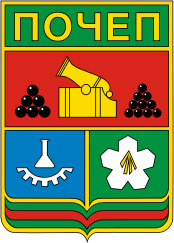 Стратегия социально-экономического развития Почепского муниципального района Брянской области на период до 2030 годаСОДЕРЖАНИЕ1. КОМПЛЕКСНАЯ ОЦЕНКА ИМЕЮЩЕГОСЯ СОЦИАЛЬНО-ЭКОНОМИЧЕСКОГО ПОТЕНЦИАЛА ПОЧЕПСКОГО РАЙОНА1.1. Комплексный анализ социально-экономического потенциала Почепского района Брянской области1.1.1. Анализ результатов реализации действующих стратегических и программных документов Почепского районаСистема стратегического управления Почепского района Брянской области осуществляется в соответствии с федеральным законодательством, в том числе в соответствии с Федеральным законом от 28 июня 2014 г. №172-ФЗ «О стратегическом планировании в Российской Федерации», а также с учетом региональных нормативно-правовых актов, основным из которых является Закон Брянской области от 9 ноября 2015 года № 111-З «О стратегическом планировании в Брянской области» и муниципальными стратегическими и программными документами.Согласно ст. 9 Федерального закона от 28.06.2014 №172-ФЗ «О стратегическом планировании в Российской Федерации», участниками стратегического планирования на уровне Почепского муниципального образования являются органы местного самоуправления, а также муниципальные организации в случаях, предусмотренных муниципальными нормативными правовыми актами. Действующие стратегические и программные документы Почепского муниципального района представлены в таблице 1.Таблица 1 – Перечень действующих стратегических и программных документов Почепского муниципального районаИсточник: Официальный сайт Администрация муниципального образования Почепский район [Электронный ресурс] URL: https://admpochep.ru/Таким образом, исследуемое муниципальное образование на начало 2018 года попадает под действие более чем 25 различных стратегических и программных документов. Десять (около 50%) из них относятся к внутренним муниципальным, что свидетельствует об относительно высоком уровне обеспеченности объекта исследования документами стратегического и программного характера. Период реализации большей части представленных документов попадает в рамки с 2016 по 2020 годы. Постановлением администрации Почепского района от 09.06.2009 года №378 утверждена Стратегия социально-экономического развития Почепского района до 2025 года.Таблица 2 – Объем программных расходов, руб.На реализацию муниципальных программ в 2018 году направлено – 573,5 млн.руб., в 2019 году предусматривается -555,5 млн.руб., в 2020 году -562,1 млн.руб.. Муниципальная программа«Управление муниципальными финансами Почепского района»(2016-2020 гг.)Стратегическая цель реализации муниципальной политики в сфере управления муниципальными финансами состоит в повышении уровня и качества жизни населения.Таблица 3 – Ожидаемое исполнение расходов бюджета по муниципальным программам и непрограммным направлениямПрограмма включает в себя две подпрограммы: Подпрограмма «Управление в сфере муниципальных финансов» (2016-2020 годы) и Подпрограмма «Межбюджетные отношения с муниципальными образованиями» (2016-2020 годы).Таблица 4 – Промежуточные итоги выполнения индикаторов муниципальной программыОбщий объем средств на реализацию муниципальной программы составляет – 115, 9 млн. руб., в том числе на реализацию подпрограммы «Управление в сфере муниципальных финансов» планируется 33,1 млн. руб., на реализацию подпрограммы «Межбюджетные отношения с муниципальными образованиями» планируется 82, млн. руб. Муниципальная программа«Развитие образования Почепского муниципального района»(2016 – 2020 годы)Несмотря на ряд позитивных изменений, произошедших в ходе реализации программы «Развитие системы образования Почепского района на 2014-2017 годы», по-прежнему сохраняются проблемы повышения качества образования, его эффективности. Существует разрыв между реальными и требуемыми образовательными результатами, прежде всего, изменениями федеральных государственных образовательных стандартов и образовательных потребностей населения.Цель программы: обеспечение устойчивого развития муниципальной системы образования, доступности, повышения качества и эффективности образования. Программа включает одну подпрограмму «Безопасность дорожного движения» (2017-2020 годы). В подпрограмму «Безопасность дорожного движения» (2017-2020 годы) входит мероприятие по оборудованию (строительству) на базе МАОУ «Добродеевская СОШ» детского автогородка для практического обучения детей и подростков района основам дорожной безопасности.Таблица 5 – Промежуточные итоги выполнения индикаторов муниципальной программыОбщий объем средств, предусмотренных на реализацию муниципальной программы составляет 1466,8 млн. руб., в том числе объем средств, предусмотренных на реализацию подпрограммы составляет 368,2 тыс.руб. Программа предназначена для дальнейшего перевода муниципальной системы образования в новое состояние, обеспечивающее качество и доступность образования, адекватное потребностям развивающейся личности, государства и общества.Муниципальная программа«Реализация полномочий органа местного самоуправления Почепского района» (2016-2020 гг.)Муниципальная программа Почепского района «Реализация полномочий органа местного самоуправления Почепского района» (2016-2020 гг.) представляет собой программный документ, направленный на достижение целей и решение задач администрации Почепского района по эффективному муниципальному управлению, позволяющий согласовать совместные действия органов местного самоуправления, общественных организаций и граждан.Цель программы: эффективное исполнение полномочий органа местного самоуправления Почепского района. Программа включает две подпрограммы:1. «Выполнение функций администрации Почепского района» (2016-2020 годы). В соответствии с Уставом Почепского района администрация Почепского района является исполнительно-распорядительным органом муниципального образования «Почепский муниципальный район» и возглавляет систему органов местного самоуправления района.Цель подпрограммы: создание условий для эффективного исполнения полномочий органа местного самоуправления Почепского района.2. «Поддержка агропромышленного комплекса Почепского района» (2016-2020 годы). Целью подпрограммы является повышение эффективности агропромышленного комплекса и создание экономических условий для устойчивого развития сельскохозяйственной отрасли Почепского районаТаблица 6 – Промежуточные итоги выполнения индикаторов муниципальной программыРеализация проводимой Администрацией муниципальной политики осуществляется за счет бюджетных ассигнований бюджета Почепского муниципального района, отдельных государственных полномочий Брянской области, переданных в соответствии с законами Брянской области – за счет бюджетных ассигнований бюджета Брянской области. Всего на реализацию программы предусмотрено 403,6 млн. руб., подпрограмма «Выполнение функций администрации Почепского района» - 114,5 млн. руб., подпрограмма «Поддержка агропромышленного комплекса Почепского района» - 1,01 млн. руб.Муниципальная программа«Развитие культуры Почепского района» (2016 – 2020 годы)Районная культурная политика, ключевым компонентом которой являются традиции, сформированные на истории земли Почепской, должна способствовать воспитанию у населения патриотизма, гражданственности, создавать необходимую атмосферу для созидательного и творческого труда.Цель муниципальной программы: обеспечение прав граждан на доступ к культурным ценностям; обеспечение свободы творчества и прав граждан на участие в культурной жизни; повышение качества финансового менеджмента в сфере культуры.Программа включает три подпрограммы:1. «Управление в сфере культуры» (2016-2020 годы). Цель подпрограммы: осуществление постоянного мониторинга по вопросу деятельности учреждений культуры Почепского района.2. «Предоставление услуг в сфере культуры и искусства» (2016-2020 годы). Цель подпрограммы: формирование культурного единого пространства, создание условий для выравнивания доступа населения к культурным ценностям, информационным ресурсам и пользованию услугами учреждений.3. «Развитие дополнительного образования детей» (2016-2020 годы). Цель подпрограммы: создание системы гарантий и благоприятных условий для сохранения и развития культурного потенциала школы, района, а также повышение качества образования в соответствии с приоритетами в современной образовательной политике и потребностями заказчиков образовательных услуг.Таблица 7 – Промежуточные итоги выполнения индикаторов муниципальной программыОбщий объем средств, предусмотренных на реализацию муниципальной программы – 298, 9 млн. руб., в том числе на реализацию подпрограммы «Управление в сфере культуры» - 6,5 млн. руб., подпрограммы «Предоставление услуг в сфере культуры и искусства» - 238,6 млн. руб., подпрограмма «Развитие дополнительного образования детей» - 53,9 млн. руб.На территории Почепского района осуществляется реализация государственных программ, их оценка за 12 месяцев 2018 года приведена в таблице 8.Таблица 8 – Анализ реализации государственных программ на территории Почепского района за 12 месяцев 2018 годаВ рамках государственной  программы «Содействие занятости населения, государственное регулирование социально-трудовых отношений и охраны труда в Брянской области» (2014-2020 годы) проводится:  ярмарка вакансий (3), социальная адаптация безработных граждан (19), психологическая поддержка безработных граждан (19), организация временного трудоустройства  выпускников в возрасте 18-20 лет (1), организация трудоустройства граждан, испытывающих трудности в поиске работы, с материальной поддержкой (4), профессиональная ориентация (375), профессиональное обучение безработных граждан (15), организация общественных работ (6), трудоустройство несовершеннодетних граждан в возрасте от 14 до 18 лет в свободное от учебы время (61). В целях оказания содействия самозанятости -1 человеку оказана материальная помощь на открытие собственного дела (автосервис) -60800 рублей.В рамках подпрограммы «Оказание содействия добровольному переселению в Брянскую область соотечественников, проживающих за рубежом на 2014-2020 годы» оказана материальная помощь  6 семьям в сумме 5 тыс.руб.  каждой.В рамках государственная программа «Развитие сельского хозяйства и регулирование рынков сельскохозяйственной продукции, сырья и продовольствия Брянской области» (2017 – 2020 годы) возмещается часть процентной ставки по инвестиционным кредитам (займам) АПК, оказывается поддержка начинающим фермерам, сельхозтоваропроизводителям в области растениеводства, животноводства, инженерно-техническое обеспечение АПК, кадровое обеспечение АПК и др.В рамках подпрограммы «Устойчивое развитие сельских территорий» (2017-2020 гг.)  выполнены работы  по созданию и обустройству детской игровой площадки  в с. Усошки, приобретено оборудование для детской игровой площадки  в  п. Московский, выдан сертификат на получение выплаты для приобретения жилого помещения молодой семье проживающей в сельской местности (приобретен жилой дом в п. Московский Лезговко Л.А).В рамках подпрограммы  «Развитие социальной и инженерной инфраструктуры Брянской области» (2014-2020 гг) государственной программы «Обеспечение реализации государственных полномочий в области строительства, архитектуры и развитие дорожного хозяйства Брянской области» (2014-2020 гг.) построены водопроводные сети по ул. Калиновка с. Красный Рог, Краснорогского с/п.В рамках подпрограммы «Обеспечение жильем молодых семей в Брянской области» (2017-2020 гг.) государственной программы «Социальная и демографическая политика Брянской области» (2014-2020 гг.) выданы 4 сертификата на приобретение жилья  4 семьям.В рамках государственной программы «Развитие сельского хозяйства и регулирование рынков сельскохозяйственной продукции, сырья и продовольствия Брянской области» (2017 – 2020 годы) газифицирована д. Дягово, Титовского с/п.В рамках государственной программы «Развитие образования и науки Брянской области» (2014-2020 гг.) построен детский сад на 35 мест в с. Дмитрово, Дмитровского с/п.Непрограммная часть бюджетаНепрограммная часть бюджета на 2018 год определена в сумме 1932,7 тыс. руб., в нее вошли расходы на обеспечение деятельности представительного органа муниципального образования – Почепский районный Совет народных депутатов в сумме 888,8 тыс.руб., обеспечение деятельности контрольно-счётного органа муниципального образования – Контрольно-счётная палата Почепского района запланировано в сумме 1043,9 тыс. руб.Таблица 9 – Направления расходов, рублейВ ходе анализа результатов реализации действующих стратегических и программных документов Почепского муниципального района выявлено, что структура действующих муниципальных нормативно-правовых актов Почепского района, не включает в себя обособленных стратегических и программных документов, регламентирующих поступательное развитие отдельных сфер общественной жизни (например, здравоохранения, промышленности и др.).Что касается положительных аспектов реализации действующих нормативно-правовых актов, направленных развитие муниципального образования, то можно отметить наличие множества региональных программ, стратегий, планов развития Брянской области, под действие которых также попадает исследуемый муниципальный район.Практическая реализация предложенных направлений совершенствования муниципальной политики позволит существенно повысить, с одной стороны уровень информационной обеспеченности муниципальных органов управления, что непосредственно скажется на качестве и своевременности принятия ими управленческих решений, а с другой стороны положительно отразится в целом на социально-экономическом положении жителей Почепского района.1.1.2. Анализ достигнутого уровня социально-экономического развитияДемографическая ситуацияЦелью демографического развития района является стабилизация численности населения и формирование предпосылок к последующему демографическому росту. В целях реализации концепции демографической политики РФ на период до 2025 года, постановлением администрации Почепского района от 04.02.2016 года №55 утвержден межведомственный районный план мероприятий по улучшению демографической ситуации в Почепском муниципальном районе на 2016-2018 годы.Мероприятия плана направлены на снижение смертности населения Почепского района, в том числе младенческой, повышение рождаемости, сохранение и улучшение репродуктивного здоровья, создание условий для мотивации к ведению здорового образа жизни, регулирование миграции, поддержку семей, имеющих детей, обеспечение законных прав и интересов детей Почепского района и другое. К демографическим тенденциям Почепского муниципального образования следует отнести:1. Сокращение численности населения (естественная убыль). Сохраняется естественная убыль населения с тенденциями незначительного роста коэффициента рождаемости и постепенного снижения уровня смертности населения. Так с 2008 года численность населения сократилась на 12% и составила на 1.01.2018 года 38,8 тыс. человек. Основными причинами этого является миграция молодежи, несмотря на положительный коэффициент миграции, а также снижение количества женщин детородного возраста.2. Среднероссийские темпы увеличения продолжительности жизни. Ожидаемая продолжительность жизни населения, как один из ключевых показателей развития сферы человеческого капитала с 2008 г. сохраняет в районе тенденцию на увеличение. За период с 2008 по 2018 гг. в Почепском районе ожидаемая продолжительность жизни населения при рождении выросла и составила 72,5 года, у мужчин - 67 лет, у женщин -78 лет.3. Старение населения. Для района характерен первый тип демографического старения, который представляет собой результат уменьшения рождаемости.Улучшение демографической ситуации способствует эффективности работы оздоровительных, образовательных и социальных учреждений и служб района. Отделом социальной защиты населения района продолжается работа по оказанию мер социальной поддержки семьям с детьми из бюджетов различных уровней.Государственное бюджетное учреждение социального обслуживания Брянской области «Центр социальной помощи семье и детям Почепского района» создано в целях оказания поддержки, социально-бытовых, социально-медицинских, консультативных услуг и материальной помощи, проведения социальной адаптации и реабилитации граждан, находящихся в трудной жизненной ситуации в соответствии с Федеральными законами, Указами Президента РФ, правительственными документами, а также областными Законами, указами и распоряжениями органов государственной власти, приказами и распоряжениями департамента семьи, социальной и демографической политики Брянской области.В целях улучшения демографической ситуации одним из социально значимых направлений района является обеспечение многодетных семей земельными участками. С 2012 года многодетным семьям было выделено 133 земельных участка, в том числе в 2017 году - 29 участков.Таблица 10 – Динамика показателей демографического положения муниципального образованияСоставлено по данным Администрации Почепского района Брянской области. [Электронный ресурс] URL: https://admpochep.ruДемографическая ситуация в районе в прогнозируемом периоде будет развиваться под влиянием сложившейся динамики рождаемости, смертности и миграции населения, которая указывает на продолжение тенденции к сокращению населения. Основной причиной сокращения численности населения района является ее естественная убыль, то есть превышение числа умерших над числом родившихся.По прогнозу в 2021 году общий коэффициент рождаемости составит 8,6 человека на 1000 населения, коэффициент смертности населения – 17,10 человек на 1000 населения и как следствие, коэффициент естественной убыли населения в 2021 году составит 8,3 человека на 1000 населения. Среднегодовая численность населения района по прогнозу в 2021 году составит 37,6 тыс. человек.Социальная сфераСовременные требования к процессу обучения и воспитания подрастающего поколения, обозначенные в федеральных документах, определяющих реализацию национальной образовательной инициативы «Наша новая школа», задают принципиально новые направления модернизации муниципальной системы образования.Одним из приоритетных направлений муниципальной системы образования является обеспечение предоставления общедоступного бесплатного образования всем категориям гражданам, проживающим на территории Почепского района.Таблица 11 – Оценка дошкольного образования в Почепском муниципальном образовании в период с 2014-2018 гг.Составлено по данным Администрации Почепского района Брянской области. [Электронный ресурс] URL: https://admpochep.ruОсуществляется подвоз 470 обучающегося из 61 населенного пункта 16-ю школьными автобусами. Все школьные автобусы оснащены современным оборудованием спутниковой навигации ГЛОНАСС и тахографами.В целях обеспечения доступности качественного образования в среднесрочном периоде будут реализовываться мероприятия муниципальной программы «Развитие образования Почепского района» (2016-2020 годы), предусматривающие развитие дошкольного, общего и дополнительного образования детей, а также развитие системы оценки качества образования. Одной из приоритетных задач в сфере образования является обеспечение доступности и повышение качества дошкольного образования. В 2018 году муниципальная система образования объединяла 44 учреждения, в том числе 25 школ, 17 дошкольных организаций, 2 организации дополнительного образования детей. За последние 10 лет в Почепском районе число детей в дошкольных образовательных учреждениях варьируется от 1,18 тыс. чел. в 2008 году до 1,47 тыс. чел. в 2017 году, неизменным оставалось количество детей в 2012-2015 гг., при незначительном снижении численности школьников. В прогнозируемом периоде до 2020 года планируется сохранение численности детей в дошкольных и общеобразовательных учреждениях. В школах района созданы условия для организации инклюзивного обучения детей с ограниченными возможностями. В общеобразовательных учреждениях района обучается 78 детей с ограниченными возможностями, из них 30 на дому, 2 дистанционно.В сфере здравоохранения в муниципальном образовании функционирует ГБУЗ «Почепская центральная районная больница», в ее состав входят стационарные отделения на 175 коек, дневные стационары на 54 койки, поликлинические отделения, отделение скорой медицинской помощи, 39 фельдшерско-акушерских пунктов, 3 врачебные амбулатории, 1 участковая больница. Мощность учреждения составляет 920 посещений в смену. Укомплектованность врачебными кадрами - 60,0%, средним медицинским персоналом 100%.Общая численность медицинских работников на 1.01.2018 года составляет врачей 79 человек, среднего медицинского персонала 338 человек (рисунок 1).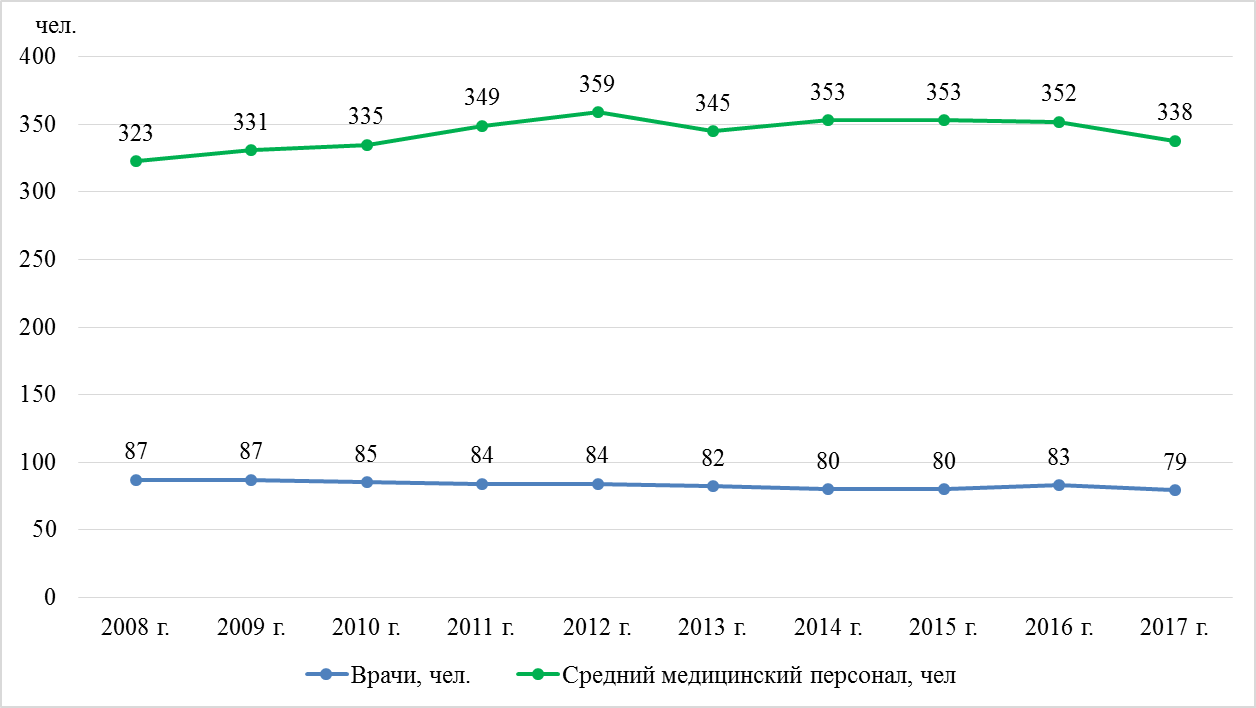 Рисунок 1 – Динамика численности медицинского персоналаУкомплектованность врачебными кадрами составляет 94,0% (с учетом совместительства), средним медицинским персоналом 99% (таблица 12).Таблица 12 – Обеспеченность населения медицинскими услугамиСоставлено по данным Администрации Почепского района Брянской области. [Электронный ресурс] URL: https://admpochep.ruДеятельность учреждений здравоохранения района обеспечивается за счёт средств обязательного медицинского страхования (в 2017 году: 211,2 млн. руб. - средства обязательного медицинского страхования, 16,1 млн. руб. - платные услуги).Основной целью подпрограммы «По привлечению и закреплению медицинских кадров на 2014-2016 годы в Почепском районе» в рамках муниципальной программы «Реализация полномочий органа местного самоуправления Почепского района» (2013-2016 гг.) стало привлечение и закрепление медицинских кадров на 2014-2016 годы в Почепском районе, укрепление здоровья населения на основе повышения доступности и качества медицинской помощи, формирования здорового образа жизни.К 2021 году обеспеченность на 10,0 тыс. населения:− амбулаторно-поликлиническими учреждениями составит 244,7 посещений в смену против 238,0 в 2018 году;− больничными койками – 46,5 коек на 10,0 тыс. населения против 45,5 в 2018 году;− врачами 21,8 человека на 10,0 тыс. населения против 20,8 в 2018 году;− средним медицинским персоналом 90,4 человека на 10,0 тыс. населения против 88,3 в 2018 году.Услуги учреждений культуры остаются востребованными жителями района. Культурно-просветительскую работу среди населения города проводят общедоступные библиотеки. Книжный фонд библиотечной системы составляет 309,9 тыс. экземпляров.Для полноценного отдыха жителей и организации их досуга в районе действует 5 учреждений культуры РМБУК «Почепская центральная библиотечная система», РМБУК «Районный межпоселенческий дом культуры», МБУК «Гущинский культурно-просветительный центр», МБУК «Городской парк культуры и отдыха», РМБУК «Почепская межпоселенческая дирекция киносети»В учреждении функционирует Центр правовой информации, оказывающий юридическую помощь различным слоям населения. Библиотека широко использует в своей работе справочно-правовые базы «Консультант Плюс», «Гарант» и ресурсы Интернет (таблица 13).Таблица 13 – Уровень обеспеченности населения учреждениями культурыСоставлено по данным Администрации Почепского района Брянской области. [Электронный ресурс] URL: https://admpochep.ruВ перспективе в г. Почепе построят первый в Брянской области Центр культурного развития. Для Почепского района и в целом для Брянской области Центр будет уникальным. В нем будут концертный, танцевальный и другие залы. Наряду с творчеством жители района активно занимаются спортом. Всё большую значимость у населения приобретает здоровый и активный образ жизни. В ДЮСШ Почепского района 557 детей в 2018 году занимаются следующими видам спорта: дзюдо, баскетбол, волейбол, футбол, настольный теннис.В дальнейшем продолжится развитие физической культуры и спорта среди широких слоев населения, укрепление материально-спортивной базы, совершенствование работы с физкультурными кадрами, внедрение новых форм физкультурно-оздоровительной и спортивной работы, формирование здорового образа жизни населения. В результате удельный вес населения, систематически занимающегося физической культурой и спортом, в общей численности населения района возрастет с 22,9% в 2017 году до 24,0% в 2020 году.В области социальной защиты населения важным остается вопрос обеспечения жильем детей-сирот. На жилищном учете состоит 151 человек из числа детей-сирот и детей, оставшихся без попечения родителей. Право на получение жилого помещения возникло у 109 человек, из них в возрасте от 18 до 23 лет, 69 человек и 40 человек в возрасте от 23 и старше. На первичном рынке жилья за счет средств федерального и областного бюджетов (11,7 млн. руб.) приобретено 13 жилых помещений детям-сиротам и детям, оставшимся без попечения родителей. В 2018 году продолжена данная работа и приобретено ещё 13жилых помещений.Сеть предприятий почтовой связи Почепского района состоит из 26 стационарных отделений почтовой связи и одного пункта связи. Отделения почтовой связи обслуживают 245 сельских населенных пунктов. 87 почтальонов обслуживают 123 доставочных участка, в том числе в сельской местности 67 почтальонов 103 доставочных участка. Развиваются услуги почтовой связи на пересылку почтовых отправлений ускоренной почты «Отправления 1 класса», пересылка ускоренных переводов «Форсаж», «Вестерн Юнион», ускоренная доставка почтовых отправлений EMS, курьерская доставка, «Почта Финанс».Одной из составных частей производственной и социальной инфраструктуры является связь. Основным поставщиком услуг связи для населения района является Почепский линейно-технический центр Брянского филиала ПАО «Ростелеком». Потребности населения района в предоставлении услуг почтовой связи осуществляет Почепский почтамт. Почтовая связь является неотъемлемым элементом социальной инфраструктуры района, самым доступным, экономичным и надежным средством общения между людьми.С 30 декабря 2015 года на территории района осуществляет деятельность многофункциональный центр (далее - МФЦ) по предоставлению государственных и муниципальных услуг, основной функцией которого является улучшение качества обслуживания населения. В 11-ти сельских поселениях открыты территориально-обособленные структурные подразделения (офисы) МФЦ.МФЦ оказывает 14 видов услуг (8 федеральных, 2 внебюджетных фондов, 1 муниципальных, 3 иные). Количество услуг постоянно растёт, за 2017 год их оказано 24990 (государственные услуги территориальных федеральных органов- 12494, государственные услуги территориальных государственных внебюджетных фондов – 14, государственные услуги исполнительных органов государственной власти Брянской области – 97, муниципальные услуги органов местного самоуправления Брянской области – 10382, иные услуги, предоставляемые в МФЦ – 2003).За 9 месяцев 2018 года их уже оказано 18349 (государственные услуги территориальных федеральных органов - 9149, государственные услуги территориальных государственных внебюджетных фондов – 80, государственные услуги исполнительных органов государственной власти Брянской области – 181, муниципальные услуги органов местного самоуправления Брянской области – 6976, иные услуги, предоставляемые в МФЦ – 1963).В районе жилищно-коммунальные услуги предоставляют 2 управляющих компании (частная форма собственности) и 17 муниципальных казенных предприятий. Жилищно-коммунальное хозяйство одна из самых сложных сфер. Проблемы отрасли: изношенность водопроводных, тепловых и электросетей, инженерных коммуникаций, наличие долгов за потребленные ресурсы, большое количество жилья, требующего капитального ремонта.В сфере строительства на территории Почепского района осуществляют деятельность строительных организаций. В сфере дорожного строительства заняты строительные организации: Почепский ДРСуч «Брянскавтодор», ООО «ЮнисСтрой», пять организаций заняты в общестроительных работах: ООО «Стройсервис», ОАО «Почепская ПМК», ООО «Строитель», строительство газо-, водо- и других линейных сетей осуществляют ЗАО ПМК «Почепгазстрой», ПУ «Почепмежрайгаз», ООО «Энергомонтажстрой», ИП Рябович осуществляет все виды электромонтажных работ.Строительство и деятельность ЖКХ в муниципальном образовании осуществляется по следующим направлениям:ремонт автодорог;ремонт сельских и городских дорог (Краснорогское сельское поселение, Речицкое сельское поселение и Московское сельское поселение);капитальный ремонт дороги с. Первомайское Первомайского сельского поселения;ремонт дворовых территорий и проездов к дворовым территориям многоквартирных домов;капитальный ремонт многоквартирных домов;введение в эксплуатацию водозаборных сооружений;благоустройство сельских и городских кладбищ в районе в ходе акции «Всем миром»;реконструкция сетей освещения;оборудование новых пешеходных переходов в соответствии с проектом организации дорожного движения на автомобильных дорогах;реализован проект по строительству оросительной системы;религиозной организацией «Клинцовская Епархия Русской православной церкви» возведен храм-часовня в с. Семцы; построен и введен в эксплуатацию храм во имя князя Дмитрия Донского с. Дмитрово;построен и введен в эксплуатацию храм Рождества Пресвятой Богородицы в с. Сетолово;реализуется муниципальная программа «Формирование современной городской среды на 2018-2022 годы» МО «город Почеп» и МО «Речицкое сельское поселение»;введено в эксплуатацию 1606 кв. метров общей площади жилых домов (79,7% к уровню 2015 года).Подана заявка на участие в региональной адресной программе «Переселение граждан из аварийного жилищного фонда на территории Брянской области (2019-2024 годы), в этап 2019 года будет включен дом №7 по улице Стародубской в городе Почепе.В 2016 году введен в эксплуатацию 4 квартирный жилой дом (1070,8 кв.м.) в г. Почепе по ул. Злынковская, 2, построенный за счет средств частного инвестора (Федюшин Н.А.).В 2018 году ИП Федюшиным Н.А. завершено строительство первой очереди многоквартирного жилого дома на 12 квартир общей площадью 446,4 м2.В 2018-2020 гг. район участвует в государственной программе «Обеспечение реализации государственных полномочий в области строительства, архитектуры и развития дорожного хозяйства Брянской области» (2014-2020 годы). Сданы в эксплуатацию водопроводные сети в с. Красный Рог. В 2019 году планируется строительство артезианских скважин в д. Волжино, д. Житня с разводящими сетями. В 2020 году будет осуществлена газификация п. Семки, п. Рудня.В 2018 году в рамках государственной программы «Развитие образования и науки Брянской области» (2014-2020 годы) завершено строительство нового детского сада на 35 мест в с. Дмитрово.Для поддержки местных инициатив граждан, проживающих в сельской местности администрациями Краснорогского, Гущинского и Речицкого сельских поселений были поданы заявки на включение в ФЦП «Устойчивое развитие сельских территорий» для получения грантов на строительство детских игровых, спортивных площадок. Краснорогское сельское поселение стало участником программы.Таблица 14 – Уровень обеспеченности населения жилищным фондомСоставлено по данным Администрации Почепского района Брянской области [Электронный ресурс] URL: https://admpochep.ruВ жилищно-коммунальном комплексе реализуется региональная программа «Проведение капитального ремонта общего имущества многоквартирных домов на территории Брянской области (2014-2043 годы)»: в 2018 году – 6 домов, а в 2019 году- 3 дома.ПромышленностьНеотъемлемым звеном экономики района является промышленное производство. Промышленность района с каждым годом наращивает объемы производства продукции, так за 2009 год было произведено продукции на 148,7 млн. руб. в действующих ценах, в 2017 году - 3225,5 млн. руб. (рисунок 2).Рисунок 2 – Динамика объема производства промышленной продукцииВысокий рост производства продукции в 2015 году связан с вводом в эксплуатацию в четвертом квартале комбикормового завода ЗАО «Куриное-Царство Брянск» производительностью 40 тонн комбикорма в час с зернохранилищем на 56 тысяч тонн. Дальнейшее наращивание объемов промышленного производства связано с открытием в 2017 году комплекса крупнейшей российской сети по продаже минеральных удобрений ООО «ФосАгро-Регион» мощностью около 18 тысяч тонн агрохимической продукции. В 2017 году предприятием реализовано продукции на 157,6 млн. руб., инвестиции в основной капитал предприятия составили 28,0 млн.руб. В 2018 году завершено строительство цеха фасовки минеральных удобрений в тару различного объёма.Ключевым проектом развития станет реализация ФГУП «Московский эндокринный завод» в Почепском районе инвестиционного проекта по созданию комплекса по производству активных фармацевтических субстанций. Совокупные инвестиции на техническое перевооружение составят более 6,0 млрд руб. Основная продукция для производства фармацевтических субстанций – растительное и животное сырье.Сельское хозяйствоАгропромышленный комплекс - важнейший сектор экономики района, развитие отраслей которого оказывает влияние на качество жизни населения, продовольственную безопасность, социально-экономическую обстановку в целом.Сельское хозяйство является одним из основных секторов экономики Почепского района. В АПК Почепского района на сегодня занято 36 сельскохозяйственных производителей.В последние годы значительно выросла инвестиционная привлекательность аграрного сектора Почепского района, чему способствовали удобная география, благоприятные природные условия, собственная сырьевая база, наличие земель, пригодных для вовлечения в оборот. В настоящее время в районе реализуется два крупных инвестиционных проекта.В отрасли мясного скотоводства реализует проект ООО «Брянская мясная компания» по производству высокопродуктивного мясного поголовья крупного рогатого скота (на пяти откормочных площадках АПХ «Мираторг» содержится более 40 тысяч голов КРС), отрасль птицеводства успешно развивает ЗАО «Куриное Царство-Брянск». В ООО «Фермерское» в д. Кувшиново расширено производство по изготовлению кефира, творога, сметаны.Малое и среднее предпринимательствоРазвитие малого и среднего предпринимательства способствует решению не только социальных проблем, но и служит основой для экономического развития Почепского района.Одним из основных индикаторов качества экономической среды в районе является количество субъектов малого и среднего предпринимательства. В 2017 году на территории района хозяйственную деятельность осуществляют 127 малых и средних предприятий, включая микропредприятия, в 2016 году их число составило 152.За первое полугодие 2018 года поставлены на учет 122, прекратили деятельность 81 индивидуальный предприниматель.Муниципальная политика в области стимулирования развития малого и среднего предпринимательства в районе осуществляется в соответствии с муниципальной программой «Поддержка малого и среднего предпринимательства в Почепском районе» (2016-2020 гг.).Общий объем средств, предусмотренных на реализацию муниципальной программы составляет 250 тыс.руб. (рисунок 3).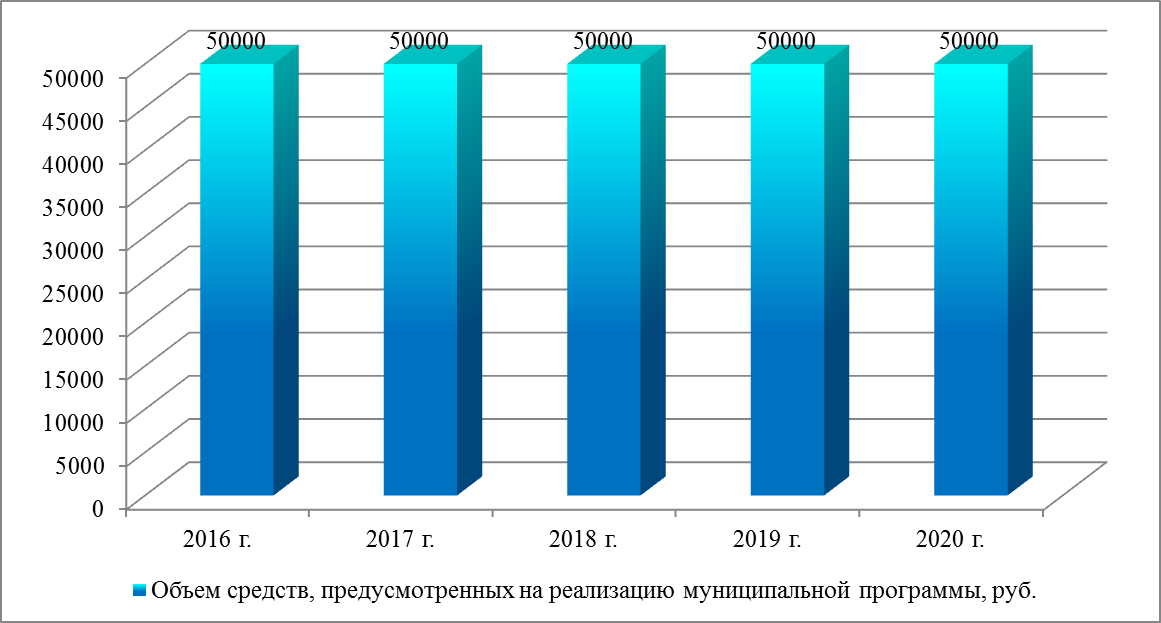 Рисунок 3 – Объем средств, предусмотренных на реализацию муниципальной программыРынок товаров и услугСегодня отрасль торговли уверенно развивается. Открываются современные магазины, покупателям предлагается большой ассортимент товаров и услуг, здоровая конкуренция торговых предприятий позволяет сдерживать рост цен и повышать качество работы.Потребительский рынок Почепского района характеризуется развитой сетью предприятий торговли и услуг, высокой насыщенностью конкурентоспособных товаров, а также высокой предпринимательской и инвестиционной активностью (таблица 15).Таблица 15 – Динамика потребительского рынка, млн. руб.Составлено по данным Администрации Почепского района Брянской области. [Электронный ресурс] URL: https://admpochep.ruТорговое облуживание населения Почепского района осуществляют 279 розничных предприятий торговли. Товарная насыщенность потребительского рынка носит устойчивый характер и в полной мере соответствует платежеспособному спросу населения на важнейшие продукты питания, товары легкой промышленности и культурно-бытового назначения. Оборот рынка товаров и услуг растёт из года в год. Так на 1.01.2009 года он составлял 173,2 млн. руб., на 1.01.2018 года увеличился в восемь раз и составил 1555,3 млн. руб.Уровень обеспеченности населения района площадью торговых объектов к расчетному нормативу минимальной обеспеченности населения Почепского района составляет 157% (обеспеченность торговыми площадями 693,4м2, расчетный норматив 441 м2), что подтверждает высокие темпы роста розничной сети, в том числе выездной в целях обеспечения всего населения муниципального района необходимой продукцией и товарами.Ценовая ситуация в районе стабильная. Уровень розничных цен не превышает уровень среднеобластных цен. В расположенных на территории района магазинах сетевой торговли «Магнит» АО «Тандер», «Пятерочка» ООО «Агроторг», «Дикси» АО «Дикси Юг», ТС «Журавли» ООО «Ритейл» проводятся акции и розничные цены на отдельные виды социально-значимых продовольственных товаров складываются ниже, чем в магазинах «шаговой доступности».В целях удовлетворения спроса населения в растениеводческой продукции и снижения ценового напряжения, работают ярмарки выходного дня на площадках района с участием фермеров, сельхозпроизводителей. Торговое обслуживание населения, проживающего в малочисленных населенных пунктах, осуществляется в форме выездной торговли.Рынок труда и занятостиГлавным индикатором состояния экономики является уровень занятости населения. Численность трудовых ресурсов в районе на 1.01.2018 года остается на уровне 2008 года и составляет 22034 чел., численность экономически активного населения также не претерпела за 10 лет значительных изменений (2008 г – 20800 чел., 2017 г. – 20200 чел.), 98% из которых заняты в экономике района.Учитывая демографический прогноз, согласно которому численность населения в трудоспособном возрасте будет уменьшаться, численность экономически активного населения к 2020 году ожидается в количестве 19900 человек, численность занятых в экономике – 19600 человек (таблица 16).Таблица 16 – Трудовые ресурсыСоставлено по данным Администрации Почепского района Брянской области. [Электронный ресурс] URL: https://admpochep.ruУровень регистрируемой безработицы в районе постепенно снижается с 0,6 в 2008 году до 0,4 в 2017 году. Внедрение механизмов повышения мобильности трудовых ресурсов, эффективного использования трудового потенциала, расширения векторного пространства занятости населения позволят в перспективе удерживать уровень безработицы. Несмотря на непростые макро- и микроэкономические условия, в Почепском муниципальном районе присутствуют множество положительных тенденций, способствующих дальнейшему поступательному развитию. С другой стороны к числу проблемных аспектов можно отнести: сокращение численности постоянного населения, в том числе  прироста естественной убыли; отсутствие дополнительного финансирования сферы здравоохранения, а также сокращение обеспеченности больничными койками, снижение численности среднего медицинского персонала и увеличение количества посещений жителями амбулаторно-поликлинических учреждений; снижение численности обучающихся в общеобразовательных учреждениях; сокращение трудовых ресурсов, в том числе численности экономически активного населения; падение темпов роста введенного в эксплуатацию жилья.1.1.3. Анализ динамики основных индикаторов социально-экономического развития, проведение межмуниципальных сопоставленийПочепский район Брянской области граничит со следующими муниципальными районами региона: Жирятинский, Клетнянский, Мглинский, Унечский, Погарский, Трубчевский, Выгоничский. Динамика численности населения Почепского муниципального района Брянской области, с разбивкой на городское и сельское, представлена на рисунке 4.Источник: составлено на основе Региональной базы статистических данных муниципальных образований, http://www.gks.ru/dbscripts/munst/munst15/DBInet.cgiРисунок 4 – Динамика численности населения Почепского муниципального района Брянской области за 2009-2017 гг., человекРассматривая динамику изменения численности населения в соседних муниципальных районах, следует отметить тенденцию его снижения (рисунок 5).Источник: составлено на основе Региональной базы статистических данных муниципальных образований, http://www.gks.ru/dbscripts/munst/munst15/DBInet.cgiРисунок 5 – Динамика численности населения муниципальных районов Брянской областиАнализ динамики изменения численности населения в муниципальных районах, граничащих с Почепским районом свидетельствует о том, что наблюдается тенденция сокращения численности населения во всех рассматриваемых муниципальных образованиях. Наиболее существенное снижение показателя зафиксировано в Почепском и Мглинском муниципальных районах на 11,4% и 11,2% соответственно в 2017 году по сравнению с данными 2010 года. На рисунке 6 приведено межмуниципальное сравнение по  объёму отгруженных товаров собственного производства, выполненных работ и услуг собственными силами.Рисунок 6 – Отгружено товаров собственного производства, выполнено работ и услуг собственными силами (без субъектов малого предпринимательства) в муниципальных районах Брянской области в 2017 году, тыс. руб.Преобладающими промышленными районами Брянской области, где распространено обрабатывающее производство в 2017 году являются: Трубчевский район (21 % от всей обрабатывающей промышленности области),  Выгоничский район (15%), Унечский район (6%), Погарский район (4%), Почепский район (2%).Индекс физического объема продукции сельского хозяйства муниципальных районов Брянской области приведён на рисунке 7.Рисунок 7 - Индекс физического объема продукции сельского хозяйства муниципальных районов Брянской области, в % к уровню 2007 г. (2007 г. = 100%)Индекс физического объема продукции сельского хозяйства Почепского района Брянской области свидетельствует о положительной динамике развития отрасли растениеводства и животноводства, что создаёт потенциальную возможность расширения сферы сельскохозяйственной переработке.Соотношение показателей рождаемости и смертности по Почепскому муниципальному району представлено на рисунке 8. Несмотря на то, что число умерших за 2010 – 2017 гг. снижается (в среднем в 1,24 раза) смертность превышала рождаемость в 2010 году в 2,1 раза, в 2013 году в 1,9 раза, в 2014 году в 1,8 раза, в 2015 году в 1,6 раза, в 2016 году в 1,9 раза, а в 2017 году в 2,1 раза. Рисунок 8 – Динамика рождаемости и смертности в Почепском муниципальном районе Брянской области в период 2010-2017 гг., человекВажным аспектом является вопрос обеспеченности населения районов врачами и средним медицинским персоналом. На рисунке 10 представлены изменения в отрасли здравоохранения, относительно количество врачей, приходящихся на 10000 человек населения.Сопоставление данных за 2010 и 2016 годы по Почепскому району Брянской области свидетельствует о том, что существенных изменений не зафиксировано – 15-25 врачей приходится на 10000 человек, населяющих район. Увеличились укомплектованность врачебными кадрами с 60% до 90%.По отношению к соседним муниципальным образованиям в Почепском районе в период с 2010 по 2016 годы не отмечается активная динамика укомплектованности врачебными кадрами на 10 тысяч человек населения. Создание комфортных жилищных условий выступает важным аспектом обеспечения развития человеческого капитала. На рисунке 9 представлена обеспеченность населения муниципальных районов Брянской области жилыми помещениями в расчете количество квадратных метров, приходящееся на одного человека по данным за 2010 и 2017 гг.Источник: составлено на основе Региональной базы статистических данных муниципальных образований, http://www.gks.ru/dbscripts/munst/munst15/DBInet.cgiРисунок 9 - Общая площадь жилых помещений, приходящихся на одного жителя м2Муниципальные районы, граничащие с Почепским районом, характеризуются примерно равными показателями обеспеченности жилыми помещениями.Представим на рисунке 10 среднемесячную заработную плату в муниципальных образованиях по отношению к средней по региону в Брянской области.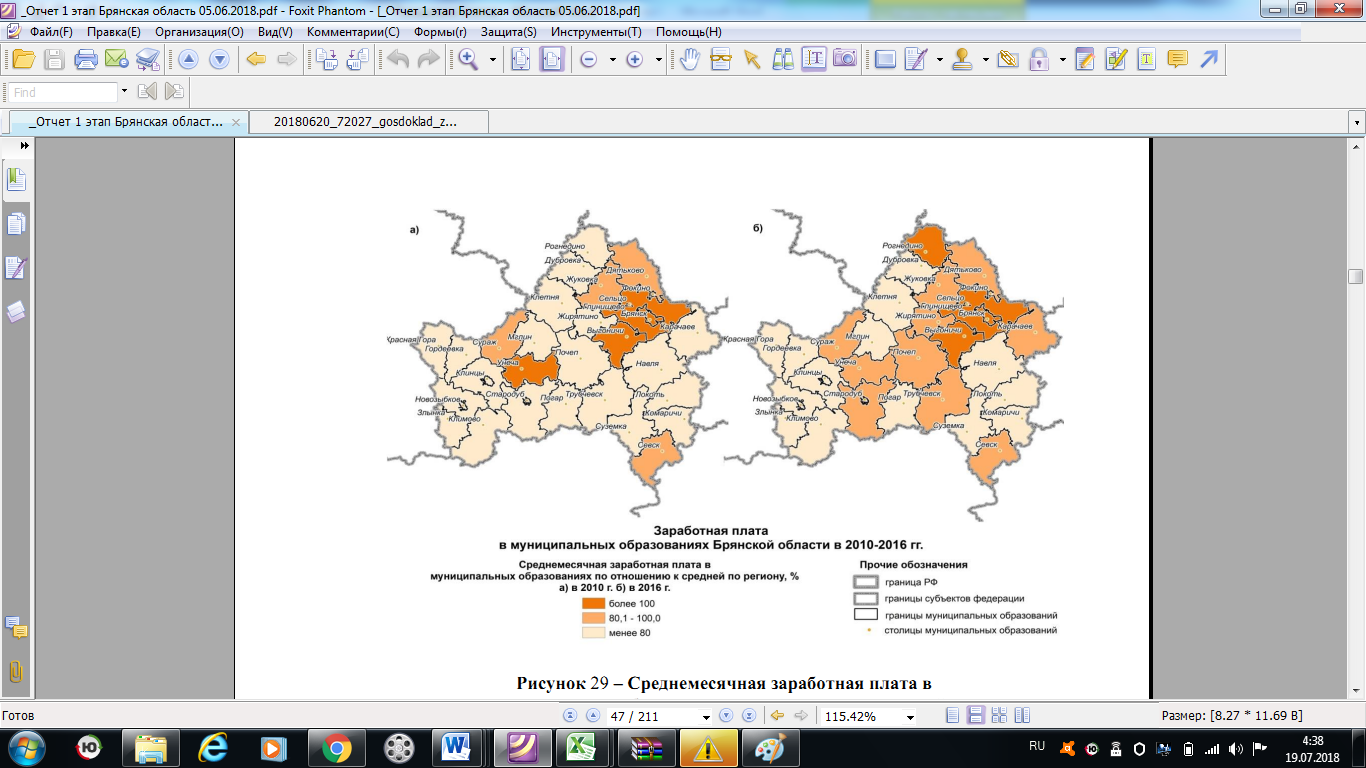 Источник: составлено на основе Региональной базы статистических данных муниципальных образований, http://www.gks.ru/dbscripts/munst/munst15/DBInet.cgiРисунок 10 - Среднемесячная заработная плата в муниципальных образованиях по отношению к средней по региону в Брянской области, 2010, 2016 г.Сопоставление данных по заработной плате между муниципальными образованиями и средними данными по региону позволило установить, что в Почепском районе заработная плата составляет менее 80% относительно величины заработной платы в регионе. Данную ситуацию можно охарактеризовать как стабильную. Положительная динамика выявлена для Почепского муниципального района, в 2016 году показатель приблизился к среднему по региону и находится в диапазоне 80,1-100%.Анализируя экономическую ситуацию важно акцентировать внимание на заработной плате. На рисунке 11 представлена среднемесячная номинальная начисленная заработная плата работников по организациям, не относящимся к субъектам малого предпринимательства за 2016 год и 2010 год по рассматриваемым муниципальным районам.Источник: составлено на основе «Брянская область в цифрах.2017»: Крат.стат.сб./ Брянскстат. - Брянск, 2017. – 152с.Рисунок 11 - Среднемесячная номинальная начисленная заработная плата работников по организациям, не относящимся к субъектам малого предпринимательства, рублиВ Почепском районе среднемесячная номинальная начисленная заработная плата работников по организациям в 2016 году выросла более чем в два раза по сравнению с 2010 годом и составила 22846 руб. В Почепском муниципальном районе в период 2010-2016 гг. наблюдается рост заработной платы в 2,2 раза. По итогам 2016 года, без учета субъектов малого предпринимательства средняя заработная плата в Почепском муниципальном районе составила 22846 рублей. Среднемесячная номинальная начисленная заработная плата по Брянской области (без субъектов малого предпринимательства) составляет 25034,5 рублей. Рост заработной платы обусловлен на территории района функционированием завода по уничтожению химического оружия.Доля работников, занятых на малых и средних предприятиях без учета внешних совместителей в среднем по региону составляет 23,64%, среднее значение показателя по муниципальным районам – 23,84%. Территория муниципального района включает в себя территории 19 муниципальных образований. На рисунке 12 представлен анализ численности населения района в разрезе поселений за 2016 – 2018 годы.Рисунок 12 - Анализ численности населения района в разрезе поселений за 2016 – 2018 годыАнализ динамики численности населения Почепского муниципального района показал, что в большинстве сельских поселений за последние 3 года происходит постепенная убыль населения. Одним из основных факторов оттока населения из сельской местности является отсутствие рабочих мест.Сложившаяся динамика миграционного оттока в перспективе может поставить под вопрос существование некоторых таких населенных мест и перевод их в нежилой статус. Фактически можно говорить о процессах укрупнения в сети сельских населенных пунктов, обусловленных в первую очередь экономическими и инфраструктурными факторами.Проблемы получения доходов поселениями Почепского района видятся не только в оптимизации расходов, но и в активных действиях по следующим направлениям развития: − структурной перестройки экономики поселений; − совершенствовании отраслевого развития экономики муниципального образования;− модернизации инфраструктуры поселений; − поддержкой малого бизнеса;− организации взаимодействия с другими поселениями на основе межмуниципальных соглашений.Одним из направлений политики экономического развития района может стать объединение поселений с учетом оптимизации расходов на их управление.Основное влияние на параметры бюджета поселений муниципального образования оказывает федеральный регулятор: основные виды доходов бюджетов городских и сельских поселений и полномочия по решению вопросов местного значения определяет федеральное законодательство. Немаловажное влияние на параметры бюджета поселений оказывает региональный регулятор: бюджеты городских и сельских поселений дотационные в силу экономических условий осуществления местного самоуправления в поселениях, выравнивание бюджетной обеспеченности – полномочие регионального уровня. Рисунок 13 - Анализ налоговых и неналоговых доходов бюджета Почепского района в разрезе поселений за 2015 – 2017 годы, в рубляхРисунок 14 - Анализ собственных расходов в Почепском районе в разрезе поселений за 2015 – 2017 годы, в рубляхПараметры бюджетов сельских поселений Почепского района, в условиях сжатия социально-экономических показателей, имеют большую зависимость от реализуемой региональным уровнем межбюджетной политики, находятся под влиянием постоянной оптимизации бюджетных расходов и корректировки утвержденных показателей бюджета. Таблица 17 – Состояние объектов социальной инфраструктуры в Почепском районе в разрезе поселений1* - образовательные учреждения2* - медицинские учреждения3* - учреждения культуры, библиотеки4* - спортивные сооружения5* - объекты культурного и исторического наследияХарактер расселения городского и сельского населения предопределяет особенности размещения и развития объектов социальной инфраструктуры в Почепском муниципальном образовании. Предприятия и учреждения размещены на территории района в более крупных населенных пунктах. Отдельные населенные пункты (Бельковское сельское поселение, Валуецкое сельское поселение, Гущинское сельское поселение, Польниковское сельское поселение, Титовское сельское поселение, Чоповское сельское поселение) в настоящее время не имеют даже самых необходимых объектов социальной инфраструктуры, что приводит к сокращению числа сельских жителей. Таблица 18 - Анализ отраслевой структуры экономики в Почепском районе в разрезе поселений за 2015 – 2017 годы1* - количество сельскохозяйственных предприятий 2* - количество промышленных предприятий Развитие потребительской кооперации может положительно сказаться на организации закупок, переработке и сбыте сельскохозяйственной продукции, особенно личных подсобных и фермерских хозяйств. Эта задача должна быть одной из приоритетных для органов местного самоуправления как сельских поселений, так и муниципального района.1.1.4. Анализ макроэкономических и бюджетных параметров Анализ макроэкономических параметровИсследование макроэкономической деятельности муниципального образования необходимо проводить с использованием определённого перечня показателей: объем импорта, объем экспорта, индекс цен, уровень безработицы и др. Однако, данные показатели в большей части могут быть рассчитаны только в рамках отдельного субъекта, и не предусматривают детализации на муниципальный уровень.Уровень макроэкономического развития района, а также уровень социальных гарантий населения характеризуется величиной прожиточного минимума, сравнительный анализ которой представлен на рисунке 15.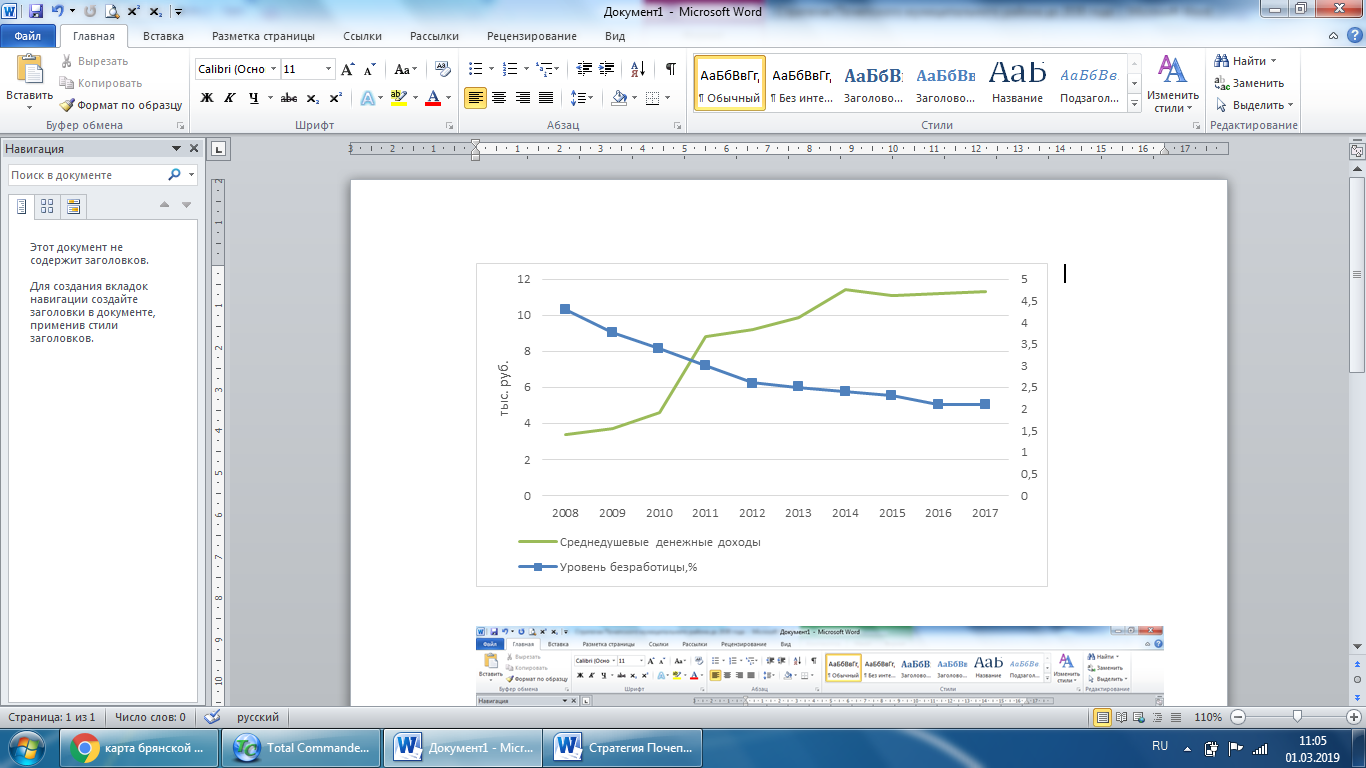 Рисунок 15 – Динамика величины прожиточного минимума и зарегистрированного уровня безработицы Почепского районаИндикатором, отражающим макроэкономические тенденции, является объем инвестиций в основной капитал, динамика которого представлена на рисунке 16.Рисунок 16 – Динамика объема инвестиций в основной капитал предприятий Почепского районаВ целом, по результатам анализа макроэкономических показателей, отмечается устойчивая тенденция общего роста социально-экономического положения исследуемого муниципального образования.Бюджетно-налоговая политикаОбъем фактически полученных доходов консолидированного бюджета Почепского муниципального района в 2017 году составил более 623 млн.руб., что на 2,2% выше, чем в предшествующем 2016 году. Объем исполненных расходов также увеличился на 0,6% и составил более 610 млн. руб. Подробное исследование цепных темпов прироста доходов и расходов консолидированного бюджета представлено в таблице 19.Таблица 19 – Анализ динамики исполнения доходов и расходов консолидированного бюджета Почепского муниципального района, млн. руб.Источник: составлено с использованием данных отчетов об исполнении консолидированных бюджетов Почепского муниципального района за 2010-2017 годы.Одной из основных управленческих задач администрации Почепского муниципального района являлось сохранение профицита бюджета, о чем свидетельствуют отличия в темпах прироста доходов и расходов. Так, за исследуемый период общий прирост фактически полученных доходов составил 33,73%, что отражается существенно на профиците бюджета.Наиболее благоприятная ситуация складывается в 2012 году - профицит бюджета достигает максимального значения, более 19 млн. руб., наиболее сложная ситуация в 2016 году – профицит составил менее 4 млн.руб.Основным доходным источником, которым обеспечено формирование собственных доходов муниципального образования, является налог на доходы физических лиц.Для целей проведения углублённого сравнительного анализа динамики отклонения доходной и расходной части исследуемых бюджетов, а также с целью определения возможного объема финансирования разрабатываемой стратегии развития муниципального образования, составлены соответствующие прогнозы (рисунок 17-19).Источник: составлено с использованием данных отчетов об исполнении консолидированных бюджетов Почепского муниципального района за 2010-2017 годы.Рисунок 17 – Прогнозирование фактических доходов консолидированного бюджета Почепского муниципального района на 2010-2030 годыАнализ линии тренда доходов бюджета позволяет утверждать о положительной их динамике, что подтверждает значение углового коэффициента «k» в уравнении тренда (+19,431). Согласно данным прогноза к 2030 году объем доходов, с вероятностью более 69%, способен возрасти до 875,93 млн.руб., что почти на 40,4% или на 252,43 млн.руб. выше уровня 2017 года.Подобная динамика свидетельствует о возможности проведения различных организационно-экономических мероприятий, направленных на предотвращение и изменение ранее выявленных отрицательных тенденций социально-экономического развития исследуемого района.Источник: составлено с использованием данных отчетов об исполнении консолидированных бюджетов Почепского муниципального района за 2010-2017 годыРисунок 18 – Прогнозирование фактических расходов консолидированного бюджета Почепского муниципального района на 2010-2030 годыДинамика расходной части бюджета (рисунок 24), показывает на рост расходов бюджета, что подтверждает значение углового коэффициента «k» в уравнении тренда (+25,506). Объем возможных расходов к 2030 году, с вероятностью более 66%, увеличится почти на 61,5% и составит 374,98 млн. руб. Подобная динамика может негативно сказаться на эффективности разрабатываемых мероприятий. Однако, достоверность прогнозных значений доходов и расходов все же далека от 100%.Источник: составлено с использованием данных отчетов об исполнении консолидированных бюджетов Почепского муниципального района за 2010-2017 годыРисунок 19 – Прогнозирование профицита (дефицита) консолидированного бюджета Почепского муниципального района на 2018-2030 годыСравнительный анализ прогнозируемых доходов и расходов консолидированного бюджета на 2018-2030 годы показал, что на протяжении двенадцатилетнего периода размер выявленных отклонений будет находиться в пределах 109,25 млн.руб.  Данное значение в объеме доходов бюджета 2017 года составляет менее 17%, а объеме 2030 года 12,3%. Прогноз бюджета муниципального образования по источникам поступления приведен в таблице 20.На основании вышеизложенного, в качестве практических рекомендаций по совершенствованию бюджетно-налоговой политики района, необходимо усиление мероприятий по увеличению объема поступлений налоговых и неналоговых доходов, а также проведение мероприятий по оптимизации бюджетных расходов, в том числе перенаправлению средств на развитие внутренней районной экономики.Таблица 20 – Прогноз бюджета муниципального образования по источникам поступления, млн. руб.В целом результаты анализа макроэкономических и бюджетных параметров, показали:с одной стороны, устойчивый рост как в фактическом, так и прогнозируемом периоде важнейших макроэкономических показателей, в частности покупательской способности заработной платы, величины прожиточного минимума, а также сокращение уровня зарегистрированной безработицы вплоть до значения близкого к нулевому;с другой стороны, несмотря на положительные тенденции многих бюджетных показателей, наличие проблем недофинансирования отдельных ключевых аспектов общественной жизни Почепского муниципального района.Межбюджетные отношенияЦелью развития системы межбюджетных отношений является создание условий для формирования местных бюджетов, позволяющих обеспечить равный доступ к получению государственных и муниципальных услуг на всей территории Почепского района. Одним из методов организации финансовых аспектов межбюджетных отношений с муниципальным образованием «Почепский район» является механизм бюджетного выравнивания.Данный процесс ориентирован на перераспределение ресурсов в целях выравнивания доходной части Почепского района до оптимального уровня, предполагающего пропорциональное подтягивание бюджетной обеспеченности местного бюджета, а также поддержке мер по обеспечению сбалансированности местного бюджета, согласно которым объём доходов обеспечит решение первостепенных задач, возникающих при реализации бюджетных обязательств, в том числе и на территории Брянской области. Для обеспечения сбалансированности бюджета Почепского муниципального образования необходимо установить оптимальную финансовую обеспеченность района за счет увеличения нормативных отчислений от федеральных и региональных налогов, что позволит сформировать долгосрочный сбалансированный бюджет Почепского района и мотивировать органы управления к повышению самостоятельности и ответственности.Объем доходов муниципального образования определяется фактически субъектом Федерации, исходя из его собственных финансовых возможностей и представлений (часто субъективных) о потребностях муниципалитета, а также путем многочисленного сопоставления с бюджетами других муниципальных образований региона. Совершенствование межбюджетных отношений должно обеспечивать не только перераспределение налогов, но и увеличение доходов бюджета. Дальнейшее стратегическое планирование социально-экономического развития Почепского района должно основываться на новых межбюджетных отношениях, направленных на решение следующих ключевых задач:− финансовое обеспечение перераспределения полномочий между уровнями публичной власти и обеспечение органами местного самоуправления соответствия объемов расходных обязательств реальным доходным источникам;− обеспечение сбалансированности бюджета Почепского района, в том числе путем предоставления межбюджетных трансфертов, а также расширения налогового потенциала и дальнейшего развития стимулов к наращиванию доходной базы местных бюджетов;− обеспечение стабильности во взаимоотношениях между органами региональной власти и органами местного самоуправления и предсказуемости распределения межбюджетных трансфертов;− укрупнение межбюджетных трансфертов в рамках ключевых направлений муниципальных программ Почепского района;− повышение финансовой самостоятельности бюджета в использовании полученных межбюджетных трансфертов с одновременным повышением ответственности за результативность и эффективность их использования;− повышение эффективности и результативности бюджетных расходов;− дальнейшее развитие и совершенствование стимулов повышения качества управления бюджетным процессом на муниципальном уровне;− совершенствование финансовых взаимоотношений между бюджетом муниципального района и бюджетами поселений Почепского района по вопросам выравнивания бюджетной обеспеченности поселений.1.1.5. Анализ отраслевой структуры экономикиОтраслевая структура Почепского района представлена сельским хозяйством, в том числе подотрасли растениеводства и животноводства, агропромышленным комплексом, в том числе производство комбикормов, молочной продукции, отраслями промышленности, в том числе производство минеральных удобрений, швейное производство, мебельное производство.Социально-экономическое развитие района осуществляется как за счет собственных средств, так и за счет прочих инвестиционных ресурсов. Инвестиционные вложения в экономику в среднем за исследуемый период возрастают на 65,4%. В 2017 году в основной капитал района было вложено 233 673,00тыс. руб.В структуре инвестиций по источникам финансирования основной удельный вес приходился на собственные средства - 92,3% от общего объема инвестиций. В планируемом периоде (2018–2020 гг.) рост объема инвестиций в основной капитал будет обеспечен за счет действующих и новых инвестиционных проектов.Таблица 21 – Динамка показателей развития промышленного комплексаСоставлено по данным Администрации Почепского района Брянской области. [Электронный ресурс] URL: https://admpochep.ruВ 2018 году наибольший удельный вес в производстве продукции (85,7%) приходился на комбикормовый завод ЗАО «Куриное Царство-Брянск». ООО «Почеп-молоко», учредителем которого является ТнВ «Сыр Стародубский», специализируется на производстве творога натурального, творожного продукта, спреда, промышленных сливок. В 2018 году была установлена приточно-вытяжная вентиляция в творожном цехе и цехе приёмки молока, проведена модернизация сушильного цеха. Инвестиции в 2018 году составили более 11млн. руб., производство продукции выросло на 11%.Одним из старейших предприятий района является Почепское обособленное подразделение ООО «Возрождение». Предприятие выпускает более 70 наименований хлебобулочных изделий, с каждым годом увеличивая ассортимент выпускаемой продукции. Так в 2017 году было выпущено 5 новых видов продукции. Продукция предприятия реализуется в торговой сети областного центра, шести районов области и города Почепа. В среднесрочном периоде планируется расширение географии поставок продукции с выходом на новые рынки сбыта. С этой целью на предприятии обновляется старое и приобретается новое оборудование.Легкая промышленность района представлена швейной фабрикой «Надежда Стиль», которая с 2013 года является поставщиком школьной формы образовательным учреждениям не только в Почепском районе, но и в регионе в целом.Значимым событием в 2017 году стало открытие в городе Почепе дистрибуционно-логистического комплекса крупнейшей в России сбытовой сети по продаже минеральных удобрений ООО «ФосАгро-Регион». Современные складские мощности комплекса способны принять около 18 тысяч тонн разнообразной агрохимической продукции. Открытие комплекса позволит оперативно и в полном объеме удовлетворять любые запросы потребителей Брянской области, постоянно наращивая прямые поставки высококачественной и экологически чистой продукции. В 2018 году на базе ООО «ФосАгро-Регион» был открыт фасовочный цех, где налажена фасовка минеральных удобрений в тару различного объёма. Одним из основных направлений экономики района является сельское хозяйство. Динамика количества сельскохозяйственных предприятий и КФХ Почепского муниципального образования представлена в таблице 22.Таблица 22 – Динамика количества сельскохозяйственных предприятий и КФХ Почепского муниципального образования* с Брянской мясной компаниейВ последние годы отмечается стабильный рост производства, по суммарному объему продукции в стоимостном выражении животноводство примерно в 1,5 раза превосходит растениеводство. В 2017 году было произведено продукции сельского хозяйства на 10 млрд. руб., что на 100 млн. руб. превышает результаты 2016 года.Как и в целом по Брянской области сельхозтоваропроизводители специализируются в основном на производстве животноводческой продукции, следует отметить, что прослеживается положительные тенденции в развитии и отрасли растениеводства. Толчком к развитию отрасли растениеводства послужило внедрение прогрессивных методов и технологий возделывания культур, работа по вводу в оборот неиспользуемых сельскохозяйственных угодий (рисунок 20).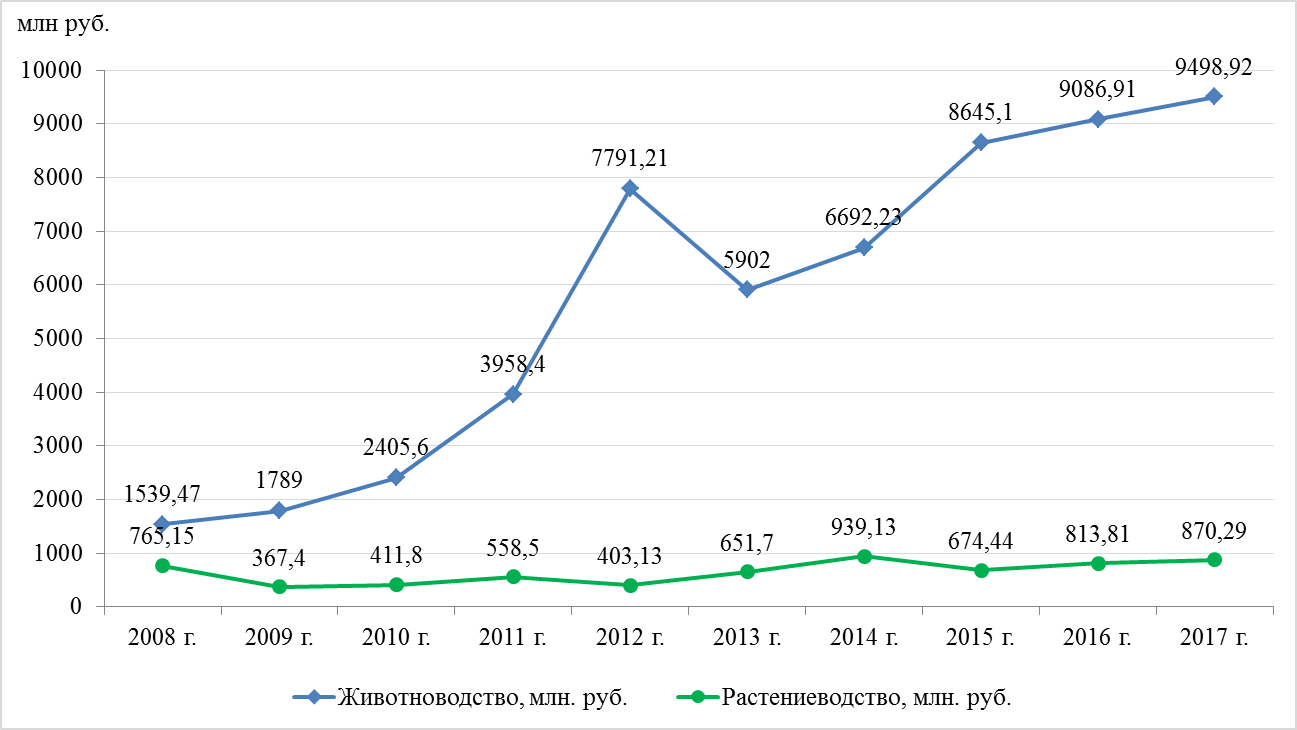 Рисунок 20 – Производство продукции сельского хозяйства в растениеводстве и животноводствеПо-прежнему ведущей отраслью сельского хозяйства в районе остается молочное скотоводство, производством молока занимаются 23 сельхозтоваропроизводителя (9 СХП и 14 КФХ).С приходом в район ООО «Фермерское хозяйство Пуцко» стала возрождаться отрасль картофелеводства. Картофель выращивается на орошаемых землях на территории Чоповского сельского поселения. В агропромышленном комплексе района ООО «Брянская мясная компания» будет построена мастерская с котельной и топливно-заправочным пунктом в с. Баклань.В рамках Государственной программы «Развитие сельского хозяйства и регулирования рынков сельскохозяйственной продукции, сырья и продовольствия на 2013-2020 годы» сельскому хозяйству оказывается системная государственная поддержка. За период реализации программы хозяйствами района из бюджетов всех уровней получено субсидий на сумму 198,6 млн. руб. Объемы государственной поддержки из года в год снижаются, если в начале реализации программы субсидии составили 51,9 млн. руб., то в 2017 году объем снизился в 1,8 раза и составил 29,2 млн. руб. Снижение прослеживается по всем видам бюджетов, федеральный бюджет с 35,4 млн. руб. в 2013 году до 29,0 млн. руб. в 2017 году, средства областного бюджета в 2015 году составили 15,4 млн. руб. в 2017 году практически отсутствуют, местный бюджет 2013 год 1,1 млн. руб., 2017 год всего лишь 200 тыс. руб.В рамках реализация программы «Поддержка начинающих фермеров Брянской области» в районе четыре семейные фермы в 2016 году получили грант на развитие. Всего с начала действия программы (с 2012 года) в районе образовано 14 крестьянских (фермерских) хозяйств.Малое предпринимательство является неотъемлемым и объективным элементом хозяйственной системы и играет большую роль в экономике района. Малый бизнес стал не только одним из существенных источников насыщения потребительского рынка товарами и услугами, наполнения бюджетов всех уровней, но и инструментом снижения социальной напряжённости, создавая дополнительные рабочие места. Их вклад в налоговые доходы бюджета района в 2017 году составил 15,2 млн.руб., что выше уровня предыдущих лет в среднем на 14,3%.В малом бизнесе района доминируют предприятия с видом деятельности: «розничная торговля», «сельское хозяйство», «бытовое обслуживание», «обрабатывающие производства». Оборот малых и средних предприятий показывает положительную динамику, так если в 2016 году он составил 1710,7 млн. руб., то в 2017 году 1694,3 млн. руб., что составило 43,5 руб. на человека в 2016 и 2017 годах.В рамках развития малого и среднего предпринимательства в категории «народные промыслы» перспективным является проект по производству валенок, представляющий собой семейное предприятие. Продукция умельцев из Почепа известна по всей Брянской области: в 2014 году стало известно во всей стране благодаря двухметровым валенкам, которые были свалены для выставки в олимпийском Сочи. В 2018-2020 годах в районе будет продолжена работа по насыщению потребительского рынка конкурентоспособными товарами отечественного производства за счет продвижения товаров местного производства, реализации мероприятий по развитию торговли и общественного питания, создания благоприятных условий для предпринимательской деятельности, формирования эффективной конкурентной среды, как фактора сдерживания роста цен (рисунок 21).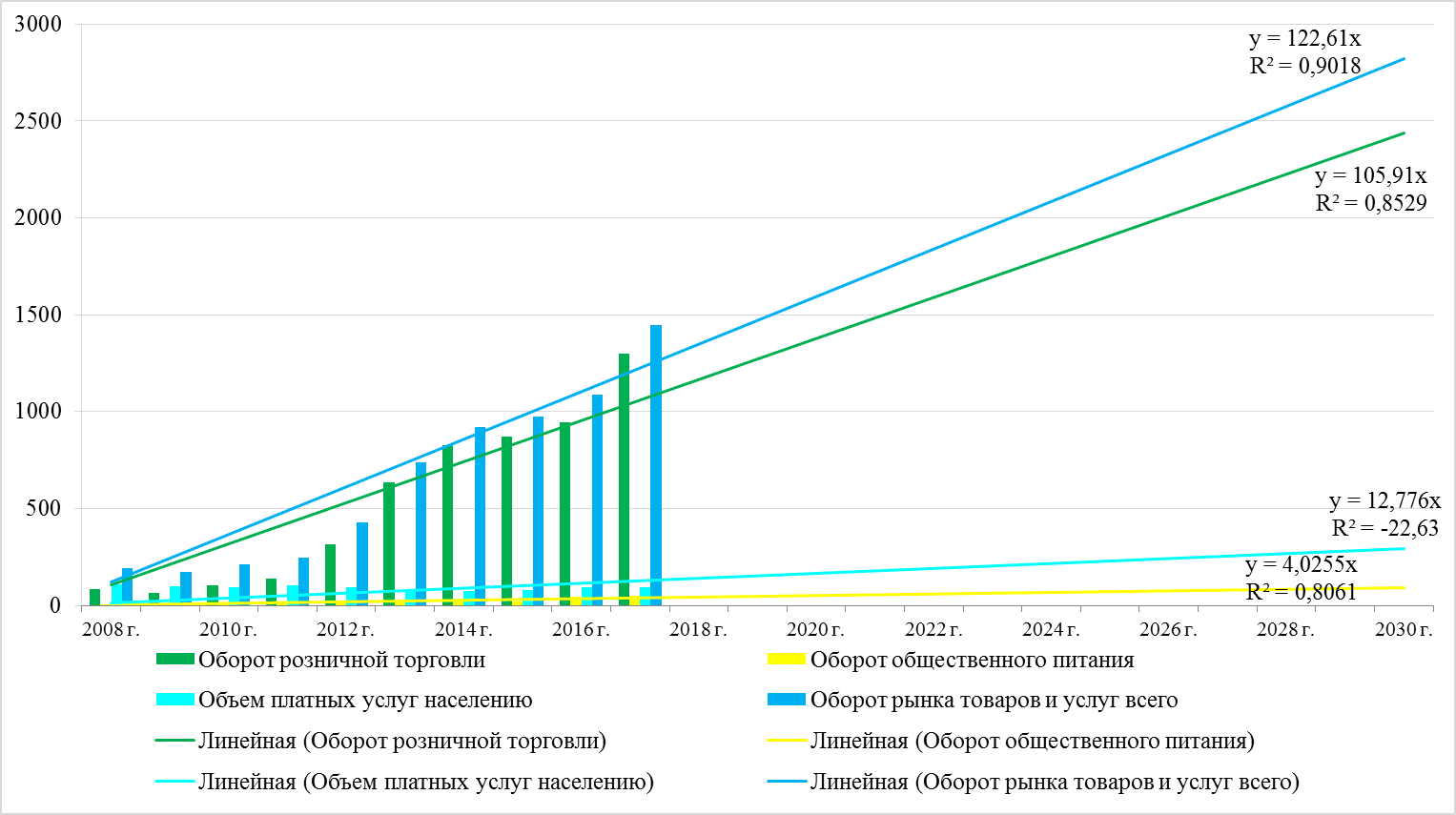 * Линейный прогноз построен посредством инструментов MSExcel с использованием данных за 2008-2017 годыРисунок 21 - Прогноз развития потребительского рынка до 2030 года Почепского муниципального районаТаблица 23 – Результаты прогноза развития потребительского рынка года, млн. руб.Результаты прогноза свидетельствуют о положительной динамике оборота розничной торговли, объема платных услуг населения в период до 2021 года.На современном этапе в муниципальном образовании обрабатывающая промышленность развита сильнее добывающей, однако агроклиматические условия в Брянской области относительно благоприятные, в связи с чем, сельское хозяйство и переработка сельскохозяйственной продукции является перспективной отраслью, одним из драйверов роста экономики района.1.2. Комплексный анализ экологического и природно-ресурсного потенциала Почепского района1.2.1.Диагностика экологического состояния, анализ накопленного экологического ущербаТерритория Почепского района не является пострадавшей от последствий аварии на Чернобыльской АЭС в 1986 г. В настоящее время особо опасных видов и объектов негативного воздействия на окружающую среду не наблюдается. Качество природной среды и состояние природных ресурсов района можно охарактеризовать как удовлетворительное.Основными экологическими несоответствиями района являются:утилизация пестицидов, находящихся на территории района;отсутствие полигона ТБО;неудовлетворительное качество артезианских вод;слабая техническая оснащенность ЖКХ.Количество объектов, имеющих стационарные источники загрязнения атмосферного воздуха в Почепском районе на 2017 год составило 12 единиц, что на 20 % выше по сравнению с 2008 годом, на 15% ниже по сравнению с 2016 годом и на 20% ниже по сравнению с 2015 годом. Представим на рисунке 22 количество объектов, имеющих стационарные источники загрязнения атмосферного воздуха в Почепском районе.Источник: составлено на основе Региональной базы статистических данных муниципальных образований, http://www.gks.ru/scripts/db_inet2/passport/table.aspx?opt=156440002006200720082009201020112012201320142015201620172018Рисунок 22 - Количество объектов, имеющих стационарные источники загрязнения атмосферного воздуха в Почепском районе, единицНаблюдения за состоянием загрязнения атмосферы в районе осуществляется на четырех стационарных постах силами Брянского ЦГМС - филиала ФГБУ «Центрально-Черноземное УГМС».В атмосфере контролируется содержание таких примесей, как взвешенные вещества, диоксид серы, оксид углерода, диоксид и оксид азота, формальдегид, бенз(а)пирен.  На рисунке 23 представлено территориальное распределение по доле проб воды из источников централизованного водоснабжения с превышением гигиенических нормативов по микробиологическим показателям за 2017 год.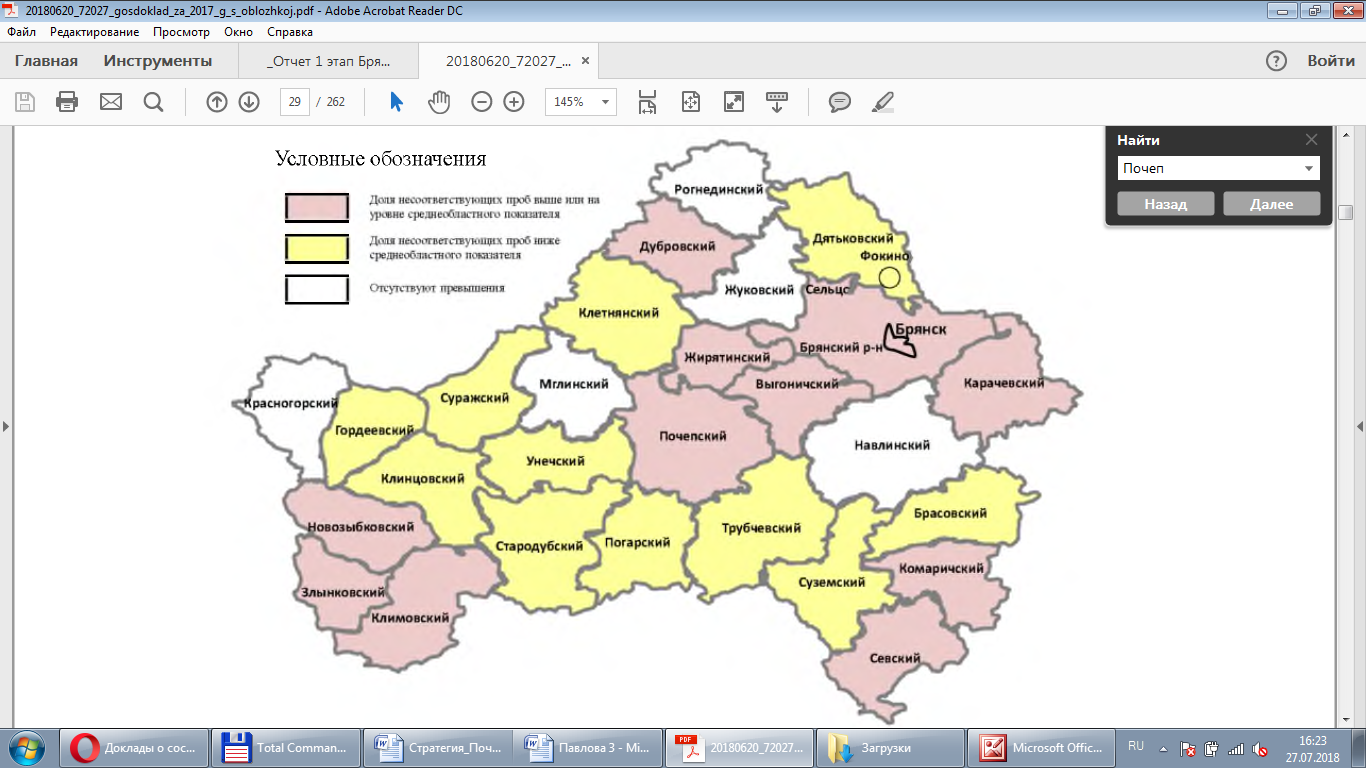 Источник: по данным Департамента природных ресурсов и экологии Брянской области, http://www.kpl32.ru/?page=316Рисунок 23 - Территориальное распределение по доле проб воды из источников централизованного водоснабжения с превышением гигиенических нормативов по микробиологическим показателям за 2017 годВыброс в атмосферу загрязняющих веществ, отходящих от стационарных источников за 2017 год в районе, составил 2,132 тысяч тонн, что на 168% выше по сравнению с 2008 годом и на 124% выше по сравнению с 2013 годом. Динамика объёма выброшенных в атмосферу загрязняющих веществ, отходящих от стационарных источников представлена на рисунке 24.Источник: составлено на основе Региональной базы статистических данных муниципальных образований, http://www.gks.ru/scripts/db_inet2/passport/table.aspx?opt=156440002006200720082009201020112012201320142015201620172018Рисунок 24 - Общий объём выброшенных в атмосферу загрязняющих веществ, отходящих от стационарных источников в Почепском районе, тыс.тоннНа рисунке 25 представлены данные по объему выброшенных в атмосферу загрязняющих веществ, отходящих от стационарных источников в Почепском районе.Источник: составлено на основе Региональной базы статистических данных муниципальных образований, http://www.gks.ru/scripts/db_inet2/passport/table.aspx?opt=156440002006200720082009201020112012201320142015201620172018Рисунок 25 - Выброшено в атмосферу загрязняющих веществ, отходящих от стационарных источников в Почепском районе, тыс.тоннПо Почепскому району прослеживается отрицательная динамика по доле уловленных и обезвреженных загрязняющих веществ, отходящих от стационарных источников, по итогам 2017 года показатель составил 0,3%, что почти на 75 % ниже, чем в 2014 году (рисунок 26).Источник: составлено на основе Региональной базы статистических данных муниципальных образований, http://www.gks.ru/scripts/db_inet2/passport/table.aspx?opt=156440002006200720082009201020112012201320142015201620172018Рисунок 26 - Уловлено и обезврежено загрязняющих веществ в процентах от общего количества загрязняющих веществ, отходящих от стационарных источников по Почепскому районуСредневзвешенная величина кислотности (рН) почв пашни составила 5,70 (по состоянию на 2017 г.), что значительно выше исходной -5,27 в 1979-1984 гг. Однако, данные указывают на значительную неоднородность почв по степени кислотности в разрезе районов.  Значение показателя средневзвешенной величина кислотности почв пашни в Почепском районе за 2017 год составляет 5,57, что ниже среднеобластного значения на 2,3%. Большинство сельскохозяйственных культур, особенно новых сортов, лучше растут и дают стабильные урожаи при рН почвы 5,6-7,0, что подтверждает неплохую особенность почвы района.Источник: по данным Департамента природных ресурсов и экологии Брянской области, http://www.kpl32.ru/?page=316Рисунок 27 - Распределение средневзвешенной величина кислотности почв пашни в разрезе муниципальных образований за 2017 годИнформация по контролю МЭД гамма-излучения в реперных точках на территории Брянской области за 2015-2017 гг. приведена в таблице 24.Таблица 24 - Результаты контроля МЭД гамма-излучения в реперных точках (Роспотребнадзор)Вывод. Фоновое загрязнение атмосферы не превышает допустимые уровни и не представляет угрозы здоровью населения Почепского муниципального района. Критических экологических ситуаций нет. Существующую техногенную нагрузку на территорию района следует оценивать, как невысокую. Эколого-гигиеническое состояние территории относительно благополучное, достаточно стабильное и не являющееся ограничением для дальнейшего развития.1.2.2. Оценка природно-климатических ресурсовПочепский район расположен в центральной части Брянской области в 75 км к юго-западу от города Брянска. Район располагается в пределах Полесской низменности, которая представляет собой слабо всхолмленную равнину, расчлененную речной и овражно-балочной сетью. На севере Почепский район граничит с Жирятинским районом, на северо-востоке – с Мглинским районом, на западе – с Унечским районом; на юго-западе – с Трубчевским районом; на юго-востоке – с Выгоничским районом. Протяженность территории района с востока на запад – 45 км, с севера на юг - 50 км. Площадь Почепского района составляет 1887 кв. км (около 5,5% площади Брянской области).Климат умеренно-континентальный с тёплым летом и умеренно-тёплой зимой. Среднегодовая температура равна 5 градусам, амплитуда колебания температур – 10 градусам. Среднегодовое количество осадков равно 500-550 мм. Снежный покров ложится в начале декабря и сохраняется до начала апреля. Почва промерзает до 65-85 см. Природно-ресурсный потенциал территории включает следующие группы ресурсов: земельные ресурсы; минерально-сырьевые ресурсы; водные ресурсы; лесные ресурсы; флора и фауна.Земельный фонд Почепского района на 1 января 2017 года составляет , занимает 2 место в Брянской области. Среди всех категорий земель на территории района преобладают земли сельскохозяйственного назначения (), значительную долю занимают земли лесного фонда (). Землями населенных пунктов занято . На долю земель промышленности, энергетики, связи и других спецземель приходится , земли запаса занимают . По территории района с северо-востока на юго-запад протекает река Судость. Ее крупнейшими притоками являются реки Пёс, Уса, Коста, Немолодва, Рожок. На границе Брянской и Сумской области река Судость впадает в реку Десна.Почвенный покров представлен подзолистыми почвами, подразделяющимися на три агропроизводственные группы: светло-серые и серые почвы, имеющие низкие показатели естественного плодородия с гумусовым горизонтом в 5-20 см и содержанием гумуса в пахотном слое на уровне 1,3-3,5%; тёмно-серые лесные почвы – оподзоленные и выщелоченные чернозёмы с мощностью гумусового горизонта до 40-45 см – наиболее пригодные для производства продукции растениеводства; супесчаные и песчаные почвы, расположенные по левобережью реки Судость, в значительной части находятся под лесными массивами. Площадь лесов района равна 376 кв. км, т.е. около 20% территории района. Лесные зоны расположены в основном на востоке и юго-востоке Почепского района (левобережье реки Судость). Леса преимущественно смешанные. По долинам рек Судость и Коста в осадочных породах имеются небольшие залежи бурого железняка и болотной руды, а также имеются значительные запасы торфа, глины, песка и мела, пригодные для производства строительных материалов и стекольной промышленности.На территории Витовского с/п, вблизи д. Калиновка обнаружены отложения мергелей светло-серого цвета. Запасы составляют более 100 млн. тонн. По результатам технологических испытаний мергель пригоден для производства минеральной ваты М-200. На территории Гущинского с/п, вблизи н.п. Ветошки находится месторождение кирпично-черепичного сырья. Месторождение не разрабатывалось.Общая площадь озер по области составляет 472,6 га, объем -5 аккумулируемой воды - 20676 тыс. м. Озера Брянской области используются в целях рекреации. Большинство прудов создано путём перегораживания плотинами лощин, балок, ручьёв, а при создании водохранилищ - небольших рек. Больше всего искусственных водоёмов сооружено в Комаричском, Дятьковском, Стародубском, Климовском, Мглинском и Почепском районах области. Пруды и водохранилища используются для водоснабжения, разведения водоплавающей птицы, орошения, рыбоводства. Они улучшают микроклиматические условия, что делает их берега излюбленным местом отдыха населения. Из разведанных полезных ископаемых на территории района имеются пески для строительных работ, суглинки для производства кирпича, торф. В настоящее время осуществляется добыча песков строительных. Лесистость района составляет 21,8%, расчётные лесосеки - 74,3 тыс. м3. Наиболее ценен древостой твердолиственных и хвойных пород. Таблица 25 - Перечень особо охраняемых природных территорий регионального и местного значения на территории Почепского районаНа территории Почепского района произрастает одно растение редкого вида, внесенное в Красную книгу Российской Федерации и Брянской области пальчатокоренник балтийский и 10 редких видов растений, внесенных в Красную книгу Брянской области: гнездовка обыкновенная, дремлик широколистный, лилия саранка, любка двулистная, пальчатокоренник мясо-красный, подлесник европейский, волчеягодник обыкновенный, наперстянка крупноцветковая, борец шертистоусый, страусник обыкновенный.На территории района обитают 2 вида редких животных, внесённых в Красную книгу Российской Федерации и Брянской области: чёрный аист, средний дятел, 8 видов редких животных, внесенных в Красную книгу Брянской области: серый журавль, кожан двухцветный, бурый медведь, выдра речная, барсук обыкновенный, рысь, соня лесная, соня орешниковая.Вывод. Природно - климатические условия Почепского района Брянской области благоприятны для жизни и трудовой деятельности людей, отдыха, туризма и не имеют ограничений по капитальному строительству. Район достаточно беден минерально-сырьевыми ресурсами, в то же время богат горными породами. Природно-ресурсный потенциал территории возможно развивать с учетом современных достижений тенденций научно-технического прогресса.1.3. Оценка конкурентоспособности и инвестиционной привлекательности Почепского района1.3.1. Анализ условий для развития бизнесаПочепский район обладает большим потенциалом. Он известен удобным географическим положением, может предложить инвестору промышленные площадки, современную инфраструктуру, квалифицированных рабочих и специалистов. Приоритетными направлениями в развитии экономики района являются сельское хозяйство, промышленность, строительство, развитие сферы торговли, услуг, туризм.С северо-востока на юго-запад по территории района проходит железная дорога, связывающая центр России с Белоруссией, ближайшие крупные узловые железнодорожные станции Брянск и Унеча. С северо-востока на юго-запад район пересекает автомобильная трасса международного значения Брянск-Гомель, с севера на юг шоссе Почеп-Погар-Трубчевск, на запад шоссе Почеп-Мглин и на северо-востоке шоссе Почеп-Жирятино. В целом район обеспечен достаточной по протяжённости и удовлетворительной по эксплуатационным характеристикам сетью дорог. В районе развиваются различные формы общественного самоуправления. Создано 20 ТОСов. При поддержке населения на территории района реализуются проекты по благоустройству территорий. В рамках поддержки местных инициатив граждан, проживающих в сельской местности по ФЦП «Устойчивое развитие сельских территорий» в с. Малое Староселье Московского с/п и п. Роща Краснорогского с/п установлены детские игровые площадки. За средства бюджетов района и Витовского сельского поселения с участием средств жителей в рамках муниципальной программы «Поддержка местных инициатив граждан Почепского района на 2017-2019 годы» произведены работы по улучшению системы водоснабжения села Витовка.Большое значение, как для социального обеспечения жизнедеятельности населения, так и в привлекательности территории для инвестора играет роль качество дорог, проходящих по территории района. Протяженность автодорог областного значения по Почепскому району составляет 373 км, местного значения в городе Почепе - 100 км, в поселениях-141 км.В 2018 году в городе выполнен ремонт дорог по улицам Комсомольская –Трубчевская в г. Почепе, двух участков автодорог по улице Красноармейской, по улице Толстого, построен тротуар по ул. Мглинская в г.Почепе.  Ведутся работы по капитальному ремонту автодорог по ул. Смоленксой и ул. Затинской с переходом на ул. Ново-Затинскую в городе Почепе. Всего на ремонт и содержание дорог в 2017 году направлено 30,5 млн руб. В 2018 году отремонтировано: 9-ть городских автодорог в щебеночном исполнении (пер.3-й Завокзальный, пер. 1-й Трубчевский, пер. 1-й Брянский, пер. Ново-Полянский, пер.4-й Суконно-Фабричный, пер. 6-й Стародубский, пер. Леси Украинки, ул. Набережная, ул. Спортивная) общей протяженностью 2,290 км. (4,5 млн руб.), дорога по пер. Толстого в г. Почепе (600,0 тыс.руб.) и строительство тротуара по ул. Красноармейской (4,3 млн руб.). В районе проводится работа по постановке на кадастровый учет и оформлению в муниципальную собственность внутрипоселенческих дорог. Это позволит увеличить дорожные фонды поселений. По-прежнему острой проблемой остается техническое состояние многоквартирных жилых домов, их в районе 161. Теплоснабжение МКД на территории района обеспечивают 8 теплоснабжающих организаций. Всего эксплуатируется 58 котельных. Протяженность тепловых сетей составляет 25,6 км в двухтрубном исполнении. Износ тепловых сетей составляет 67,5%.  Водопроводные сети имеют протяженность 360 км, в том числе в городе 53,7 км. (износ составляет 87%), водозаборов - 107 шт., водонапорных башен - 114 шт. Протяженность канализационных сетей составляет 32 км. (износ составляет 89%).  Проблемой района стало отсутствие полигона для размещения отходов. Для её решения администрацией заключен контракт на разработку проектной документации по объекту «Рекультивация свалки твердых бытовых отходов со строительством полигона для Почепского района Брянской области». Пространственная структура социально-экономического развития Брянской области представлена на рисунке 28.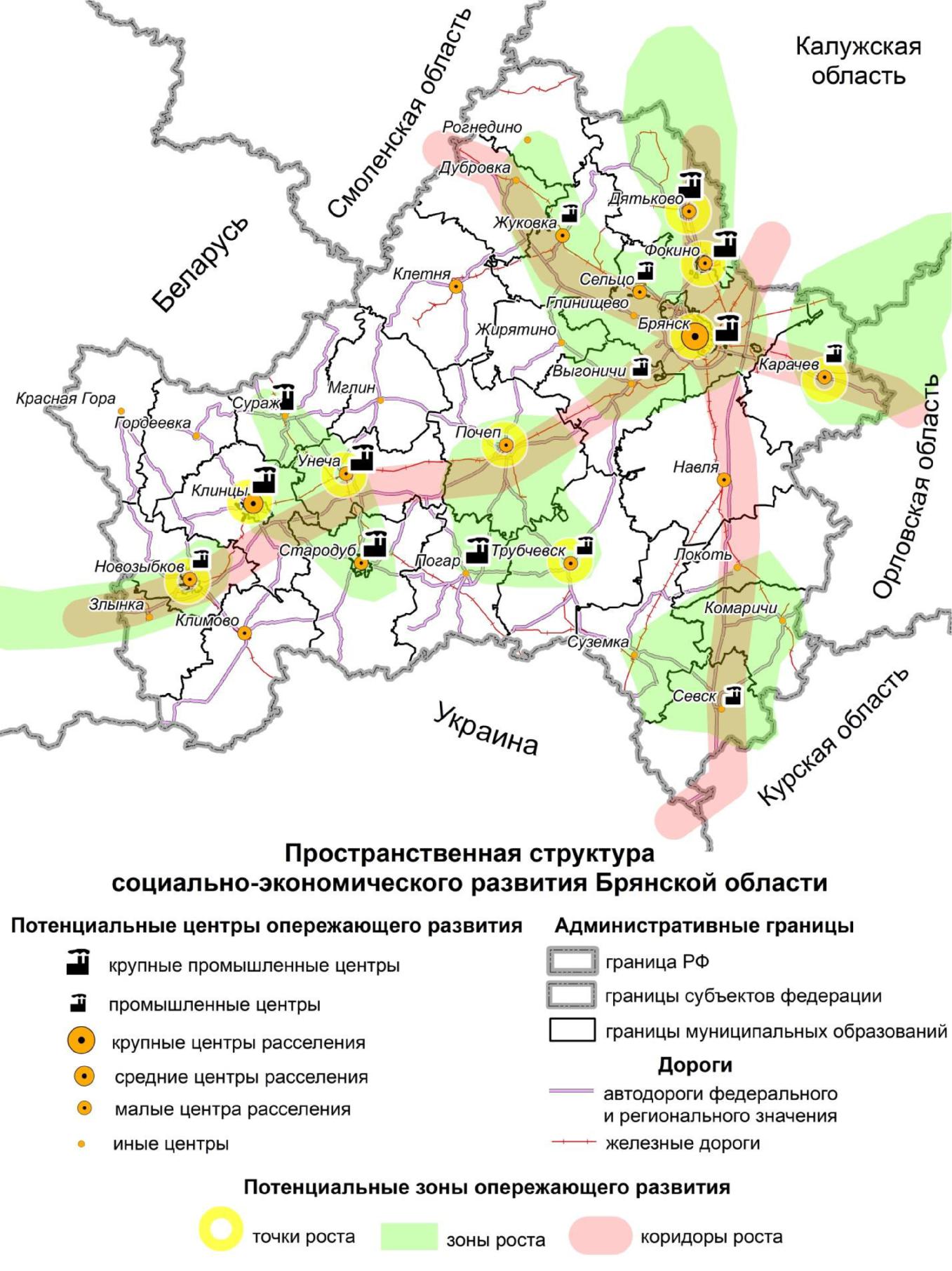 Рисунок 28 - Пространственная структура социально-экономического развития Брянской областиАнализ пространственной структуры свидетельствует, что Почепский район представляет собой триаду потенциальной зоны опережающего развития экономики Брянской области, а именно входит в точку роста, зону роста и коридор роста. Точки роста – это крупные центры расселения и хозяйства Брянской области, сохраняющие свою конкурентоспособность и способные в будущем привлечь инвестиции. Зоны роста (опережающего развития) представляют собой близко расположенные точки роста, имеющие перспективы взаимодействия и формирования хозяйственных связей. Пояса роста соединяют зоны роста за счёт важнейших транспортных магистралей.1.3.2. Исследование инвестиционной привлекательностиИнвестиционная привлекательность Почепского района прочно взаимосвязана с совокупной характеристикой текущей ситуации в социальной и экономической сферах. За период 2015-2017 гг. в Почепском районе Брянской области было реализовано инвестиционных мероприятий на сумму 502,4 млн. руб., в 2017 году наблюдается небольшое снижение вложений на 15,4% по сравнению с 2016 годом, а по сравнению с 2015 годом наблюдается существенный рост на 82%.В таблице 26 отражены основные инвестиционные мероприятия в сфере малого и среднего предпринимательства Почепского района Брянской области.Таблице 26 - Основные инвестиционные мероприятия в сфере малого и среднего предпринимательства Почепского района Брянской области, тыс.руб.Таким образом, за период 2015-2017 гг. было реализовано основных инвестиционных мероприятий в сфере малого и среднего предпринимательства Почепского района Брянской области на сумму 29464,5 тыс.руб. На период 2018-2020 гг. запланировано проведение инвестиционных мероприятий на сумму 3956 тыс.руб. На рисунках 29-30 представлены направления инвестиционных вложений в социальную сферу по источникам финансирования Почепского района в 2015-2016 гг.Примечание:1 - Создание многофункционального центра предоставления государственных и муниципальных услуг2 - Строительство физкультурно-оздоровительного комплекса3 - Пошив сценических костюмов Детской школе искусств4 - Ремонт спортивного зала Речицкой СОШ5 -Ремонт фасада Сетоловской СОШ и строительство на территории школы спортивного городкаРисунок 29 - Основные инвестиционные мероприятия в социальной сфере по источникам финансирования Почепского района Брянской области в 2015 году, тыс.руб.Рисунок 30 - Основные инвестиционные мероприятия в социальной сфере по источникам финансирования Почепского района Брянской области в 2016 году, тыс.руб.В 2015 году на реализацию основных инвестиционных мероприятий в социальной сфере Почепского района Брянской области было выделено 115,1 млн. руб., в 2016 году 50 млн. руб., на 2017 год – инвестиционных мероприятий не запланировано.В Почепском районе Брянской области планируется развитие туризма, что будет являться одним из инструментов для привлечения дополнительных инвестиций в район, а, значит, повышения инвестиционной привлекательности.Главные объекты туристского внимания при этом:− исторический центр г. Почепа;− историко-литературный музей заповедник «Усадьба А.К. Толстого»;− народные промыслы: изготовление русских валенок.Необходимо учитывать, что рычаги решения многих проблем, от которых зависит формирование инвестиционной привлекательности Почепского района, находятся в ведении федеральных и региональных органов государственной власти. Это вопросы налоговой и финансово-кредитной политики, внешнеэкономической деятельности, развития рыночных реформ, состояния преступности и правопорядка в стране. Возможности органов местного самоуправления в этом направлении зачастую весьма ограничены. Поэтому важно выделить круг задач по улучшению инвестиционного климата, которые муниципальные органы власти могут непосредственно решать на территории Почепского района.1.3.3. Анализ действующих и перспективных инвестиционных проектовУспешными инвестиционными проектами в муниципальном образовании характеризуется отрасль сельского хозяйства. За пять предыдущих лет в данную сферу направлено государственной поддержки в сумме более 500,0 млн. руб. В отрасли мясного скотоводства реализует инвестиционный проект 
ООО «Брянская мясная компания», по производству высокопродуктивного мясного поголовья крупного рогатого скота. На пяти откормочных площадках АПХ «Мираторг» содержится более 40 тыс. голов КРС. Инвестиции в основной капитал предприятия составили 462 млн руб., среднесписочная численность работающих – 623 человек, среднемесячная заработная плата – 31582 рубля (2017 год – 24733 рубля).Отрасль птицеводства успешно развивает ЗАО «Куриное Царство-Брянск». За 9 месяцев 2018 года предприятие произвело мяса птицы (в живом весе) 69,9 тыс. тонн (2017 г. – 71,5 тыс. тонн). Инвестиции в основной капитал предприятия составили 105 млн. руб., среднесписочная численность работающих – 218 человек, среднемесячная заработная плата – 32250 рубля.В рамках проекта «Развитие бройлерного птицеводства» в районе построены четыре птицеводческие площадки на 185 птичников:− п. Речица1-38 птичников;− п. Речица 2- 39 птичников;− п. Роща-52 птичника;− п. Первомайский -56 птичников.В 2017 году предприятие произвело мяса птицы (в живом весе) 94,6 тыс. тонн (2016 г. - 90,7 тыс. тонн), инвестиции в основной капитал предприятия составили 110,9 млн.руб., среднесписочная численность работающих -222 человека, среднемесячная заработная плата - 33187 рублей (2016 год-31764 рубля).В 2018 году по программе «ОАО «Газпром» - детям» в центре города введён в эксплуатацию физкультурно-оздоровительный комплекс.В районе в рамках исполнения решения комитета Брянской областной Думы по молодёжной политике, физической культуре и спорту от 10.02.2016 года №6-25/4 реализуется план мероприятий по поэтапному внедрению Всероссийского физкультурно-спортивного комплекса «Готов к труду и обороне» (ГТО)».Характеристика инвестиционных площадок Почепского района Брянской области представлена в таблице 27.Таблица 27 - Характеристика инвестиционных площадок Почепского района Брянской областиУровень инвестиционной привлекательности муниципального района, объёмы действующих инвестиционных проектов свидетельствуют о том, что необходимо разрабатывать и реализовывать индивидуальные программы для стратегических, прямых финансовых и портфельных инвесторов. Также целесообразно формировать специальные экономические регуляторы стимулирования инвестиционной деятельности, дифференцированные для крупных корпоративных структур, предприятий среднего и малого бизнеса, а также предприятий частной, смешанной и государственной форм собственности.1.4. Интегральный SWOT-анализ развития Почепского района, анализ сильных и слабых сторон, вызовов и возможностей, оценка современных тенденций развития и параметров конкурентоспособности1.4.1. SWOT-анализ с учетом социально-экономического потенциалаСостояние любого хозяйствующего субъекта, в том числе и муниципального образования зависит от того, насколько успешно система способна реагировать на различные воздействия извне.Таблица 28 – SWOT-анализ социально-экономического развития Почепского районаПо результатам проведенного SWOT-анализа социально-экономического развития Почепского района необходимо выделить такие приоритетные направления как: человеческий капитал и социальная сфера; промышленность и инновации; агропромышленный комплекс; пространственное развитие; зеленый район; современное управление; инвестиции, направленные на повышение уровня и качества жизни населения, а также устойчивое развитие экономики Почепского района и повышение её конкурентоспособности.1.4.2. Анализ преимуществ, ограничений и рисков для повышения уровня конкурентоспособности, инвестиционной привлекательности и качества жизни в муниципальном образованииПреимущества Почепского района Брянской области для повышения уровня конкурентоспособности, инвестиционной привлекательности и качества жизни состоят в комфортных климатических условиях для проживания населения, развития сельского хозяйства, привлечения мигрантов, выгодном экономико-географическом положении. Помимо этого, Почепский район обладает значительным сельскохозяйственным потенциалом развития, который подкреплен выгодными климатическими условиями и близостью к крупнейшим рынкам сбыта. Наличие крупных вузов в регионе, а также действующих научно-исследовательских организаций в сочетании с развивающейся инфраструктурой поддержки малого и среднего предпринимательства может обеспечить развитие инновационного комплекса Почепского района. Существенным фактором является относительная непривлекательность и низкое качество городской среды, что не способствуют миграционному притоку, увеличивает отток высококвалифицированных кадров из района.При этом наблюдается относительно невысокое качество человеческого капитала для развития инновационных производств. Ограничением для развития бизнеса является также изношенность инженерной инфраструктуры, высокая стоимость подключения к ней.Проблемы в области качества предоставляемых коммунальных услуг не способствуют развитию Почепского района в качестве территории, в которой удобно и комфортно жить.Среди рисков развития Почепского района можно выделить: дальнейшее ухудшение отношений с Украиной, снижение финансовых, промышленных и трудовых потоков;  отсутствие представления о городских и сельских поселениях как единая социально-пространственная система с позиций градостроительного подхода;  опережающее развитие центров притяжения в Центральном Федеральном округе, в том числе Московской агломерации, что будет способствовать дальнейшему оттоку населения;  процессы автоматизации промышленного производства, наличие рисков технологической безработицы;  высокие ставки кредитования малого и среднего бизнеса, крупных промышленных предприятий;  дальнейшее ухудшение международных отношений Российской Федерации с другими странами и как следствие снижение инвестиционной привлекательности российской экономики;  снижение платежеспособного спроса населения.1.5. Основные сценарии развития Почепского района на основе проведенной диагностики1.5.1. Сценарные факторы трех альтернативных сценариев развития (консервативный, целевой и базовый), определение основных преимуществ, рисков и долгосрочных трендов при реализации каждого из сценариевАктуальность стратегического планирования муниципального развития проявляется не только в контексте социально-экономического развития Российской Федерации и совершенствования системы государственного управления на региональном уровне, но и с точки зрения позиционирования региона в рамках расширяющейся глобализации. При разработке сценариев развития Почепского района учитываются макроэкономические условия, технологические сдвиги, тренды глобализации и рост конкурентной борьбы на мировом рынке.К числу макроэкономических трендов, которые будут оказывать влияние на развитие Почепского района в долгосрочной перспективе, относятся:−умеренные темпы инфляции;−сохранение существующего или даже возможность повышения паритета покупательной способности рубля к основным мировым валютам;−интеграция российской экономики в глобальный рынок;−определение российского внутреннего рынка как значимого сегмента мировой экономики;−сохранение длительного устойчивого спроса на российское сырье на мировых рынках;−укрепление бюджетной системы регионов России.Сценарии социально-экономического развития Почепского района формируются под влиянием ключевых внешних и внутренних факторов.  С учётом макроэкономических трендов выделяется три сценария социально-экономического развития Почепского района в долгосрочной перспективе – консервативный, целевой и базовый. Консервативный сценарий отражает развитие экономики Почепского района в условиях сохранения инфраструктурных ограничений при относительном ухудшении конкурентоспособности продукции местных товаропроизводителей, что проявляется в торможении инвестиционной активности, снижении темпов роста банковского кредитования и относительно более высоком вкладе импорта в удовлетворение внутреннего спроса.Консервативный характер развития экономики Почепского района имеет четко выраженные пределы роста, связанные с исчерпанием его ресурсной базы (природных и человеческих ресурсов, устойчивости природной среды и прочих) и при этом сопряженные с актуализацией внутренних проблем социально-экономического развития района, характеризующихся снижением конкурентоспособности местных обрабатывающих производств, недостаточным улучшением инвестиционного климата и не предусматривает реализацию новых масштабных проектов или стратегий. В данном сценарии возможности экономического роста будут определяться в основном следующими факторами: низким уровнем интеграции российской экономики в международные экономические отношения; недостаточной диверсификацией, создающей высокую зависимость от мировой конъюнктуры цен на основные экспортные товары; снижением технологической конкурентоспособности обрабатывающих производств и сохраняющимся опережающим ростом импорта; отсутствием условий и стимулов для развития человеческого капитала; относительно низким уровнем инновационной активности высокотехнологичных секторов экономики; инфраструктурными ограничениями роста, которые не могут быть преодолены за счет институциональных реформ и требуют реализации крупных инвестиционных проектов.Базовый сценарий предусматривает повышение уровня конкурентоспособности производства за счет реализации программ и проектов по инновационному развитию отраслей и отдельных производственных комплексов; рост производительности труда, сохранение высокой инвестиционной компоненты роста, реализацию комплекса мер по ускорению экономического роста и ориентированных на повышение конкурентоспособности продукции на внешних и внутренних рынках.Данный сценарий отличается повышенной устойчивостью к общему ухудшению мировой динамики. Реализация комплекса мер, определенных Правительством Российской Федерации, губернатором и правительством области, а также мероприятий, намеченных в рамках первого этапа Стратегии, даст возможность Почепскому району существенно нивелировать влияние различных факторов на экономику района. Происходящие кризисные процессы не должны сказаться на базовых параметрах, заложенных при разработке базового сценария. Базовый сценарий предполагает формирование такой системы управления, которая будет способствовать и стимулировать инвестирование в высокотехнологичные проекты, а также в проекты, позволяющие предприятиям Почепского района включаться в мировые цепочки создания стоимости на более «высоких» технологических этапах. Кроме этого, акцент необходимо сделать на развитие человеческого капитала посредством поддержки инициатив, направленных на формирование компетенций цифровой экономики. Базовый сценарий предполагает улучшение конкурентоспособности предприятий как в традиционных отраслях экономики области, так и в новых наукоемких секторах и экономике знаний, превращение инновационных факторов в основной источник экономического роста и сохранение высокой инвестиционной активности. В базовом варианте предусматривается увеличение затрат на НИОКР, образование и здравоохранение, что станет одним из определяющих факторов перехода к инновационному социально ориентированному типу развития Почепского района.Ключевыми направлениями в рамках базового сценария являются: динамичная диверсификация экономики и структурные сдвиги в пользу обрабатывающих отраслей промышленности, отраслей «новой экономики» и сектора услуг, что будет способствовать встраиванию района в формирующийся уклад региональной хозяйственной системы.В долгосрочной перспективе поступательное экономическое и социальное развитие предполагается обеспечивать на основе развития территориальных кластеров и зон опережающего развития. Системное решение стратегических задач будет обеспечивать переход экономики области к инновационному социально ориентированному типу развития посредством: формирования эффективной инновационной системы, обеспечивающей внедрение инноваций, как ведущий фактор экономического и социального роста; наращивания инновационной активности в традиционных отраслях экономики, обеспечивающей их технологическую модернизацию и повышение конкурентоспособности, а также развитие новой экономики; улучшения использования земельных и других природных ресурсов, используемых в сельскохозяйственном производстве, и обеспечения перехода на биодинамическое земледелие; дальнейшей реализации национальных и областных проектов и целевых программ в социальной сфере, включающих образование, здравоохранение, жилищный сектор; обеспечивающих повышение уровня жизни населения для формирования класса инновационно-мотивированных людей и значительного повышения качества человеческого капитала.В современных условиях инновационное социально ориентированное развитие реализуется через комплекс инноваций по трем основным направлениям: технологии новой экономики, характеризующиеся большим вкладом человеческого капитала и сокращением удельного веса материальных затрат; организационно-управленческие и институциональные технологии как в качестве поддерживающих, сопровождающих, так и в виде самостоятельных знаний; инновационная культура.Базовый сценарий характеризуется значительным усилением требований к экологичности экономического развития. Предполагается, что ужесточение экологических требований может значительно видоизменить параметры экономического развития, это создает новые «окна возможностей» для развития экономики, такие как использование биотоплива и углерододепонирующих насаждений в развитии сельского хозяйства. Реализация данного сценария позволит обеспечить выход Почепского района на новый уровень социально-экономического развития за счет повышения конкурентоспособности предприятий, производящих продукцию с высокой добавленной стоимостью, что будет способствовать значительному росту производительности труда как долговременной качественной основы для повышения уровня жизни жителей района.Базовый сценарий характеризуется инновационным развитием района, социально-ориентированной политикой органов власти при тесном взаимодействии с региональными и федеральными структурами, при условии продуманного обоснованного использования имеющихся ресурсов в экономике, направленных на развитие человеческого потенциала района. Как консервативный, так и базовый сценарии предполагают проведение институциональных преобразований, направленных на развитие конкуренции, защиту прав собственности и экономических свобод, улучшение инвестиционного климата. 1.5.2. Целевая модель развития Целевой сценарий характеризуется устойчивым развитием Почепского района Брянской области с учетом незначительного ослабления инфраструктурных ограничений и дальнейшего повышения конкурентоспособности продукции местных товаропроизводителей, прежде всего, традиционных отраслей экономики. Инвестиционная активность в агропромышленном комплексе наряду с реализацией программ по повышению производительности в секторе промышленности обеспечат экономический рост, основанный на усилении конкурентных преимуществ брянских производителей как на внутреннем, так и на внешнем рынках.Целевой сценарий развития экономики Почепского района Брянской области направлен на повышение эффективности используемых ресурсов с задействованием всего потенциала социально-экономического развития района (производственного, кадрового, экспортного и др.).В данном сценарии возможности экономического роста будут определяться в основном следующими факторами: − расширяющейся интеграцией российской экономики в международные экономические отношения; − продолжающейся диверсификацией, сфокусированной на создании производств с высокой добавленной стоимостью и встраиванием в глобальные цепочки создания стоимости; − ограниченной, но неуклонно усиливающейся, технологической конкурентоспособностью обрабатывающих производств; − формированием условий и стимулов для развития человеческого капитала как на уровне бизнеса, так и со стороны муниципальных и региональных властей;− ускоряющимся темпом роста инновационной активности высокотехнологичных секторов экономики.ВЫВОДЫ.Ключевыми проблемами в социально-экономическом положении Почепского муниципального района Брянской области являются: сокращение численности постоянного населения, в том числе экономически активного; неравномерное размещение организаций по территории района; высокий уровень износа коммунальных объектов и инженерных сетей.Потенциальным возможностями для развития Почепского муниципального района Брянской области на период до 2030 года является содействие мероприятиям по обеспечению дальнейшего экономического роста сельского хозяйства, перерабатывающей промышленности, фармацевтического производства, промышленности строительных материалов, малого и среднего предпринимательства.Для реализации данных целей необходимо создание условий, обеспечивающих повышение инвестиционной привлекательности района, сохранение численности постоянного населения.2. Стратегия социально-экономического Почепского муниципального района Брянской области2.1. Миссия, приоритетные направления, цели и задачи Стратегии2.1.1. Миссия развитияМиссия долгосрочного развития Почепского муниципального района заключается в формировании развитой инновационной экономики, основанной на экологически чистом сельском хозяйстве, перерабатывающей промышленности, высокотехнологичном фармацевтическом производстве, востребованных услугах, обеспечивающих растущее качество жизни людей. Целью Стратегии социально-экономического развития муниципального образования «Почепский район» на период до 2030 года является определение задач, приоритетов, научно-обоснованных и сбалансированных сценариев социально-экономического развития, путей и механизмов их оптимизации. Основные приоритеты направлены на повышение уровня и качества жизни населения, устойчивое развитие экономики и повышение ее конкурентоспособности.Разработка и реализация Стратегии позволит подготовить и провести преобразования, направленные на создание условий для обеспечения необходимых темпов роста и конкурентоспособности экономики Почепского района, выработать план действий органов муниципальной власти, направленных на достижение стратегических целей, с учетом имеющихся возможностей, доступных ресурсов и инструментов управления. Миссия будет выполняться за счет мобилизации экономической активности территории и повышения эффективности использования ресурсов путем реализации социально-экономических преобразований, которые позволят значительно увеличить объемы производства в районе и провести комплекс мер по снижению уровня бедности населения.Определение миссии Почепского района послужило основой для формирования главных стратегических целей:− повышения благосостояния и качества жизни населения на территории района;− обеспечения устойчивых темпов качественного экономического роста;− усиления конкурентных позиций Почепского района в Брянской области и в России.Почепский муниципальный район Брянской области в 2030 году - это:− один из лидирующих муниципальных районов Брянской области;− один из экологически чистых муниципальных районов Брянской области, с активно внедряющимися зелеными технологиями в промышленности и сельском хозяйстве;− муниципальный район, где успешно реализуются программы поддержки сельских территорий и небольших городов, «территория возрождения села».К 2030 году Почепский муниципальный район Брянской области станет территорией, выполняющий сразу несколько функций:− центральный сельскохозяйственно-логистический экономический район; − один из наиболее динамично развивающихся муниципальных образований с развитым агропромышленным комплексом (растениеводство, молочное животноводство, пищевая промышленность);− район с развитым фармацевтическим производством;− район с развитой швейной промышленностью;− район, продвигающий туристический бренд «Родина «Князя Серебряного»;− территории сотрудничества и взаимодействия; − территории устойчивого развития;− территория возрождения сельских поселений.Настоящая Стратегия учитывает основные положения Указа Президента Российской Федерации от 07.05.2018 г. № 204 «О национальных целях и стратегических задачах развития Российской Федерации на период до 2024 года», в том числе в рамках отдельных национальных проектов и программ.2.1.2. Целевая социально-экономическая модель развитияПод социально-экономическим развитием муниципального образования «Почепский район» следует понимать сбалансированность экономических и социальных факторов функционирования местного самоуправления, пропорциональность развития материального производства и социальной инфраструктуры, совершенствование отношений с соседними территориями, местными сообществами и хозяйствующими субъектами, а также взаимодействие со всеми уровнями власти. Факторы, влияющие на социально-экономическое развитие Почепского муниципального района:  экономические факторы (развитие транспорта, связи, покупательские способности населения, развитие кредитно-финансовой сферы района); природно-ресурсные факторы (климатические особенности района: температурный режим, количество осадков и солнечных дней в году и т.п.; наличие, количественная и качественная оценка полезных ископаемых; наличие других видов природных ресурсов);  социально-демографические факторы и развитие социальной инфраструктуры (демографические, трудовые и социальные характеристики населения).Основной целью планирования социально-экономического развития Почепского муниципального района является формирование комплекса прогнозных, плановых и постплановых документов, обеспечивающих согласованную деятельность всех субъектов территориального управления, направленную на удовлетворение (реализацию) общественных (коллективных) интересов и потребностей населения района, а также создание благоприятных условий для жизни и ведения хозяйственной (экономической) деятельности всех субъектов, расположенных на территории муниципального образования «Почепский район».Основными задачами планирования социально-экономического развития Почепского муниципального района являются:− формирование ясных для всех жителей района представлений о ценностях, стратегических целях, ресурсах, задачах и возможностях социально-экономического развития Почепского муниципального района в рамках общегосударственных приоритетов;− согласование стратегических целей и задач социально-экономического развития Почепского муниципального района с государственными и региональными стратегическими целями, и задачами;− поддержание оптимального сочетания уровня реализации стратегических целей и задач Почепского муниципального района в условиях необходимости обеспечения текущей жизнедеятельности населения района;− согласование интересов различных субъектов, расположенных на территории муниципального образования, создание максимально благоприятных условий для их жизнедеятельности и динамичного развития в плановый период;− координация деятельности хозяйствующих субъектов различных форм собственности и объединение их на базе общих мотиваций в целях наиболее полного удовлетворения общественных интересов и потребностей жителей района;− установление партнерских отношений между органами местного самоуправления и населением, органами государственной власти, местного самоуправления и частным капиталом;− привлечение населения района к процессу планирования и управления муниципальным образованием, финансированию социально-экономических программ и планов развития территории;− эффективное использование потенциала Почепского муниципального района;− создание и развитие хозяйственной инфраструктуры муниципального значения;− создание и развитие рыночной инфраструктуры;− формирование и развитие благоприятного инвестиционного климата, создание условий для привлечения инвестиций.Модель управления социально-экономическим развитием Почепского муниципального района представлена на рисунке 31.Рисунок 31 – Модель управления социально-экономическим развитием Почепского муниципального района2.1.3. Основные приоритетные направления СтратегииОсновные приоритетные направления Стратегии социально-экономического развития Почепского района Брянской области на период до 2030 года:1.	Приоритетное направление «Человеческий капитал и социальная сфера»1.1.	Развитие образования.1.2.	Развитие здравоохранения.1.3.	Демографическая и социальная политика	.1.4.	Физкультура и спорт, молодежная политика.1.5.	Культура, историко-культурное наследие.2. Приоритетное направление «Экономическое развитие»2.1.	Развитие фармацевтического производства.2.2.	Развитие агропромышленного комплекса.2.3.    Развитие промышленности.2.4.    Развитие массового предпринимательства.3. Приоритетное направление «Развитие научно-инновационной сферы»3.1. Цифровой (умный) район4. Приоритетное направление «Рациональное природопользование и обеспечение экологической безопасности»4.1. Природные экосистемы4.2. Чистая вода4.3. Управление отходами4.4. Зеленые технологии4.5 ЖКХ5.Приоритетное направление «Пространственное развитие»5.1 Сельские территории и малые города5.2 Комфортная городская среда5.3. Современное управление2.1.4. Цели Стратегии1. Приоритетное направление «Человеческий капитал и социальная сфера»Стратегическая цель – формирование условий для всестороннего развития и самореализации человека, обеспечение потребностей в области образования, здравоохранения, культуры, спорта и социальной поддержки. Решение задач в области человеческого капитала и социальной сферы позволит сформировать условия для повышения уровня и качества жизни населения, что будет способствовать снижению демографической напряжённости, оттока кадров их района и привлечению населения в Почепский район Брянской области.В соответствии с Указом выделены базовые направления развития человеческого потенциала в Почепском муниципальном районе.Предполагается решение следующих задач:Создание системы подготовки и переподготовки кадров на протяжении всей жизни человека.Разработка и реализации программы «активное долголетие».Формирование современной системы медицинского обслуживания.Сбалансированная демографическая и социальная политикаРазвитие спортивной инфраструктуры, поддержка талантов.Сохранение культурного наследия, вовлечение граждан в культурную жизнь района и использование культурного потенциала для развития туризма.Обеспечение потребностей рынка труда в оптимально сбалансированных по количеству и качеству кадрах.Повышение обеспеченности населения жильем.Реконструкция жилого фонда.Развитие дворовых территорий многоквартирных дворов.Строительство нового районного дома культуры в Почепе.Строительство спортивной площадки в микрорайоне Сельхозтехника в Почепе.Ремонт памятников федерального и регионального значений.Повышение привлекательности района для туристов через реализацию туристического потенциала территории, в том числе разработку туристических программ и маршрутов.2. Приоритетное направление «Экономическое развитие»Стратегическая цель - создание условий для развития современного промышленного производства; для прогрессивного развития АПК, основанного на развитии и применении инновационных технологий, производстве продукции с высокой добавленной стоимостью; для развития малого и среднего предпринимательства; для привлечения инвестиций.Почепский муниципальный район обладает высоким потенциалом для развития глубокой переработки сельскохозяйственной продукции.Однако на текущий момент выделяются ряд факторов и проблем, существенно замедляющих развитие агропромышленного комплекса, основными из которых являются:− износ основных фондов сельхозтоваропроизводителей;− ограниченный доступ сельскохозяйственных товаропроизводителей к рынку в условиях несовершенства его инфраструктуры и возрастающей монополизации торговых сетей;− высокий уровень конкуренции и сложность сбыта, в том числе существенные барьеры для входа на полки федеральных торговых сетей;− невысокие темпы модернизации агропромышленного производства из-за недостаточного уровня доходов товаропроизводителей;− дефицит квалифицированных кадров на селе, вызванный социально-демографической ситуацией;− медленные темпы социального развития сельских территорий.Ключевыми инвестиционными отраслями с учетом выделенных конкурентных преимуществ Почепского муниципального района являются:− сельское хозяйство;− пищевая промышленность;− мебельная промышленность;− швейная промышленность;− фармацевтическая промышленность;− жилищно-коммунальный сектор;− транспорт и связь;− туризм.Предполагается решение следующих задач:Содействие ФГУП «Московский эндокринный завод» в реализации инвестиционного проекта по реконструкции химического завода под нужны фармацевтической промышленности.Поиск инвесторов для реализации инвестиционных проектов в сфере производства строительных материалов, в том числе минеральной ваты М-200.Строительство и капитальный ремонт систем уличного освещения.Замена и проведение капитального ремонта инженерных сетей электроснабжения.Проведение работ по строительству и ремонту автодорог общего пользования местного назначения и улично-дорожной сети населенных пунктов, в частности ливневой канализации.Содействие в поиске финансирования инициаторам инвестиционных проектов.Популяризация предпринимательства, активная информационная поддержка по открытию своего дела, получению кредитов, льгот и субсидий.Стимулирование предпринимательской инициативы, разработка и внедрение современных мер поддержки малого и среднего предпринимательства.Развитие современных форматов торговли, обеспечения доступа к услугам торговых компаний в удаленных и малочисленных поселениях.Обеспечение потребностей рынка труда в оптимально сбалансированных по количеству и качеству кадрах, прогноз рынка труда до 2030 года.Стимулирование роста производства основных видов сельскохозяйственной продукции и производства пищевых продуктов.Увеличение объема привлеченных инвестиций и реализация инвестиционных проектов в сельском хозяйстве для повышения качества производимой продукции и достижения плановых показателей роста экономики района.Внедрение современных технологий возделывания культур, работа по вводу в оборот неиспользуемых сельскохозяйственных угодий.Содействие участию сельскохозяйственных предприятий района в программах поддержки Минсельхоза России, Минпромторга России.Содействие предприятиям района в выходе на региональные рынки.Проведение ежегодных сельскохозяйственных ярмарок.Привлечение инвесторов в реализацию проектов по переработке сельскохозяйственной продукции.Обеспечение участия предприятий района в муниципальных и региональных заказах регионов ЦФО на поставку продуктов питания.Развитие «умного» АПК - повышение уровня технической оснащенности и внедрение инновационных технологических решений.Повышение продуктивности и качества продукции АПК, развитие экологически чистых и инновационных направлений (пищевые и агробиотехнологии).Поддержка малых форм хозяйствования.Улучшение инвестиционного климата, повышение качества деловой среды.Создание и развитие социальной, инженерной и транспортной инфраструктуры для реализации инвестиционных проектов, привлечения квалифицированных кадров.Создание единой системы поддержки инвестиционных проектов, включая финансовую, консультационную, а также инфраструктуру.Развитие института муниципально-частного партнерства.3. Приоритетное направление «Развитие научно-инновационной сферы»Стратегическая цель - развитие науки и научно-инновационной инфраструктуры, создание современных высокотехнологичных производств, развитие цифровой экономики.Предполагается решение следующих задач:− формирование конкурентоспособного научно-образовательного комплекса, существенное изменения роли и функций вуза и превращение его в инновационный центр, что позволит стимулировать развитие технологичного бизнеса, обеспечить потребности предприятий района в кадрах и НИОКР;− создание инфраструктуры цифрового (умного) района, постепенное вовлечение жителей района в процессы решения повседневных и долгосрочных задач с использованием инфраструктуры умного района;− внедрение технологий бережливого производства в практике управления муниципальными фондами, управленческом аппарате Почепского района.4. Приоритетное направление «Рациональное природопользование и обеспечение экологической безопасности»Стратегическая цель – внедрение модели устойчивого развития Почепского муниципального района, основанного на принципах зеленой экономики, направленной на сохранение и преумножение природного капитала для будущих поколений.Основные результаты реализации приоритетного направления:− внедрение ценностей устойчивого развития и зеленой экономики;− рост ожидаемой продолжительности жизни, рост качества жизни;− создание условий для сохранения здоровья населения, снижение рисков возникновения заболеваний;− реализация проектов в области охраны здоровья, рекультивация земель;− снижение негативных последствий радиационного воздействия на здоровье населения.Приоритетное направление учитывает основные приоритеты в области экологии, сформулированные в Указе Президента Российской Федерации от 7 мая 2018 г. № 204 «О национальных целях и стратегических задачах развития Российской Федерации на период до 2024 года»:− ликвидация всех несанкционированных свалок;− кардинальное снижение уровня загрязнения атмосферного воздуха;− повышение качества питьевой воды;− улучшение экологического состояния водных объектов.Основные задачи:Повышение качества водопроводной воды, увеличение доли жителей, обеспеченных канализацией, строительство очистных сооружений и станции обезжелезивания.Обеспечение устойчивого лесопользования, защита природных лесных экосистем, развитие лесного хозяйства.Предупреждение потенциального экологического вреда, внедрение принципов безотходного производства и потребления.Устойчивое развитие жилищно-коммунального комплекса.Улучшение эпизоотической ситуации.5. Приоритетное направление «Пространственное развитие»Стратегическая цель - сбалансированное пространственное развитие Почепского района Брянской области, возрождение малых населенных пунктов района, создание развитой системы общественного транспорта, реализация концепций умного, открытого, бережливого и цифрового района, внедрение проектного управления и др.Предполагается решение следующих задач:Возрождение сельских территорий.Обеспечение безопасности на транспорте, внедрение принципов нулевой терпимости к дорожно-транспортным происшествиям.Развитие общественного транспорта.Комфортная городская среда.Жилищная политика.Туризм.Реализация проектов по объединению сельских поселений.Внедрение технологий бережливого производства в практике управления муниципальным имуществом.Внедрение механизмов прямой демократии, учет мнения населения при принятии решений, вовлечение граждан в процессы развития.Проведение сбалансированной бюджетно-налоговой политики, отвечающей задачам социально-экономического развития Почепского муниципального района.2.1.5. Основные задачи, обеспечивающие достижение поставленных целей Стратегии 1. Приоритетное направление «Человеческий капитал и социальная сфера»Основные мероприятия для развития человеческого капитала и социальной сферы района:1.1.	Развитие образования  Задача. Развитие образования, создание системы подготовки и переподготовки кадров на протяжении всей жизни человека, формирование современных компетенций.Основные мероприятия:1.1.1. Развитие системы дошкольного образования:− ремонт действующих детских садов, открытие дополнительных групп (за счет средств бюджетов различных уровней, а также за счет внебюджетных средств);− поддержка учреждений раннего развития детей.1.1.2. Развитие системы общего образования:− модернизация и развитие инфраструктуры школьного образования, в том числе через механизм муниципально-частного партнерства;− развитие программ повышения уровня индивидуализации образования (персонифицированное обучение);− разработка и внедрение лучших отечественных практик инклюзивного типа образования детей с ограниченными возможностями здоровья;− обеспечение комплексной безопасности образовательных организаций, в том числе с использованием современных информационно-коммуникационных технологий;− создание комплекса мер, направленных на совершенствование системы выявления, поддержки и развития одаренных детей;− развитие молодежного научно-технического творчества, поддержка научных обществ, организация специализированных классов, усиление исследовательского компонента в учебной и внеурочной деятельности;− приоритизация программ общего и дополнительного образования технической и естественно-научной направленности.1.1.3. Развитие системы непрерывного образования:− разработка и реализация системы мер, направленных на развитие программ дополнительного образования и переподготовки для взрослых (в рамках формирования условий для непрерывного обучения и занятости человека на протяжении всей жизни);− поддержка и пропаганда самообразования, а также использования онлайн-платформ для обучения;− вовлечение в программы развития и обновления компетенций пенсионеров и неработающего населения по основным востребованным профессиям.1.2. Развитие здравоохранения  Задача. Формирование современной системы медицинского обслуживания на основе создания современной инфраструктуры, профилактики заболеваний, устранения факторов риска развития заболеваний и получения травм, развития центров высокотехнологичной медицины.Основные мероприятия:1.2.1. Обеспечение медицинской помощи:− обеспечение охвата всех граждан профилактическими медицинскими осмотрами не реже одного раза в год;− обеспечение оптимальной доступности для населения (в том числе для жителей населенных пунктов, расположенных в отдаленных местностях) медицинских организаций, оказывающих первичную медико-санитарную помощь;− внедрение инновационных медицинских технологий, включая систему ранней диагностики и дистанционный мониторинг состояния здоровья пациентов;− обеспечение медицинских организаций системы здравоохранения квалифицированными кадрами, включая внедрение системы непрерывного образования медицинских работников, в том числе с использованием дистанционных образовательных технологий;− внедрение клинических рекомендаций и протоколов лечения и их использование в целях формирования тарифов на оплату медицинской помощи.1.2.2. Развитие учреждений здравоохранения:− проведение капитального ремонта ряда государственных учреждений здравоохранения, приобретение для них медицинского оборудования;− продолжение внедрения современных информационных технологий в учреждениях здравоохранения – электронный документооборот, телемедицина, электронная очередь, электронные медицинские карты и пр. . Демографическая и социальная политика  Задача. Снижение остроты демографических проблем в районе путем создания условий для сокращения смертности, внедрения здорового образа жизни, роста уровня рождаемости и дальнейшего повышения миграционной привлекательности.Основные мероприятия:1.3.1. Проведение сбалансированной демографической политики− расширение финансовой поддержки семей при рождении детей;− разработка и реализация программы системной поддержки и повышения качества жизни граждан старшего поколения; − подготовка и повышение квалификации специалистов в сфере здорового образа жизни, физической культуры и спорта;− социальная поддержка молодежи и молодых семей, в том числе обеспечение доступности ипотечного жилищного кредитования, оказание государственной поддержки в улучшении жилищных условий при строительстве малоэтажного жилья.1.3.2. Популяризация здорового образа жизни:− создание для всех категорий и групп населения условий для занятий физической культурой и спортом, массовым спортом, в том числе повышение уровня обеспеченности населения объектами спорта, а также подготовка спортивного резерва;− использование инфраструктуры школ и других муниципальных организаций для проведения спортивных занятий для населения;− проведение массовых спортивных мероприятий (йога в парках, велопробеги, марафоны и др.);− проведение кампаний по популяризации здорового образа жизни и занятий спортом;− реализация мер по борьбе с наркотической, алкогольной и никотиновой зависимостью, в том числе развитие центров реабилитации (включая психологическую) для граждан, попавших в алкогольную или наркотическую зависимость, предоставление квалифицированной помощи на дому;− развитие молодежных творческих клубов и объединений.1.3.3. Развитие сферы социального обслуживания:− повышение адресности и эффективности мер социальной поддержки, основанных на сочетании социальных гарантий и социального инвестирования;− реконструкция и ремонт инфраструктуры для содержания и воспитания детей-сирот и детей, оставшихся без попечения родителей;− информационная пропаганда института семьи, информационная поддержка семей, желающих принять на воспитание в семью детей-сирот и детей, оставшихся без попечения родителей;− создание условий для социальной адаптации и интеграции в общество детей-инвалидов;− содействие социализации молодежи, находящейся в трудной жизненной ситуации;− содействие занятости молодежи, вовлечение молодежи в социальную практику.1.3.4. Реализация мероприятий в рамках программы «Доступная среда»− полное решение задач по обеспечению инвалидам условий доступности объектов и услуг, установленных Федеральным законом от 1 декабря 2014 года № 419-ФЗ;− оборудование транспорта специализированными средствами, необходимыми для перевозки инвалидов;− адресное планирование работ по наиболее важным для инвалидов объектах (библиотеки для слабовидящих; реабилитационные центры; предприятия с большой численностью работающих инвалидов; учреждения в сферах культуры, спорта, адаптированные для обслуживания инвалидов; организации образования, на базе которых реализуются передовые методики инклюзивного обучения и т.д.);− социальная поддержка и реабилитация детей-инвалидов и семей, воспитывающих детей с ограниченными возможностями здоровья;− развитие сети общеобразовательных организаций с безбарьерной средой для детей-инвалидов;− развитие форм социального партнерства и взаимодействия с социально ориентированными некоммерческими организациями;− развитие адаптивной физической культуры и спорта за счет вовлечения в физкультурную деятельность лиц с ограниченными возможностями здоровья и инвалидов во всех видах и типах учреждений, работающих с данной категорией населения, независимо от ведомственной принадлежности; − оснащение спортивным специализированным оборудованием, инвентарем, экипировкой для занятий физической культурой и спортом лиц с ограниченными возможностями здоровья и инвалидов спортивных учреждений, в том числе учреждений дополнительного образования детей физкультурно-спортивной направленности.Физкультура и спорт, молодежная политика Задача. Развитие спортивной инфраструктуры, поддержка талантов, реализация современной молодежной политики.Основные мероприятия:1.4.1. Развитие спортивной инфраструктуры, поддержка талантов, увеличение числа секций, проведение спортивных мероприятий:− развитие сети спортивных клубов, в том числе увеличение их роли в учебных учреждениях, с целью формирования и развития здорового образа жизни;− введение нормативов по строительству и реконструкции спортивной инфраструктуры при строительстве коммерческих и жилых площадей;− обеспечение условий для развития секционной и внеклассной работы по физкультуре и спорту в школах;− обеспечение условий для развития и эффективного функционирования сети муниципальных учреждений дополнительного образования физкультурно-спортивной направленности;− организация и проведение официальных физкультурных и спортивных мероприятий;− создание условий, обеспечивающих доступность занятий физической культурой и спортом, в том числе для лиц с ограниченными возможностями здоровья и инвалидов.1.4.2. Расширение участия молодежи в социально-экономическом развитии Почепского муниципального района, создание условий для закрепления молодых квалифицированных кадров:− поддержка молодежного предпринимательства;− развитие трудовой и проектной активности молодежи путем совмещения учебной и трудовой деятельности;− системная поддержка молодежной добровольческой (волонтерской) деятельности;− развитие моделей молодежного самоуправления и участия молодежи в процессах принятия решений на муниципальном уровне;− оказание поддержки общественным объединениям в сфере просветительской, патриотической и военно-патриотической работы среди молодежи, содействие развитию молодежных общественных движений, организаций, объединений;− увеличение числа массовых молодежных мероприятий;− использование информационно-коммуникационных технологий в целях повышения информированности населения об общественной жизни района.Культура, историко-культурное наследие, туризмЗадача. Сохранение культурного наследия, вовлечение граждан в культурную жизнь района и использование культурного потенциала для развития туризма.Основные мероприятия:1.5.1. Развитие народного промысла «Почепские валенки».1.5.2. Создание узнаваемого туристического бренда «Родина «Князя Серебряного».1.5.3. Реконструкция и капитальный ремонт учреждений культуры, сохранение и пополнение библиотечного, музейного, архивного, кино-, фото-, видео- и аудиофондов.1.5.4. Развитие механизмов поддержки традиционной народной культуры, сохранение и развитие традиционных народных художественных промыслов и ремесел, развитие самодеятельного художественного творчества.2. Приоритетное направление «Экономическое развитие»2.1.	Развитие фармацевтического производства.Задача. Повышение эффективности управления инновационным развитием фармацевтической промышленности в Почепском районе.Основные мероприятия:2.1.1. Содействие реализации инвестиционного проекта по созданию в г. Почеп комплекса по производству активных фармацевтических субстанций.2.1.2. Обеспечение поддержки предпринимательства в области фармацевтической промышленности2.1.3. Содействие в разработке программ подготовки кадров для фармацевтической промышленности.2.1.4. Содействие в привлечении высококвалифицированных кадров из других регионов Российской Федерации на территорию Почепского района.2.2.	Развитие агропромышленного комплекса.Задача. Создание условий для развития сельскохозяйственного производства на территории муниципального образования.Основные мероприятия:2.2.1. Увеличение доли сельскохозяйственной продукции, производимой и перерабатываемой на территории Почепского района.2.2.2. Стимулирование роста производства основных видов сельскохозяйственной продукции растениеводства, животноводства, сельскохозяйственной переработки.2.2.3. Повышение продуктивности и качества сельскохозяйственной продукции, развитие экологически чистых и инновационных направлений.2.2.4. Поддержка малых форм хозяйствования, повышение уровня рентабельности.2.2.5. Вовлечение в оборот земель сельскохозяйственного назначения.2.3.    Развитие промышленности.Задача. Обеспечение населения Почепского района высококачественной продукцией.Основные мероприятия:2.3.1. Содействие развитию производства строительных материалов.2.3.2. Строительство социальной и инженерной инфраструктуры, создание комфортных условий для жизни с целью привлечения высококвалифицированных кадров, малоэтажное строительство, общественные пространства.2.3.3. Упрощение технологического присоединения к энергетическим сетям, включая снижение стоимости, сроков и количества необходимой документации.2.3.4. Увеличение адресности муниципальной поддержки инвестиционных проектов на территории Почепского муниципального района.2.3.5. Проведение ежегодного мониторинга результатов региональной и муниципальной поддержки инвестиционных проектов, корректировка нормативно-правовых актов по результатам подобных мониторингов.2.3.6. Подготовка проектов с использованием механизмов муниципально-частного партнерства, поиск инвесторов.2.3.8. Подготовка концессионных проектов: подготовка документации, осуществление необходимых инвестиций, передача инвестору в управление.2.4.    Развитие массового предпринимательства.Задача. Содействие развитию малого и среднего бизнеса и точек роста небольших городских и сельских поселений.Основные мероприятия:2.4.1. Снижение административных барьеров для ведения бизнеса, разработка соответствующих нормативно-правовых актов и проведение мероприятий:− проведение ежегодных анонимных опросов малого и среднего бизнеса с привлечением независимых экспертов по выявлению ключевых административных барьеров для ведения бизнеса:− упрощение административных процедур в разрешительной и контрольно-надзорной деятельности (получение разрешений, лицензирование и пр.);− внедрение электронных технологий в области получения услуг для бизнеса, создание многофункционального центра для бизнеса по принципу «одного окна»;− внедрение принципа «одного окна» в системе сопровождения инвестиционных проектов;− снижение количества проверок бизнеса (плановых и внеплановых);− реализация дорожной карты внедрения стандарта деятельности по обеспечению благоприятного инвестиционного климата.2.4.2. Повышение открытости муниципальных властей в области принятия решений по изменению законодательства в сфере условий ведения бизнеса, распределения субсидий и заказов и пр.2.4.3. Осуществление работы в области инвестиционного маркетинга, создание имиджа привлекательного муниципального района.2.4.4. Стимулирование предпринимательской инициативы, разработка и внедрение современных мер поддержки малого и среднего предпринимательства.2.4.5. Разработка паспорта муниципального образования, учитывающая специфику локальных рынков труда.2.4.6. Стимулирование активного использования современных форм занятости (гибкая, дистанционная и т.д.).2.4.7. Создание инструментов для более активной регистрации самозанятых.2.4.8. Развитие инфраструктуры, обеспечивающей рост занятости и эффективности использования труда, в том числе за счет повышения территориальной и профессиональной мобильности трудовых ресурсов, внедрение информационных технологий службами занятости населения, создание портала вакансий.2.4.9. Расширение форм поддержки повышения квалификации и переобучения персонала.3. Приоритетное направление «Развитие научно-инновационной сферы»3.1 Цифровой (умный) районЗадача. Создание инфраструктуры цифрового (умного) района, постепенное вовлечение жителей района в процессы решения повседневных и долгосрочных задач с использованием инфраструктуры умного района.Решение задачи будет включать мероприятия, которые необходимо реализовать в сотрудничестве с федеральными и региональными органами государственной власти.Основные мероприятия:Развитие инфраструктуры умного района, обеспечение информационной безопасности.Поиск и привлечение специалистов в области информационных и интеллектуальных систем для внедрения концепции умного (цифрового) района.Формирование муниципальных закупок Почепского района с учетом возможностей внедрения технологий умного района.4. Приоритетное направление «Рациональное природопользование и обеспечение экологической безопасности»4.1. Природные экосистемыЗадача. Обеспечение устойчивого лесопользования, защита природных лесных экосистем, развитие лесного хозяйства.Основные мероприятия:4.1.1. Сохранение и увеличение лесистости территории:− увеличение площади особо охраняемых природных территорий, сохранение лесного биоразнообразия;− проведение лесовосстановления и лесоразведения, проведение работ по восстановлению леса и компенсационных посадок (высадка одного или более деревьев взамен каждого вырубленного).4.1.2. Усиление контроля за незаконными лесозаготовками и рубками, в том числе развитие применения информационно-коммуникационных технологий и дистанционных средств слежения, развитие общественного лесного надзора.4.1.3. Охрана лесов от пожаров:− противопожарное обустройство лесов;− усиление контроля за рисками возникновения лесных пожаров, в том числе повышение объема штрафов за разведение костров в пределах санитарной и охранных зон.4.1.4. Защита лесов и проведение санитарно-оздоровительных мероприятий.4.1.5. Повышение эффективности использования лесов, развитие лесопромышленного комплекса.4.1.6. Развитие «лесного» устойчивого туризма, организация туристических стоянок в лесах области с использованием экологически чистых материалов.4.2. Чистая водаЗадача. Повышение качества питьевой воды в населенных пунктахОсновные мероприятия:4.2.1. Реализация региональной программы «Чистая вода», восстановление и развитие эксплуатационно-технического состояния объектов водопроводного хозяйства Брянской области.4.2.2. Строительство, реконструкция и модернизация очистных сооружений:− реконструкция очистных сооружений;− оборудование очистных сооружений средствами учета и контроля качества сбрасываемых сточных вод;− комплексная реорганизация инфраструктуры водоснабжения в целях повышения качества подаваемой населению воды;− капитальный ремонт гидротехнических сооружений;− стимулирование внедрения биологической очистки бытовых стоков в малонаселенных пунктах, кварталах индивидуального жилья, на территории дачных и садоводческих товариществ;− развитие экологических биотехнологий водоочистки.4.2.3. Обеспечение санитарной защиты и модернизации водозаборов:− охрана месторождений питьевой воды, резервирование питьевых источников водоснабжения;− повышение  уровня  нормативно-технического  оснащения  водозаборов  подземных вод.4.2.4. Снижение загрязнения водных территорий:− соблюдение режима водоохранных зон и прибрежных защитных полос водных объектов (недопущение строительства);− установление (нанесение на землеустроительные карты) водоохранных зон водных объектов;− отвод канализационных стоков;− реализация мероприятий по очистке водных объектов от бытового мусора;− проведение работы с организациями, направленной на предотвращение сброса неочищенных сточных вод.4.3 Управление отходамиЗадача. Предупреждение потенциального экологического вреда, внедрение принципов безотходного производства и потребления.Основные мероприятия:4.3.1. Поэтапное ограничение генерации экологически вредных и бионеразлагаемых отходов и материалов.4.3.2. Ликвидация несанкционированных свалок, развитие системы общественного контроля, развитие средств дистанционного контроля, создание экономических стимулов для населения к сбору пластика, пластмасс и резины.4.3.3. Совершенствование системы обращения с твердыми коммунальными отходами: − организация единым региональным оператором системы сбора (в том числе раздельного), транспортировки, обработки, обезвреживания, утилизации и размещения твердых коммунальных отходов в зоне его деятельности;− создание производственно-технических комплексов по обработке, утилизации и обезвреживанию отходов.4.3.4. Повышение уровня экологической грамотности населения и экологизация поведения жителей района, направленной на минимизацию отходов и сохранение естественных экосистем.4.3.5. Учет природно-рекреационной компоненты, а также ландшафтных раскрытий при планировании развития жилищного строительства и формировании расселенческого каркаса.4.3.6. Организация инфраструктуры досуга на рекреационных территориях с применением экологически чистых материалов.4.3.7.  Внедрение принципов человеко-ориентированной и экологической архитектуры:− малоэтажное и среднеэтажное строительство;− применение экологически чистых материалов;− развитие зеленых зон, озеленение дворовых территорий;− снижение шумового и электромагнитного загрязнения, а также загрязнения снегового покрова.4.3.8.  Развитие инструментов прямой демократии и общественных голосований, проведение ежегодных конкурсов лучших проектов по улучшению экологии в населенных пунктах.4.4. Зеленые технологииЗадача. Создание условий для внедрения зеленых технологий.Основные мероприятия:4.4.1. Содействие внедрению и использованию экологически безопасных технологий в ЖКХ.4.4.2. Внедрение принципов энергоэффективности в строительстве и городском хозяйстве.4.4.3. Развитие производства и экспорта экологически чистых товаров:− развитие производства экологически чистых продуктов питания и органического земледелия (поддержание биологического плодородия почв, обустройство пригородных зон);− поддержка экспорта продукции безотходных и экологически чистых инновационных производств;− стимулирование применения энергоэффективных и экологических технологий в строительной сфере (умный дом, энергоэффективный дом).4.5. ЖКХЗадача. Устойчивое развитие жилищно-коммунального комплекса района, обеспечение газификации, развитие энергетики.Основные мероприятия:4.5.1. Проведение дальнейшей газификации населенных пунктов Почепского  муниципального района.4.5.2. Переход на рыночное ценообразование в области теплоэнергетики с сохранением объема и качества предоставляемых услуг с целью повышения инвестиционной привлекательности коммунальной сферы.4.5.3. Упрощение технологического присоединения к электросетям любой мощности, снижение стоимости и времени технологического присоединения на всех этапах обращений заявителей.4.5.4. Капитальный ремонт и модернизация инженерных сетей, внедрение ресурсосберегающих технологий.4.5.5. Обеспечение цифровизации отрасли ЖКХ, в том числе:− оснащение счетчиками (электроснабжение, водоснабжение) индивидуальных домов в целях предоотвращения несанкционированного отбора воды;− дальнейшее внедрение систем автоматизации процессов очистки, подачи и распределения питьевой воды.4.5.6. Активное использование механизма муниципально-частного партнерства при реконструкции и строительстве муниципальных объектов в социальной сфере и в сфере ЖКХ.4.5.7. Строительство и капитальный ремонт систем уличного освещения.4.5.8. Капитальный ремонт систем коммунального водоснабжения и канализации.4.5.9. Развитие дворовых территорий многоквартирных дворов, выпуск стандарта благоустройства придомовых территорий частного сектора.4.5.10. Проведение работ по строительству и ремонту автодорог общего пользования местного назначения и улично-дорожной сети населенных пунктов.4.5.11. Приоритизация развития муниципального общественного транспорта, включая экологически чистый общественный транспорт.5. Приоритетное направление «Пространственное развитие»5.1. Сельские территории и малые городаЗадача. Возрождение сельских территорий, малых городов, сбалансированное развитие района.Основные мероприятия:5.1.1. Развитие сельскохозяйственной составляющей:− обеспечение работы пунктов приема сельскохозяйственной продукции, в том числе мобильных, на территории малых населенных пунктов;− создание инфраструктуры хранения и переработки сельскохозяйственной продукции.5.1.2. Обеспечение стратегического развития муниципального образования:− разработка и внедрение программы обучения главы муниципального района, глав поселений, в том числе современным подходам к развитию городской среды, проектному управлению.5.1.3. Активное использование механизма муниципально-частного партнерства при реконструкции и строительстве муниципальных объектов в социальной сфере и в сфере ЖКХ.5.1.4. Совершенствование социальной инфраструктуры района, обеспечение бесперебойного доступа всего населения малых населенных пунктов к социальным услугам.5.1.5. Организация ярмарок (продукты питания, бытовая химия, одежда и пр.) в Почепском муниципальном районе по заранее установленному расписанию.5.1.6. Поэтапное внедрение цифровых технологий в деятельности общественного транспорта.5.1.7. Оптимизация расписания движения общественного транспорта.5.1.8. Внедрение информационных технологий для повышения безопасности жизнедеятельности:− повышение технической оснащенности подразделений правоохранительных органов, органов местного самоуправления современными средствами обеспечения безопасности, мониторинга, связи и оперативного реагирования;− установка систем видеонаблюдения в местах массовым пребыванием граждан, социальных объектах (детские сады, школы, учреждения культуры, здравоохранения и пр.);− установка громкоговорителей, входящих в систему оповещения населения о чрезвычайных ситуациях;− создание ситуационного центра для получения в режиме реального времени информации со всех объектов, оснащенных системами видеофиксации;− умная безопасность: разработка автоматизированных систем видео- и аудио-фиксации нарушений законодательства; обеспечение общественных пространств видеонаблюдением, внедрение технологий предотвращения происшествий.5.1.9. Обеспечение безопасности на транспорте, внедрение принципов нулевой терпимости к дорожно-транспортным происшествиям:− сбор и анализ информации об аварийности на транспорте на основе информации о дорожно-транспортных происшествиях с привязкой к месту на основе географических координат, выявление и приоритизация реконструкции и модернизации различных аварийных мест на основе проанализированной информации;− создание современных наземных пешеходных переходов (подсветка, зебра, удобство пользования для пешеходов и пр.) через автомобильные дороги, в отдельных случаях – возможна установка светофоров;− увеличение автоматических комплексов фото- и видеофиксации нарушений правил дорожного движения, включая выезд на полосы встречного движения, контроль соблюдения скоростного ограничения и пр., в первую очередь – в наиболее опасных местах в соответствии со статистикой дорожно-транспортных происшествий;− содействие внедрению принципов «нулевой терпимости» к ДТП при строительстве и реконструкции автомобильных дорог в поселениях (строительство «островков безопасности» на пешеходных переходах; создание искусственных неровностей, зон успокоения движения и т.д.) в плотной городской застройке.5.1.10. Повышение привлекательности района для туристов через реализацию туристического потенциала территории, в том числе разработку туристических программ и маршрутов.5.2. Комфортная городская средаЗадача. Реализация современной градостроительной политики, ориентированной на создание гуманистической человеко-ориентированной городской среды, повышение обеспеченности жильем.Основные мероприятия:5.2.1. Расширение пешеходных территорий, внедрение концепции «пешеходного города».5.2.2. Создание комфортной, удобной и современной среды для маломобильных групп граждан, а также для материнства и детства, в том числе в рамках исполнения Указа Президента Российской Федерации от 29 мая 2017 года № 240 «Об объявлении в Российской Федерации Десятилетия детства» (2018 - 2027 годы - «Десятилетие детства»): − содействие созданию безбарьерной городской среды; 5.2.3.  Разработка комплексного проекта для развития исторического центра города, в том числе:− сохранение исторической преемственности архитектурного стиля;− развитие пешеходных пространств;− безусловное сохранение объектов культурного наследия, учет своеобразия архитектурно-градостроительной среды при реализации новых строительных проектов;5.2.4. Развитие цифровых технологий в управлении городской средой и инфраструктуры «умный город».5.2.5. Обеспечение переселения граждан из аварийного жилья, контроль качества и объемов возводимых жилых помещений.5.3. Современное управлениеЗадача. Повышение эффективности работы исполнительной власти, повышение качества кадрового состава органов местного самоуправления; развитие межмуниципальных и внутрирайонных связей; разработка и реализация комплекса мер по формированию положительного имиджа района.5.3.1. Формирование муниципальных закупок с учетом возможностей внедрения технологий эффективного управления.5.3.2. Разработка муниципальных регламентов необходимости учета стандартов «умного Почепского муниципального района».5.3.3. Предполагается внедрение информационных технологий:− умная энергетика: внедрение энергоэффективных систем ЖКХ, способных автоматически настраиваться под потребителей (различные тарифы), электронные технологии сбора показаний потребления электроэнергии населением, технологии дистанционного управления потребления электроэнергии в городском хозяйстве, системы распределения и управления электроэнергией (Smart и Micro Grid, AMR); − умные дома: подключение всех электронных приборов к сети интернет, возможности для их автоматического регулирования, внедрение систем дистанционного контроля и учета ресурсов ЖКХ;− умный транспорт: автоматизация систем дорожного движения; подключение всех видов общественного транспорта к навигационной системе; внедрение автоматизированных мультимодальных логистических систем;− умные технологии: повсеместное внедрение интернет вещей; покрытие бесплатной сетью Wi-Fi; использование больших данных для анализа транспортных, миграционных и иных потоков;− умное здравоохранение: внедрение технологий электронной записи к врачам, электронные медицинские книжки, популяризация медицинских устройств, измеряющих жизненно важные показатели человека, развитие телемедицины;− умная безопасность: разработка автоматизированных систем видео- и аудио-фиксации нарушений законодательства; обеспечение общественных пространств видеонаблюдением, внедрение технологий предотвращения происшествий.5.3.4. Разработка проекта внедрения технологий бережливого муниципального района в органах муниципальной власти, жилищно-коммунальном секторе, в сфере предоставления социальных и государственных услуг, включая отрасли здравоохранения, образования и др.5.3.5. Оптимизация внутренних процессов муниципальных органов власти Почепского муниципального района.5.3.6. Оптимизация организационной и функциональной структуры муниципальных органов власти.5.3.7. Внедрение современных цифровых технологий, включая электронный документооборот.5.3.8. Внедрение стандартов качества предоставления муниципальных услуг, услуг в сфере жилищно-коммунального хозяйства.5.3.9. Внедрение энергоэффективных технологий.5.3.10. Оптимизация процессов управлениях ЖКХ.5.3.11. Внедрение добровольной системы сертификации качества управляющих компаний и поставщиков услуг.5.3.12. Организация постоянного обучения сотрудников муниципальных предприятий по внедрению технологий «бережливого» производства.5.3.13. Разработка нормативно-правовой базы для внедрения технологий бережливого производства в ЖКХ.5.3.14. Внедрение технологий «бережливая поликлиника» в учреждениях здравоохранения.5.3.15. Автоматизация процессов, в том числе внедрение электронного документооборота, электронных медицинских карт, электронных очередей и пр.5.3.16. Сертификация процессов учреждений по предоставлению социальных услуг.5.3.17. Внедрение цифровых технологий в области предоставления социальных услуг, создание портала электронных услуг.5.3.18. Организация постоянного обучения сотрудников социальных учреждений внедрению технологий «бережливого» производства.5.3.19. Разработка нормативно-правовой базы для внедрения технологий бережливого производства в учреждениях, предоставляющих социальные услуги.5.3.20. Развитие электронного правительства, внедрение цифровых платформ для взаимодействия власти, граждан и организаций.5.3.21. Обеспечение открытости муниципальных органов власти, составление ежегодных отчетов о результатах деятельности, понятных для граждан.5.3.22. Обеспечение участия граждан в формировании муниципального бюджета.5.3.23. Создание портала «Активный гражданин Почепского муниципального района», который позволит учитывать идеи и предложения граждан при развитии района.5.3.24. Проведение публичных слушаний в электронной форме по вопросам организации и благоустройства городской среды, маршрутов общественного транспорта, деятельности учреждений образования и здравоохранения и пр.5.3.25. Создание целевых фондов капитала на благоустройство городской среды, создание спортивной инфраструктуры и пр. за счет дополнительных добровольных сборов, развитие инициативного бюджетирования.5.3.26. Поддержка территориального общественного самоуправления.5.3.27. Расширение числа ведомств, предоставляющих на конкурсной основе бюджетные средства на реализацию проектов общественных инициатив.5.3.28. Привлечение средств на общественные инициативы в рамках международных проектов.5.3.29. Дальнейшее развитие программного бюджетирования.5.3.30. Повышение конкуренции при проведении муниципальных закупок на сайте Единой информационной системы в сфере закупок (http://zakupki.gov.ru).5.3.31. Повышение эффективности сбора налогов с юридических и физических лиц, регистрация самозанятых лиц, информирование населения о различных вариантах уплаты налогов с коммерческой деятельности (использование патентов, упрощенной схемы, через налог на доходы физических лиц и пр.).5.3.32. Ведение открытого для жителей Почепского муниципального района единого реестра муниципального имущества.5.3.33. Проведение открытых торгов по сдаче в аренду муниципального имущества.5.3.34. Разработка механизмов совместного использования инфраструктуры муниципальных бюджетных организаций.2.2. Приоритетные отраслевые направления развития Почепского района2.2.1. Анализ приоритетных отраслевых направлений развития1. Приоритетный проект «Сельское хозяйство»Приоритетным направлением производства сельскохозяйственной продукции является:− в подотрасли животноводство: выращивание крупного рогатого скота, свиней, развитие бройлерного птицеводства;− в подотрасли растениеводство: развитие плодово-ягодного садоводства; выращивание технических культур (рапса), картофеля, овощей, зерна.Задача приоритетного проекта – содействие развитию сельского хозяйства.Основные мероприятия:1. Формирование и функционирование при администрации района структурного подразделения по развитию сельского хозяйства на территории муниципального образования «Почепский район».2. Организация сезонных сельскохозяйственных выставочно-ярмарочных мероприятий и участие в аналогичных мероприятиях различного уровня.3. Информационное обеспечение сельскохозяйственных товаропроизводителей, оказание им консультационной помощи.4. Информирование сельскохозяйственных товаропроизводителей района о возможной государственной поддержке из бюджетов всех уровней.5. Содействие в получении местными сельхозпроизводителями государственной поддержки за счет средств областного бюджета Брянской области.6. Оказание содействия главам КФХ при строительстве животноводческих комплексов и выбору новейших технологических процессов при производстве молока, по сбыту производимой продукции и др.2. Приоритетный проект «Развитие переработки сельскохозяйственной продукции»Задача Почепского муниципального района - содействие развитию переработки сельскохозяйственной продукции, увеличение её доли  на территории Почепского муниципального района для обеспечения гарантированного и устойчивого снабжения населения безопасным и качественным продовольствием.Сфера переработки сельскохозяйственной продукции: производство крахмала и крахмалопродуктов, производство сахаров и сахарных сиропов, переработка плодоовощной продукции. Пищевое и перерабатывающее производства обеспечивают существенную часть добавленной стоимости, производимой в Почепском муниципальном районе. Сельское хозяйство – сырьевая база для пищевой и перерабатывающей промышленности - является одним из основных секторов экономики Почепского района. В агропромышленном комплексе Почепского района на сегодня занято 36 сельскохозяйственных производителей. Приоритетами развития переработки сельскохозяйственной продукции являются:1. В сфере производства:− развитие сырьевой базы растениеводческой продукции и продукции животноводства;− проведение технического перевооружения организаций пищевой и перерабатывающей промышленности с внедрением современных достижений научно-технического прогресса для снижения энергопотребления, уменьшения вредных выбросов в окружающую среду и повышения доходности и конкурентоспособности вырабатываемой продукции на внутреннем и внешних рынках;− развитие товаропроводящей и логистической инфраструктуры агропродовольственного рынка;2. В социальной сфере:− повышение мотивации к высокопроизводительному труду и сохранение трудовых ресурсов;3. В экономической сфере:− рост прибыльности организаций пищевой и перерабатывающей промышленности как основное условие перехода к инновационной модели развития и привлечения малого и среднего предпринимательства.Реализация приоритетного проекта в свою очередь будет способствовать обеспечению фармацевтического производства на территории Почепского района необходимым сырьем, в частности отходами от мясоперерабатывающей промышленности.Основные мероприятия:участие в государственных закупках в интересах переработки продуктов сельского хозяйства;разработка и реализация организационных механизмов взаимодействия между производителями и потребителями сельскохозяйственной продукции;обеспечение взаимодействия компаний с муниципальными органами власти по приобретению и использованию продукции;обеспечение взаимодействия предприятий переработки продуктов сельского хозяйства с малыми и микропредприятиями, поддерживаемых в рамках работы организаций инновационной инфраструктуры;оказание содействия в развитии объектов инфраструктуры, необходимых для сельскохозяйственной переработки на территории Почепского района;содействие включению проектов развития сельскохозяйственной переработки в программы государственной поддержки и субсидирования.3. Приоритетный проект по производству строительных материалов - минеральной ваты М-200Задача – содействие развитию промышленного комплекса строительных материалов путём развития производств глубокой переработки в Почепском муниципальном районе.Развитие промышленного комплекса строительных материалов в Почепском муниципальном районе – один из основных проектов по развитию территории района.Отдельные мероприятия:1. Содействие участию промышленного сектора в региональных и федеральных программах.2. Взаимодействие с органами государственной власти Брянской области по оказанию господдержки.3. Участие в инвестиционных форумах, выставках и ярмарках.4. Содействие развитию выставочной деятельности предприятий, рекламных кампаний в целях ознакомления потенциальных инвесторов с деятельностью предприятий района.5. Формирование инвестиционных площадок, мероприятия по инженерной и инфраструктурной подготовке.6. Разработка и размещение на сайте администрации района информации о местах размещения новых производств, наличии свободных земельных участков, помещений под офисы и т.д.7. Оказание содействия в развитии объектов инфраструктуры, необходимых для производства строительных материалов на территории Почепского района.4. Приоритетный проект по развитию туризмаЗадача – содействие развитию туристического потенциала Почепского муниципального района, повышение разнообразия видов туризма.Отдельные мероприятия:1. Стимулирование развития предпринимательства в сфере туризма, поддержка малого предпринимательства в данной сфере.2. Развитие обратной связи с местными жителями, выяснение их отношения к туристской деятельности в районе.3. Содействие проведению информационно-рекламной кампании, направленной на укрепление туристического имиджа Почепского района.4. Участие в обновлении культурно-познавательных туристских программ, традиционных туристских маршрутов для стимулирования повторных визитов.5. Проведение конкурсов в сфере качества и профессионального ведения туристского бизнеса на территории района.6. Проведение ежегодного мониторинга в сфере туризма (определение качественных и количественных показателей развития отрасли, исследование влияния туризма на экономику района, анализ перспектив развития туристской индустрии и т.п.).5. Приоритетный проект по развитию фармацевтического производства Задача - содействие развитию фармацевтического производства, увеличение доли выпуска современных лекарственных препаратов отечественного производства на территории Почепского муниципального района.Ключевая продукция для производства фармацевтических субстанций – растительное и животное сырье (отходы от мясоперерабатывающей промышленности). Одним из способов и направлений деятельности органов государственной власти Брянской области по развитию фармацевтического производства на территории Почепского района является содействие строительству эндокринного завода в Почепском районе.Развитие фармацевтического производства позволит повысить инвестиционную привлекательность муниципального образования путём:− освобождения инвесторов от уплаты некоторых налогов на фиксированный процент или в полном объеме;− более низких тарифов таможенных сборов или отмены пошлины при закупке иностранного сырья или полуфабрикатов;− упрощения процесса регистрации организаций;− оказания финансовой помощи в виде субсидий, кредитов, дотаций на оплату аренды и покупку земельных участков или производственных помещений.Отдельные мероприятия:1. Содействие реализации инвестиционного проекта по созданию в Почепском районе комплекса по производству активных фармацевтических субстанций, в том числе в области развития инженерной и транспортной инфраструктуры.2. Обеспечение поддержки малого и среднего предпринимательства в области фармацевтической промышленности, в том числе консультационной, финансовой, имущественной.3. Содействие в разработке программ подготовки кадров для фармацевтической промышленности региона в вузах и ссузах Брянской области.4. Содействие в привлечении высококвалифицированных кадров из других регионов Российской Федерации на территорию Почепского района.6. Приоритетный проект «Развитие малого и среднего предпринимательства»Задача приоритетного проекта - стимулирование предпринимательской инициативы, разработка и внедрение современных мер поддержки малого и среднего предпринимательства на территории Почепского муниципального района.Основные мероприятия:1. Разработка нормативных правовых актов, направленных на поддержку субъектов малого предпринимательства.2. Снижение административных барьеров.3. Оказание консультационных услуг субъектам предпринимательства.4. Информирование предпринимателей о мерах государственной поддержки субъектов малого и среднего предпринимательства в Брянской области.5. Создание условий для привлечения представителей малого предпринимательства в подготовке и рассмотрении проектов правовых актов органов местного самоуправления, регулирующих развитие малого и среднего предпринимательства.6. Размещение муниципальных закупок для субъектов малого предпринимательства.7. Предоставление субъектам малого и среднего предпринимательства в аренду или в собственность имущества и земельных ресурсов, находящихся в собственности муниципального образования «Почепский район».8. Стимулирование развития предпринимательской, инновационной, научной и инжиниринговой деятельности посредством оказания организационной, методической и консультационной поддержки.2.3. Целевые индикаторы Стратегии, этапы её реализации2.3.1. Сценарный прогноз социально-экономического развития Почепского районаЭкономика России в целом и отдельно взятого территориального образования в последующем периоде будет отличаться повышенной неопределенностью внешних и внутренних факторов.В зависимости от степени реализации различных факторов (макроэкономических, технологических, социальных и др.) выделяется три сценария социально-экономического развития Почепского района Брянской области в долгосрочной перспективе – консервативный, базовый и целевой.В рамках определения вектора развития Почепского муниципального района за основу взят базовый вариант прогноза.Базовый вариант характеризует основные макроэкономические показатели развития экономики в условиях сохранения негативных внешних факторов и консервативной бюджетной политики.Базой для разработки прогноза социально-экономического развития Почепского района на период до 2030 года являются основные макроэкономические показатели социально-экономического развития района за предыдущие годы, итоги за отчетный период 2017 года, а также сценарные условия развития экономики Российской Федерации на 2018-2020 годы.Прогноз разрабатывался с учетом приоритетов социально-экономического развития, определённых в Указах Президента Российской Федерации от 7 мая 2012 года, Стратегии социально-экономического развития Почепского района на период до 2025 года, муниципальных программ Почепского района.Консервативный сценарий отражает инерционное развитие экономики муниципального образования в условиях сохранения инфраструктурных ограничений с сохранением специализации в сфере сельского хозяйства и отдельных отраслях обрабатывающей промышленности. Наряду с ростом производства сельскохозяйственного сырья (прежде всего, картофеля и мяса), наращиваются мощности по его переработке и выпуску продуктов. Целевой (форсированный) сценарий разработан на базе инновационного сценария, при этом он характеризуется форсированными темпами роста, повышенной нормой частных накоплений и созданием мощного экспортного сектора продукции с высокой добавленной стоимостью.При консервативном сценарии сохраняется тренд по сокращению численности населения, как за счет роста естественной убыли, так и за счет миграционного оттока, существенного улучшения качества жизни не происходит. В районе сохраняется существующая система государственного управления, сфокусированная на решении локальных задач (таблица 29).Таблица 29 – Основные показатели реализации консервативного сценария развития Почепского района до 2030 годаВ данном сценарии возможности экономического роста будут ограничиваться преимущественно следующими факторами:снижением технологической конкурентоспособности обрабатывающих производств;отсутствием условий и стимулов для развития человеческого капитала;относительно низким уровнем инновационной активности высокотехнологичных секторов экономики;инфраструктурными ограничениями роста, которые не могут быть преодолены за счет институциональных реформ и требуют реализации крупных инвестиционных проектов.Выбор инерционного пути развития Почепского муниципального образования Брянской области не потребует существенных изменений в сложившейся структуре экономики и системе муниципального управления. Основные проекты развития будут реализовываться крупными экономическими субъектами. Имеющиеся инвестиционные ресурсы власти будут направлять преимущественно на обеспечение функционирования существующей инфраструктуры без ее коренного обновления.Базовый сценарий характеризуется устойчивым развитием Почепского района в условиях умеренного роста экономики и повышения конкурентоспособности продукции местных товаропроизводителей, прежде всего, в традиционных отраслях экономики, прежде всего в аграрном секторе (таблица 30).Таблица 30 – Основные показатели реализации базового сценария развития Почепского района до 2030 годаРазвитие предприятий сельского хозяйства происходит в направлении расширения продуктовой линейки и наращивания объемов выпуска за счет строительства новых перерабатывающих мощностей и вывода на проектную мощность действующих производств. В районе формируются компетенции, связанные с транспортировкой и хранением сельскохозяйственной продукции, прежде всего, картофеля, мясной продукции, а также зерна. Завершение перераспределения земель, задействованных в сельском хозяйстве, стимулирует переход от экстенсивного развития отрасли к интенсивному, предполагающему внедрение современных технологий агробизнеса.Развитие промышленности муниципального образования осуществляется за счет диверсификации и роста числа малых и средних производственных предприятий. Наращивание объемов выпуска продукции такими компаниями происходит за счет создания благоприятных условий для предпринимательской деятельности и поддержки со стороны как региональных, так и местных властей, и общественных и профессиональных организаций.В условиях действующих ограничений базовый сценарий развития Почепского района предполагает реализацию точечных инициатив по повышению уровня жизни в районе.В сфере ЖКХ реализуются отдельные проекты по обновлению устаревшей инфраструктуры, а также привлекаются коммерческие поставщики коммунальных услуг.Почепский район реализует программы по снижению расходов на здравоохранение при соблюдении необходимых требований и стандартов по обслуживанию населения. Увеличивается роль некоммерческих организаций в предоставлении социальных услуг жителям муниципалитета.Деятельность местных властей направлена на формирование условий для развития человеческого капитала, стимулирование диверсификации производства, повышение производительности труда и улучшение качества инфраструктуры. Существующие бюджетные ограничения определяют набор инструментов реализации приоритетных направлений экономической и социальной политики Администрации Почепского района.Основными рисками, связанными с выбором целевого сценария развития, являются:снижение инвестиционной активности брянских компаний и концернов, в состав которых входят предприятия муниципалитета;сокращение капитальных вложений региональных и местных властей на развитие инфраструктуры и реализацию социально значимых программ территорий вследствие роста дефицита областного бюджета;сохранение тренда оттока населения из района (прежде всего, молодежи и выпускников высших учебных заведений);повышение аварийности инфраструктуры ЖКХ вследствие низких темпов ее обновления и последующее отвлечение ресурсов на ликвидацию последствий аварий вместо инвестирования в развитие сетей.Целевой сценарий развития Почепского района предусматривает повышение уровня конкурентоспособности производства за счет диверсификации экономики, реализации программ и проектов по инновационному развитию отраслей и росту производительности труда. В районе создаются комфортные условия для жизни населения за счет применения «зеленых» технологий в промышленности, сельском хозяйстве и инфраструктуре, формирования новой городской среды в г. Почеп, активизации предпринимательской активности. Данный сценарий отличается повышенной устойчивостью к ухудшению динамики роста мировой экономики и предполагает сохранение высоких темпов роста экономики района.Комфортные условия проживания (концепт «территория для жизни») формируются посредством целенаправленного развития городской среды, реализации экологически чистых технологий в сфере общественного транспорта и переработки отходов, сбалансированной транспортной системы. Важное значение имеет обеспечение вовлеченности всех групп населения в принятие решений на муниципальном уровне (общественное участие).Целевой сценарий предполагает формирование такой системы управления на муниципальном уровне, которая будет способствовать инвестированию в высокотехнологичные проекты. Для развития человеческого капитала и стимулирования предпринимательства осуществляется поддержка инициатив, направленных на формирование компетенций цифровой экономики. Реализация всего комплекса мер потребует повышения эффективности органов муниципального управления через оптимизацию процессов, внедрение новых механизмов целеполагания и оценки степени достижения поставленных целей, что в конечно счете приведет к снижению расходов на государственное управление в Почепском районе.Таблица 31 – Основные показатели реализации целевого сценария развития Почепского района до 2030 годаРеализация целевого сценария развития связана с рядом рисков, среди которых следует выделить: привлечение существенного объема инвестиционных ресурсов для муниципальных программ развития, повышенная социальная нагрузка на бюджет, последовательность местных органов власти в осуществлении соответствующей экономической политики, выстраивание партнерских связей с компаниями, функционирующими на территории района.Индикаторы социально-экономического развития являются стратегическим инструментом, отражающим результативность реализованных мероприятий по стратегическому управлению развитием Почепского муниципального района, их согласованность, а также темпы достижения целевых показателей на установленном временном промежутке. Значения целевых индикаторов в разрезе приоритетных направлений представлены в таблице 32.2.3.2. Этапы реализации СтратегииЭтапы реализации Стратегии:I этап: 2019 – 2021 годы;II этап: 2022 – 2024 годы;III этап: 2025 – 2030 годы.Логика стратегического развития Почепского муниципального района предполагает, что на первом этапе до 2021 г. основные мероприятия Стратегии должны быть направлены на улучшение инвестиционного климата в Почепском районе, в том числе совершенствование нормативно-правовых, институциональных и организационных механизмов, регулирующих и обеспечивающих реализацию инвестиционных проектов. Кроме того, институциональные и организационные механизмы должны быть направлены на существенное улучшение качества инфраструктуры в районе, в том числе доступного объема энергетических мощностей, повышение качества водоснабжения. Именно это позволит снять ограничения реализации инвестпроектов, связанные с доступностью инфраструктурных ресурсов. Одновременно предусматриваются институциональные и организационные изменения в сфере доступности и привлекательности существующих объектов туристической инфраструктуры Почепского  района для частных инвесторов.Таблица 32 – Целевые индикаторы реализации СтратегииТаким образом, мероприятия первого этапа Стратегии – с 2019 по 2021 гг., определяются следующими среднесрочными целями: преодоление кризисных явлений в сельском хозяйстве и перерабатывающей промышленности и создание предпосылок для дальнейшего роста, что предполагает максимизацию усилий по стабилизации экономики и создание благоприятной социально-экономической среды. Основные задачи – избежать невыполнения социальных обязательств. На втором и третьем этапе в условиях привлекательной и конкурентоспособной инвестиционной среды основные мероприятия предусматривают всестороннюю поддержку инвесторов, в том числе в рамках индивидуальной работы с крупными инвесторами, содействие взаимодействию инвесторов, развитие инструментов муниципально-частного партнерства и синхронизации инвестиционных стратегий организаций, содействие вовлеченности бизнес-сообщества в вопросы подготовки профессиональных кадров.Мероприятия второго этапа Стратегии связаны с общими целями развития Брянской области и Российской Федерации в целом, структурной перестройкой, модернизацией экономики, повышением инновационной составляющей, обеспечением устойчивого экономического роста и повышения благосостояния населения. 2.3.3. Оценка финансовых ресурсов, необходимых для реализации Стратегии на каждом этапеРеализация Стратегии будет осуществляться в течение 12 лет в период с 2019 по 2030 годы.Реализация Стратегии потребует привлечения финансовых ресурсов из различных источников: бюджетные средства (федеральный бюджет, бюджет Брянской области, бюджет Почепского муниципального района и бюджеты поселений) и внебюджетные средства (средства предприятий и организаций; средства инвесторов и др.).Учитывая то обстоятельство, что бюджет Почепского муниципального района является высокодотационным, то без привлечения средств вышестоящих бюджетов невозможно реализовать намеченные мероприятия.Достижение целей и задач Стратегии планируется осуществлять с привлечением средств вышестоящих бюджетов в рамках реализации государственных программ Брянской области.Объём бюджетных средств подлежит ежегодному уточнению при разработке соответствующего бюджета исходя из его возможностей. Приоритетной задачей будет оставаться рост собственных доходов и обеспечение сбалансированности бюджета Почепского района, повышение его финансовой устойчивости.Таблица 33 -  Прогноз доходов консолидированного бюджета Почепского муниципального районаПерспективы и темпы социально-экономического развития Почепского района во многом будут определяться объёмами инвестиций и реализацией крупных инвестиционных проектов на территории Брянской области в целом, имеющих федеральное и межрегиональное значение.Средства вышестоящих бюджетов необходимо направить, в первую очередь, на развитие транспортной и инженерной инфраструктуры, обеспечение безопасности населения, сохранение окружающей среды, создание комфортных условий жизнедеятельности, а также на проекты и мероприятия, направленные на развитие социальной инфраструктуры.Для реализации целей Стратегии необходимо относительно крупное привлечение внебюджетных средств внутренних и внешних инвесторов.ВЫВОДЫ.Почепский район - район географического центра Брянской области, один из наиболее динамично развивающихся муниципальных образований с развитым агропромышленным комплексом (растениеводство, молочное животноводство, пищевая промышленность) и логистическими функциями, район с развитым фармацевтическим кластером, продвигающий туристический бренд «Родина «Князя Серебряного» на российский и международный рынки, поэтический край.3. Комплекс мер по реализации Стратегии3.1. Механизм реализации Стратегии социально-экономического Почепского муниципального района Брянской области Управление стратегическим развитием муниципального образования предполагает достижение синергетического эффекта при объединении усилий органов управления различных иерархических уровней: федерального, регионального, местного, а также бизнес-субъектов и представителей гражданского общества. Организация управления стратегическим развитием района должна предусматривать адаптацию существующих структур местного самоуправления к необходимости активного взаимодействия со всеми сторонами, заинтересованными в социально-экономическом развитии территории и улучшении качества жизни населения муниципального образования.Стратегия является главным документом стратегического планирования, в соответствии с которым разрабатываются и принимаются другие документы стратегического характера, определенные федеральными и региональными законодательными актами.В настоящее время все муниципальные образования находятся под влиянием различных факторов воздействия динамично изменяющейся внешней и внутренней среды, в связи с этим, в целях обеспечения гибкости Стратегии и ее соответствия возникающим вызовам социально-экономического развития предусмотрена возможность корректировки и актуализации Стратегии. План мероприятий по реализации стратегии социально-экономического развития представляет собой комплекс мероприятий, инициируемых, разрабатываемых, утверждаемых и осуществляемых органами государственной власти и местного самоуправления и обеспечивающих эффективное решение задач в области социально-экономического развития муниципального образования. Основная цель разработки Плана мероприятий – создание системы долгосрочных мероприятий для достижения цели и реализации задач стратегии социально-экономического развития муниципального образования.Разработка Плана мероприятий состоит из следующих этапов:1) Разработка перечня мероприятий социально-экономического развития территории, соответствующего направлениям, целям и задачам, обозначенным в Стратегии социально-экономического развития муниципального образования.2) Определение для каждого мероприятия сроков их реализации, ответственных исполнителей.План мероприятий по реализации Стратегии социально-экономического развития Почепского муниципального образования соответствует следующим принципам:представляет собой «дорожную карту» реализации Стратегии социально-экономического развития муниципального образования;является основой для актуализации (разработки новых при необходимости) муниципальных программ;обеспечивает межведомственное взаимодействие органов местного самоуправления при реализации Стратегии социально-экономического развития муниципального образования.Для реализации Стратегии необходимо формирование пакета стратегических приоритетных проектов, под которыми понимаются проекты, позволяющие внести вклад в достижение стратегических целей и решения важных задач развития территории муниципального образования.Основными целями формирования пакета стратегических приоритетных проектов в Почепском районе Брянской области являются:создание рабочих мест и обеспечение занятости населения, увеличение заработной платы, рост благосостояния населения района;привлечение квалифицированных специалистов на работу и проживание в районе, улучшение демографической ситуации;формирование благоприятного социального и инвестиционного климата;снижение территориальных диспропорций развития района;повышение устойчивости экономики района;увеличение доли безубыточных предприятий муниципального района;увеличение налоговых доходов районного бюджета;минимизация сроков и затрат инвесторов и района на реализацию инвестиционных проектов.Учитывая масштабность реализации стратегических приоритетных проектов, предусмотренных Стратегией, внедрение проектного управления становится одной из первоочередных задач.Механизмы проектного управления позволят достичь следующих целей:обеспечение реализации проектов в рамках утвержденных бюджетов;оперативное управление рисками за счет своевременного получения отчетности о ходе реализации проекта;снижение количества нереализованных «неудачных» проектов.Внедрение проектного управления будет способствовать повышению инвестиционной открытости и привлекательности Почепского района Брянской области, и созданию благоприятной административной среды через снижение инвестиционных рисков для инвесторов, оптимизации и повышению качества предоставляемых муниципальных услуг, обеспечению достижения запланированных результатов.Муниципальная программа – документ стратегического планирования, содержащий комплекс мероприятий, взаимоувязанных по задачам, срокам осуществления, исполнителям и ресурсам, и обеспечивающих наиболее эффективное достижение целей и решение задач социально-экономического развития муниципального образования в определенной сфере деятельности, отнесенной к полномочиям органов местного самоуправления по решению вопросов местного значения муниципального образования и/или исполнению переданных отдельных государственных полномочий. Актуализация, разработка и реализация муниципальных программ является частью функционирования системы стратегического планирования и осуществляется в рамках процесса программирования. По своей сути муниципальные программы являются инструментом реализации Стратегии социально-экономического развития муниципального образования. Положения Стратегии детализируются в муниципальных программах Почепского района Брянской области с учётом необходимости ресурсного обеспечения.Муниципальные программы Почепского района Брянской области должны обладать одновременно несколькими ключевыми характеристиками:− охватывать все сферы социально-экономического развития района;− учитывать цели и задачи настоящей Стратегии.В целях реализации всех направлений и задач Стратегии требуется корректировка, либо разработка новых муниципальных программ Почепского района Брянской области.Таблица 34 – Муниципальные программы Почепского района Брянской областиСтруктура местной администрации Почепского муниципального района представляет собой достаточно динамичную систему, которая по мере изменения стоящих перед муниципальным образованием задач, условий жизни населения, внешнеэкономических и прочих факторов подвергается изменениям.Стратегия предопределяет перечень вопросов, требующих нового инновационного подхода к ее решению. Зависимость от выбранных приоритетов развития Почепского района должна быть «усилена» таким звеном управления, на которое будут возлагаться функции по достижению поставленных в Стратегии целей и решению задач.В действующей структуре местной администрации Почепского муниципального района предусмотрены компетенции, необходимые для решения текущих задач муниципального образования:− вопросы социально-экономического развития территории;− вопросы муниципального хозяйства;− финансовые вопросы;− социальные вопросы;− административно-организационные вопросы;− исполнение переданных государством полномочий.Указанные группы полномочий распределены между отраслевыми и функциональными структурами местной администрации, отсюда в Почепском муниципальном районе сложилась типичная линейно-функциональная структура управления.Повсеместное внедрение программно-целевых методов управления может предусматривать формирование новых временных проектных структур, основанных на широком межведомственном взаимодействии с привлечением отдельных структурных подразделений в качестве главных исполнителей конкретной задачи на определенный период времени.Для реализации программных мероприятий Стратегии необходимо предусмотреть выделение необходимых ресурсов и формирование временного коллектива работников, которые на период действия программы находятся в двойном подчинении  своему непосредственному руководителю и ответственному исполнителю программы.Для обновления структуры аппарата управления администрации Почепского района необходимо:Пересмотреть существующие положения о структурных подразделениях.Описать и утвердить в регламенте администрации систему взаимодействия между структурными подразделениями.Описать и утвердить порядок прохождения управленческих решений и основные административные процессы (функции, осуществляемые различными структурными подразделениями во взаимодействии, приводящие к решению поставленных задач).При определении структуры администрации Почепского муниципального района и распределения полномочий между ее подразделениями необходимо исходить из следующих принципов:целесообразность и логика, четкое разграничение функциональных блоков;избегание дублирования и параллелизма;полнота охвата и избегание пробелов в решении вопросов местного значения;результативность, что предусматривает возможность оценки (измерения) достигнутого результата работы;достаточность обеспечения, что предполагает предоставление структурному подразделению для надлежащего выполнения им своих функциональных обязанностей в достаточном объеме материального, правового, информационного и других видов обеспечения;системность и взаимосвязь с другими подразделениями;структурирование (детализация), то есть разделение функции структурного подразделения на функции отдельных специалистов, которые вменены им в виде должностных обязанностей;эффективность, то есть достижение обозначенной цели и решение задач с наименьшими затратами;недопущение принципа создания структур «под людей»;унифицированный подход к формированию структур и определению штатной численности органов местного самоуправления.Процессуально механизм стратегического управления администрацией Почепского района можно условно разделить на четыре составные части: аналитическую, плановую, реализационную и контрольную, при этом работа в данной сфере носит перманентный и цикличный характер. Принципиальная схема модели стратегического управления развитием Почепского муниципального образования представлена на рисунке 32.  В рамках управления муниципальными органами процессов реализации Стратегии целесообразно использовать гибкий ситуационный подход, который позволяет более оперативно реагировать на происходящие изменения, привлекать инвестиции на территорию муниципального образования и реализовывать проекты, обеспечивающие повышение уровня и качества жизни населения. Принципами новой парадигмы стратегического муниципального управления должны стать:1. Современный конкурентный вызов. Существует не только конкуренция между муниципальными образованиями за привлечение финансовых, инвестиционных, интеллектуальных, человеческих ресурсов в пределах границ, но также и международная (геоэкономическая) конкуренция урбанизированных территорий за реализацию крупных проектов национального и международного уровня, привлечение штаб-квартир крупнейших корпораций.Это позволит конкурировать за возможную долю будущего рынка идей, проектов, инвестиций, но требует реинжиниринга (перепроектирования) стратегии, реинжиниринга внутренних процессов, трансформации инфраструктуры (в том числе – инфраструктуры для развития бизнеса).Поиск будущего. Разработка Стратегии предусматривает мониторинг социально-экономического положения, стратегический анализ факторов среды, позиционирование, обучение, предвидение и способность забывать устаревшее.Рисунок 32 - Принципиальная схема модели стратегического управления развитием Почепского муниципального образованияМобилизация ради будущего. Стратегия развития муниципального образования – это аккумуляция возможностей и ресурсов, рычаг успеха. Она предполагает приспособление к будущему за счёт определения приоритетов и оптимизации распределения и использования ресурсов.«Схватывать будущее первым». Развитие носит инновационный характер. Муниципальные образования конкурируют за будущий успех, за лидерство в ключевой компетенции (преимущества, недоступные пока для копирования со стороны конкурентов). Однако конкуренция предполагает не обособленное существование муниципальных образований, а формирование систем городов, точек роста и кластеров развития. Важными моментами становятся минимизация времени на освоение управленческих новшеств и на достижение глобального преимущества.Главой администрации Почепского муниципального района Брянской области определяются должностные лица, которые несут персональную ответственность за выполнение положений Стратегии, а также представление отчетности о реализации задач и механизмов, достижения установленных индикаторов реализации Стратегии, проблемах и рисках, предпринимаемых мерах по их преодолению.Реализация Стратегии развития требует постоянного наблюдения за происходящими в социально-хозяйственной системе муниципального района процессами. Эти функции должна выполнять система мониторинга жизнедеятельности муниципального образования.Мониторинг включает:− организацию наблюдения, получение достоверной и объективной информации о протекающих в муниципальном образовании социально-экономических процессах;− оценку и анализ тенденций в различных сферах экономики, выявление причин, вызывающих тот или иной характер изменений, определение степени достижения главных целей, решения основных задач стратегии;− прогнозирование и моделирование экономической конъюнктуры и социальной ситуации;− стимулирование реализации плана в целом и отдельных его частей, подготовку рекомендаций, направленных на преодоление негативных и поддержку позитивных тенденций, доведение их до сведения соответствующих органов власти.Принципы мониторинга:− комплексный подход, требует взаимоувязку наблюдаемых отдельных сфер и направлений реализации стратегического плана;− непрерывность - постоянное отслеживание основных параметров движения хозяйственной системы;− сопоставимость - приведение аналитических показателей в сравнимый вид;− достаточность минимума показателей, что не позволит «утонуть» в отслеживаемой информации.При организации мониторинга необходимо соблюдение обычных требований к социально-экономическим показателям, используемым в сфере управления: полнота, достоверность, своевременность, репрезентативность. Такая система позволит анализировать ход реализации Стратегии в сравнении с прогнозными показателями стратегического плана, а также оценивать эффективность работы различных подразделений.Координатором реализации Стратегии, в задачи которого входит выработка необходимых подходов реализации системы стратегического управления, является отдел экономики и прогнозирования Почепского муниципального района Брянской области.Эффективность реализации Стратегии зависит от совместных усилий всего местного сообщества. Органы местного самоуправления при этом являются одними из равноправных участников наряду с бизнес-сообществом, общественными организациями, политическими партиями, активным населением района.Организационная структура управления реализацией Стратегии определяет состав органов муниципального управления ею и их функции.Органы управления реализацией Стратегии выполняют следующие функции:Глава администрации Почепского муниципального района:организует деятельность по рассмотрению вопросов, связанных с реализацией Стратегии;вносит от имени района предложения в органы государственной власти по проектам планов социально-экономического развития и бюджета, а также по вопросам, связанным с удовлетворением потребностей населения, экономическим и социальным развитием района, направленным на реализацию Стратегии;заключает в целях реализации Стратегии договоры и соглашения с другими муниципальными образованиями, органами государственной власти;осуществляет право законодательной инициативы по вопросам, связанным с реализацией Стратегии, а также исполняет другие полномочия.Администрация Почепского муниципального района обеспечивает продвижение Стратегии, достижение целевых показателей ее реализации посредством реализации следующих функций:распределяет с учетом положений Стратегии функции и полномочия по управлению реализацией Стратегии между главой администрации района, функционально-целевыми блоками, функциональными органами и подразделениями;определяет уполномоченный орган по сопровождению реализации Стратегии из числа функциональных органов и подразделений администрации района;организует разработку и принятие необходимых для реализации Стратегии муниципальных правовых актов, обеспечивает и контролирует их исполнение;организует планирование реализации Стратегии, в том числе разработку программ, проектов и других мероприятий Стратегии, а также обеспечивает их реализацию;организует проведение мониторинга и оценки реализации Стратегии;организует информационное сопровождение реализации Стратегии;обеспечивает обратную связь и взаимодействие участников реализации Стратегии.Цели и задачи органов местного самоуправления по реализации Стратегии социально-экономического развития Почепского муниципального района Брянской области.1. Гражданская активность и социальный оптимизм .Реализация долгосрочных целей Стратегии невозможна без вовлечения в этот процесс жителей Почепского муниципального района Брянской области. Комфортность среды проживания, общий уровень безопасности, производительность труда, уровень коррупции, энергосбережение и многие другие показатели напрямую зависят от социального самочувствия граждан, их инициативности, общей культуры поведения.Для достижения стратегических целей необходима разработка и реализация ряда мер по повышению гражданской активности населения района:− организация взаимодействия власти и общества, поддержка гражданских инициатив, вовлечение населения в обсуждение проблем развития района;− работа с общей культурой и ценностями населения, организация мероприятий по гражданскому просвещению и образованию, приобретению навыков общественного диалога и реализации гражданских инициатив;− организация публичных мероприятий, направленных на консолидацию общества и повышение социального оптимизма – праздники, специальные акции и т.п., с обязательным участием представителей власти и бизнеса.2. Молодежная политика.Главной целью молодежной политики является развитие и реализация потенциала молодежи в интересах муниципального образования в целом. Для достижения этой цели необходимо решение следующих задач:− обеспечение молодежи доступными и качественными социальными услугами, направленными на снижение их миграции из района;− развитие патриотизма в молодежной среде;− интеграция молодых людей, оказавшихся в трудной жизненной ситуации, в жизнь общества;− вовлечение молодежи в социальную практику и информирование о потенциальных позитивных возможностях развития;− обеспечение информационной открытости и доступности муниципальных услуг для всех категорий молодежи.В результате решения указанных задач, новых подходов к работе с молодежью, к 2030 году молодежная политика будет представлять комплекс финансово и территориально доступных и качественных муниципальных услуг для молодежи, позволяющих повысить качество их жизни и, как следствие, увеличить вклад молодых людей в развитие территории.3. Развитие малого предпринимательства.Целью муниципальной политики в сфере малого предпринимательства является увеличение доли субъектов малого бизнеса.Для достижения поставленной цели необходимо решение следующих задач:− формирование благоприятной правовой среды, стимулирующей развитие малого предпринимательства;− разработка и реализация нормативных правовых актов, устанавливающих формы поддержки субъектов малого предпринимательства;− привлечение общественных объединений предпринимателей к разработке нормативных правовых актов, направленных на поддержку и развитие малого предпринимательства.Укрепление социального статуса, повышение престижа предпринимательства:− регулярное информирование населения через средства массовой информации по вопросам развития малого предпринимательства для формирования его положительного имиджа в обществе;− участие в областных и муниципальных конкурсах среди субъектов малого предпринимательства в целях пропаганды достижений, роли и места малого бизнеса в социально-экономическом развитии Почепского муниципального образования Брянской области, распространения положительного опыта предпринимательской деятельности, формирования позитивного общественного мнения о малом предпринимательстве.Внедрение системы доступной информационно-консультационной поддержки малого предпринимательства:− участие в региональных тематических семинарах, совещаниях, форумах по проблемам развития предпринимательства;− проведение на уровне района различных учеб, совещаний, семинаров;− оказание информационно-консультационной поддержки лицам, желающим заниматься предпринимательской деятельностью, начинающим предпринимателям и действующим субъектам малого предпринимательства.4. Инвестиционная политика.Основными целями инвестиционной политики Почепского района Брянской области являются повышение его инвестиционной привлекательности, развитие инвестиционной деятельности, а также формирование условий для мобилизации внутренних и увеличения притока внешних инвестиционных ресурсов в экономику района.Для достижения поставленных целей необходимо решение следующих задачи:− совершенствование нормативной правовой базы, направленной на развитие инвестиционной деятельности и стимулирование инвестиционной активности в районе;− развитие механизмов стимулирования инвестиционной деятельности в приоритетные отрасли экономики;− совершенствование организационной и административной деятельности органов муниципальной власти в сфере инвестиционной политики:− снижение административных барьеров для инвесторов, реализация принципа «зеленого коридора» для приоритетных инвестиционных проектов;− организация постоянного диалога с бизнес-сообществом через общественные организации предпринимателей;− информирование бизнес-сообщества и населения о деятельности органов исполнительной власти в сфере инвестиционной политики.5. Бюджетная политика.Наряду с другими полномочиями и инструментами экономической политики бюджетная политика является основным инструментом достижения намеченного результата. Долгосрочная бюджетная стратегия выступает одним из инструментов бюджетной политики.Основная задача долгосрочного бюджетного планирования состоит в увязке проводимой бюджетной политики с задачами по созданию долгосрочного устойчивого роста экономики и повышению уровня и качества жизни населения Почепского муниципального района Брянской области.Стратегические задачи бюджетной политики направлены на создание благоприятных условий для развития экономики, решение важнейших социальных задач, повышение эффективности муниципального сектора.6. Политика в области трудовых отношений. Формирование трудовых ресурсов Почепского муниципального района Брянской области определяется основными тенденциями демографического развития, в том числе сокращением численности населения района. В перспективе пополнения трудовых ресурсов не предвидится, а, следовательно, политика власти должна быть нацелена на повышение эффективности использования имеющихся трудовых ресурсов. Для этого необходимо ежегодно разрабатывать прогнозный баланс трудовых ресурсов района, мониторинг изменения численности населения в разрезе поселений.7. Политика в области потребительского рынка.Цель политики - создать условия для развития сети предприятий общественного питания и торговли в целях устойчивого, максимально возможного удовлетворения спроса жителей района на потребительские товары, услуги сферы торговли и общественного питания в широком ассортименте, по доступным ценам, в соответствии с нормами качества и безопасности.Комплексному развитию торговли и обеспечению населения района качественными товарами и услугами общепита будет способствовать решение следующих задач:1. Повышение экономической и территориальной доступности товаров и услуг для населения района:− проведение мониторинга цен на отдельные социально значимые товары с целью определения экономической доступности товаров для населения, корректировка схемы размещения нестационарных торговых объектов в районе, проведение анализа обеспеченности населенных пунктов торговыми площадями, организационные мероприятия по участию в ярмарках торговых предприятий и ИП на территории района и за ее пределами.2. Информационное обеспечение в сфере торговли:− проведение обучающих семинаров, «круглых столов» в целях информационно-методического обеспечения организации торговли, участие в межрайонных, областных семинарах, совещаниях по вопросам организации торговли на территории Почепского муниципального района Брянской области.3. Создание условий для повышения качества реализуемых товаров и услуг:− взаимодействие администрации района с контролирующими органами по обеспечению исполнения действующего законодательства субъектами торговли, обеспечение защиты прав потребителей, совершенствование системы правовой помощи потребителям, просвещение потребителей, хозяйствующих субъектов сферы потребительского рынка по вопросам защиты прав потребителей.Создание эффективно функционирующего механизма реализации Стратегии базируется на основных методологических принципах, характерных для формирования системы стратегического управления, к которым следует отнести системность, непрерывность, эффективность, социальное партнерство, гласность и открытость, адаптивность, целенаправленность и приоритетность. Назначение и главная функция этого механизма состоит в обеспечении перевода экономики муниципального района в качественно новое социально-экономическое состояние, характеризующееся достижением стратегических целей и задач его развития, что позволяет сформировать структуру и основные элементы механизма реализации стратегии развития (рисунок 33).В качестве основных рекомендаций по применению механизма реализации Стратегии следует в первую очередь обратить внимание на принцип социального партнерства, сущность которого состоит во взаимодействии и согласовании интересов стейкхолдеров в рамках стратегии развития района (органы государственной власти, бизнес-сообщество, научная общественность, население района). Важным стратегическим направлением и условием реализации Стратегии является муниципально-частное партнерство, при котором устанавливается доверие и продуктивное взаимодействие между бизнесом и властью. Используя механизм муниципально-частного партнерства, Почепский район может стимулировать приток частных инвестиций в экономику муниципального образования для осуществления стратегических программ, способствовать развитию инновационных технологий. Эффективность механизма реализации Стратегии так же определяется наличием организационно-правового и ресурсного обеспечения процесса реализации Стратегии, что заключается в принятии нормативно-правовых актов, регулирующих процессы реализации Стратегии, формировании и обеспечении деятельности составляющих организационной структуры.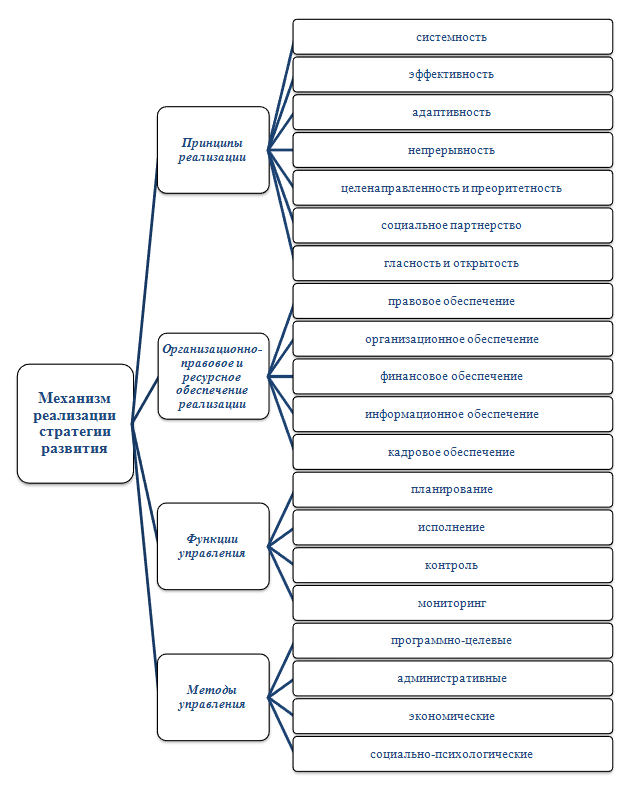 Рисунок 33 – Функциональные элементы и структура механизма реализации стратегии социально-экономического развития Почепского муниципального районаНаряду с отмеченными структурными составляющими механизма реализации Стратегии, рассматриваются и функции управления.В современных условиях хозяйствования для успешного достижения стратегических целей и приоритетов муниципального развития применительно к стратегическому управлению районом, оптимальным является следующий состав функций: планирование, исполнение (реализация), контроль и мониторинг. Из-за периодического переориентирования целей и постоянного изменения условий внешней среды процесс планирования всегда непрерывен.При организации мониторинга необходимо соблюдение обычных требований к социально-экономическим показателям, используемым в сфере управления: полнота, достоверность, своевременность, репрезентативность. Такая система позволяет анализировать ход реализации стратегии в сравнении с прогнозными показателями стратегического плана, а также оценивать эффективность работы различных подразделений.Модель управления социально-экономическим развитием Почепского муниципального района представлена на рисунке 34.Структура методов управленческого воздействия на процесс реализации Стратегии включает в себя программно-целевые, экономические, организационно-распорядительные и социально-психологические методы.В современных условиях хозяйствования реализация вышеперечисленных методов предусматривает, прежде всего, смещение акцента в сторону преимущественно экономических и социально-психологических. Вместе с тем не должны быть исключены из арсенала управления и организационно-распорядительные (административные) методы. К числу их преимуществ можно отнести целенаправленное и оперативное решение наиболее острых противоречий в социально-экономической сфере, обеспечение приоритетности в направлении реализации стратегии развития Почепского района.Рисунок 34 - Модель управления социально-экономическим развитием Почепского муниципального районаМежведомственную координацию реализации Стратегии логично проводить на двух этапах: на этапе формирования (обоснования) и на этапе их выполнения (реализации).На первом этапе предусматривается решение следующих задач:разграничение функциональной направленности программных мероприятий;обоснование и установление взаимоувязки приоритетов;научно-методическая и нормативно-правовая регламентация порядка и правил формирования и обоснования программ, а также механизма взаимной увязки программных мероприятий.На втором этапе выполнения программ предусмотренных Стратегией необходимо:организовать межведомственный информационный обмен результатами реализации программных мероприятий;следование принципам модульного проектирования и обеспечение трансфера технологий;подключение информационных систем, используемых при исполнении муниципальных функций к системе межведомственного электронного взаимодействия.Обеспечение эффективной системы взаимодействия между участниками стратегического развития включает следующие организационные механизмы: в части взаимодействия с органами местного самоуправления:обеспечение синхронизации документов стратегического планирования и муниципальных программ сельских поселений со стратегическими целями и задачами муниципального образования;обеспечение мониторинга деятельности органов местного самоуправления на уровне городских и сельских поселений по реализации Стратегии социально-экономического развития муниципального образования.в части взаимодействия с институтами гражданского общества:повышение эффективности форм участия населения в осуществлении местного самоуправления;привлечение к процессу стратегического развития муниципального района городского и сельского населения в формате развития институтов гражданского общества, развития форм участия жителей в осуществлении местного самоуправления;совершенствование партнерской модели взаимодействия некоммерческих организаций с органами местного самоуправления;поддержка социально-ориентированных некоммерческих организаций, создание условий для развития конкуренции в сфере обслуживания населения путем развития механизмов привлечения социально ориентированных некоммерческих организаций к оказанию социальных услуг на конкурентной основе, а также конкурсного финансирования инновационных программ и проектов указанных организаций;развитие инфраструктуры поддержки социально ориентированных некоммерческих организаций, в том числе содействие привлечению социально ориентированными некоммерческими организациями труда добровольцев.в части взаимодействия с внешними стратегическими партнерами:взаимодействие и координация приоритетов развития с органами государственной власти, в том числе перераспределение полномочий, участие в целевых программах;привлечение к участию в реализации Стратегии представителей бизнеса для согласования решений стратегического развития муниципального образования с корпоративными стратегиями и формированию предложений для корректировки документов стратегического развития;согласование перспектив и приоритетов социально-экономического развития с субъектами естественных монополий.основные направления развития конструктивной социальной активности граждан:пропаганда позитивного опыта общественно полезной деятельности, лучших социальных практик, «новых героев» социального развития района;совершенствование системы информационной поддержки развития гражданского общества, создание электронных дискуссионных площадок в сети Интернет для обсуждения и выработки предложений, решений по социально значимым темам;поддержка и стимулирование развития добровольчества, волонтерства и благотворительности, повышение мотивации к гражданскому участию, социальной активности и коллективному действию, стимулирование самоорганизации граждан для решения значимых социальных проблем, развитие территориального общественного самоуправления.ВЫВОДЫ.Комплексное и реальное наполнение механизма реализации Стратегии вышеуказанными функциональными структурными элементами будет способствовать формированию эффективной системы стратегического управления развитием Почепского района в интересах достижения намеченных стратегических целей и приоритетов муниципального развития.План мероприятий Стратегии, муниципальные программы района должны постоянно пересматриваться в зависимости от имеющихся социально-экономических условий и действующего законодательства. Контроль, базируясь на мониторинге и оценке предлагаемых Стратегией программ и проектов, создаст обратную связь между процессом планирования и результатами управленческих решений администрацией Почепского муниципального района по его осуществлению.Основными мероприятиями по реализации Стратегии станут: совершенствование нормативно-правовой базы социально-экономического развития муниципального образования, корректировка муниципальных программ, формирование институциональной среды Почепского района, разработка эффективных инструментов муниципально-частного и социального партнёрства, обеспечение реализации наиболее значимых муниципальных проектов и создание системы мониторинга и контроля реализации Стратегии. ПРИЛОЖЕНИЕ 1Приоритетные реализующиеся и перспективные ключевые проекты, имеющие стратегическое значение для социально-экономического развития Почепского муниципального района Брянской области1. Комплексная оценка имеющегося социально-экономического потенциала Почепского района41.1. Комплексный анализ социально-экономического потенциала Почепского района Брянской области41.1.1. Анализ результатов реализации действующих стратегических и программных документов Почепского района41.1.2. Анализ достигнутого уровня социально-экономического развития171.1.3. Анализ динамики основных индикаторов социально-экономического развития, проведение межмуниципальных сопоставлений351.1.4. Анализ макроэкономических и бюджетных параметров481.1.5. Анализ отраслевой структуры экономики571.2. Комплексный анализ экологического и природно-ресурсного потенциала Почепского района631.2.1. Диагностика экологического состояния, анализ накопленного экологического ущерба631.2.2. Оценка природно-климатических ресурсов681.3. Оценка конкурентоспособности и инвестиционной привлекательности Почепского района721.3.1. Анализ условий для развития бизнеса721.3.2. Исследование инвестиционной привлекательности751.3.3. Анализ действующих и перспективных инвестиционных проектов771.4. Интегральный SWOT-анализ развития Почепского района, анализ сильных и слабых сторон, вызовов и возможностей, оценка современных тенденций развития и параметров конкурентоспособности811.4.1. SWOT-анализ с учетом социально-экономического потенциала811.4.2. Анализ преимуществ, ограничений и рисков для повышения уровня конкурентоспособности, инвестиционной привлекательности и качества жизни в муниципальном образовании831.5. Основные сценарии развития Почепского района на основе проведенной диагностики841.5.1. Сценарные факторы трех альтернативных сценариев развития (консервативный, целевой и базовый), определение основных преимуществ, рисков и долгосрочных трендов при реализации каждого из сценариев841.5.2. Целевая модель развития 892. Стратегия социально-экономического Почепского муниципального района Брянской области912.1. Миссия, приоритетные направления, цели и задачи Стратегии912.1.1. Миссия развития912.1.2. Целевая социально-экономическая модель развития932.1.3. Основные приоритетные направления Стратегии962.1.4. Цели Стратегии972.1.5. Основные задачи, обеспечивающие достижение поставленных целей Стратегии1032.2. Приоритетные отраслевые направления развития Почепского района1252.2.1. Анализ приоритетных отраслевых направлений развития1252.3. Целевые индикаторы Стратегии, этапы её реализации 1322.3.1. Сценарный прогноз социально-экономического развития Почепского района1322.3.2. Этапы реализации Стратегии 1392.3.3. Оценка финансовых ресурсов, необходимых для реализации Стратегии на каждом этапе1423. Комплекс мер по реализации Стратегии1453.1 Механизм реализации стратегии социально-экономического Почепского муниципального района Брянской области145Приложение 1 Приоритетные реализующиеся и перспективные ключевые проекты, имеющие стратегическое значение для социально-экономического развития Почепского муниципального района Брянской области171Вид документа и орган, его принявшийНазвание документаНомер и дата принятия документаДокументы целеполаганияДокументы целеполаганияДокументы целеполаганияПостановление администрации Почепского районаСтратегия социально-экономического развития Почепского района до 2025 годаот 09.06.2009 года №378Решение Почепского районного Совета народных депутатов   «О прогнозе социально- экономического развития Почепского района на 2018 год и плановый период 2019 – 2020 гг.»от 22. 12.2017 г. №293Распоряжение администрации Почепского районаКомплексный инвестиционный план Почепского муниципального районаОт 13.04.2015 №462-рДокументы прогнозированияДокументы прогнозированияДокументы прогнозированияРешение Почепского районного Совета народных депутатов«О порядке составления, рассмотрения и утверждения районного бюджета, а также порядке предоставления, рассмотрения и утверждения отчетности об исполнении районного бюджета и его внешней проверки»от 13.02.2017 №223Постановление администрации Почепского района«Об утверждении порядка разработки, корректировки, осуществления мониторинга и контроля реализации прогноза социально-экономического развития Почепского района на среднесрочный период»от 30.12.2015 №129Постановление администрации Почепского района«Об утверждении порядка разработки, корректировки, осуществления мониторинга и контроля реализации прогноза социально-экономического развития Почепского района на долгосрочный период»от 30.12.2015 №128Решение Почепского районного Совета народных депутатов «О бюджете Почепского муниципального района на 2018 год и плановый период2019 и 2020 годов»от 22.12.2017 года №294Региональные государственные программыРегиональные государственные программыРегиональные государственные программыПостановление правительства Брянской областиГосударственная программа «Профилактика правонарушений и противодействие преступности на территории Брянской области» (2017-2020 годы)от 25 декабря 2015 года №704-пПостановление правительства Брянской областиГосударственная программа «Обеспечение реализации полномочий высшего исполнительного органа государственной власти Брянской области» (2014-2020 годы)от 30 декабря 2013 года
№ 814-пПостановление правительства Брянской областиГосударственная программа «Охрана окружающей среды, воспроизводство и использование природных ресурсов Брянской области» (2014-2020 годы)от 30 декабря 2013 года
№ 853-пПостановление правительства Брянской областиГосударственная программа «Региональная политика Брянской области» (2014-2020 годы)от 30 декабря 2013 года
№ 842-пПостановление правительства Брянской областиГосударственная программа «Развитие топливно-энергетического комплекса и жилищно-коммунального хозяйства Брянской области» (2014 -2020 годы)от 30 декабря 2013 года
№ 839-пПостановление правительства Брянской областиГосударственная программа «Развитие здравоохранения Брянской области» (2014 – 2020 годы)от 30 декабря 2013 года
№ 836-пПостановление правительства Брянской областиГосударственная программа «Развитие культуры и туризма в Брянской области» (2014-2020 годы)от 30 декабря 2013 года
№ 858-пПостановление правительства Брянской областиГосударственная программа «Развитие образования и науки в Брянской области» (2014-2020 годы)от 30 декабря 2013 года
№ 857-пПостановление правительства Брянской областиГосударственная программа «Развитие сельского хозяйства и регулирование рынков сельскохозяйственной продукции, сырья и продовольствия Брянской области» (2017-2020 годы)от 26 декабря 2016 года
№ 729-пПостановление правительства Брянской областиГосударственная программа «Управление государственными финансами Брянской области» (2014-2020 годы)от 30 декабря 2013 года
№ 825-пПостановление правительства Брянской областиГосударственная программа «Обеспечение реализации государственных полномочий в области строительства, архитектуры и развитие дорожного хозяйства Брянской области» (2014-2020 годы)от 30 декабря 2013 года
№ 833-пПостановление правительства Брянской областиГосударственная программа «Социальная и демографическая политика Брянской области» (2014-2020 годы)от 30 декабря 2013 года
№ 851-пПостановление правительства Брянской областиГосударственная программа «Развитие физической культуры и спорта Брянской области» (2014-2020 годы)от 30 декабря 2013 года
№ 835-пПостановление правительства Брянской областиГосударственная программа «Развитие мировой юстиции Брянской области» (2014 – 2020 годы)от 30 декабря 2013 года
№ 826-пПостановление правительства Брянской областиГосударственная программа «Экономическое развитие, инвестиционная политика и инновационная экономика Брянской области» (2014 – 2020 годы)от 30 декабря 2013 года
№ 769-пПостановление правительства Брянской областиГосударственная программа «Создание новых мест в общеобразовательных организациях Брянской области в соответствии с прогнозируемой потребностью и современными условиями обучения» (2016-2025 годы)от 29 марта 2016 года
№ 171-пПостановление правительства Брянской областиГосударственная программа «Доступная среда Брянской области» (2017- 2020 годы)от 26 декабря 2016 года
№ 730-пМуниципальные стратегические и программные документыМуниципальные стратегические и программные документыМуниципальные стратегические и программные документыПостановление администрации Почепского районаМуниципальная программа «Управление муниципальными финансами Почепского района» (2016-2020 годы) в новой редакцииот 18.10.2017 г. №815Постановление администрации Почепского районаМуниципальная программа «Развитие образования Почепского муниципального района на 2016-2020 годы в новой редакцииот 18.10. 2017 г. №817Постановление администрации Почепского районаМуниципальная программа Почепского района «Реализация полномочий органа местного самоуправления Почепского района» (2016-2020 гг.)от 18.10.2017 г. №818Постановление администрации Почепского районаМуниципальная программа Почепского района «Развитие культуры Почепского района» (2016 – 2020 годы)от 18.10.2017 г. №848Постановление администрации Почепского районаМуниципальная программа Почепского района «Обеспечение жильем молодых семей» (2016-2020 годы)от 08.11.2017 г. № 857Постановление администрации Почепского районаМуниципальная программа Почепского района «Противодействие коррупции в Почепском районе (2017 - 2020 годы)»от 08.11.2017 г. № 858Постановление администрации Почепского районаМуниципальная программа Почепского района «Развитие въездного туризма в Почепском районе» (2016-2020 годы)от 08.11.2017 г. №859Постановление администрации Почепского районаМуниципальная программа Почепского района «Поддержка местных инициатив граждан Почепского района на 2017-2020 годы»от 08.11.2017 г. № 860Постановление администрации Почепского районаМуниципальная программа «Поддержка малого и среднего предпринимательства в Почепском районе» (2016-2020гг) в новой редакцииот 08.11.2017 г. №861Постановление администрации Почепского районаМуниципальная программа Почепского района «Доступная среда для инвалидов Почепского района» на 2017-2020 годыот 08.11.2017 г. № 862Наименование муниципальной программы2018 г.2019 г.2020 г.«Управление муниципальными финансами Почепского района (2016-2020 годы)»17526438,0017968260,0017623260,00«Реализация полномочий органа местного самоуправления Почепского района (2016-2020 годы)»89432329,4777642958,6278979482,66«Развитие образования Почепского муниципального района (2016-2020 годы)»406931863,51402941759,76408185186,22«Развитие культуры Почепского района (2016-2020 годы)»58714137,0056121227,0057259027,00Поддержка малого и среднего предпринимательства в Почепском районе (2016-2020годы)50000,0050000,0050000,00Развитие въездного туризма в Почепском районе (2016-2020годы)15000,015000,000Доступная среда для инвалидов Почепского района на 2017-2020годы100000,00100000,000Поддержка местных инициатив граждан Почепского района на 2017-2019 годы100000,0010000,000Обеспечение жильем молодых семей (2016-2020 годы.)628200,00628200,000«Противодействие коррупции в Почепском районе (2017 - 2020 годы)»5 0005 0005 000Итого573497967,98555482405,4562101955,9Наименование муниципальных программ2016 г. (кассовое исполнение)2017 г.(оценка исполнения)Ожидаемое исполнение по муниципальным программам и непрограммным направлениям за 2017 год2018 год (план первоначальный)2018 год (факт)2019 год (план)2020 год (план)Управление муниципальными финансами Почепского района (2016-2020 годы)35322024,5935170184,1135170184,1117526438,0030373340,01796826017623260,00Реализация полномочий органа местного самоуправления Почепского района (2016 -2020 годы)72887715,9480963428,8980963428,8988432329,47132985382,3577642958,6278979482,66Развитие образования Почепского муниципального района на 2016 -2020 годы389711468,16368118526 ,50368118526,50406931863,51439002463,40402941759,76408185186,22Развитие культуры Почепского района (2016 -2020 годы)45286126,665300501,8753003501,8758714137,0063775433,6356121227,0057259027,00Поддержка малого и среднего предпринимательства в Почепском районе (2016-2020годы)50000,0050000,0050000,050000,0050000,00Развитие въездного туризма в Почепском районе (2015-2019 годы)15000,0015000,0015000,0015000,0015000,015000,00Доступная среда для инвалидов Почепского района на 2017 - 2020 годы150000,00150000,00100000,00100000,0100000,00Поддержка местных инициатив граждан Почепского района на 2017 - 2019 годы100000,00100000,00100000,0099750,0100000,00Обеспечение жильем молодых семей (2016 -2018 годы)2124103,502124103,50628200,002072044,60628200,00«Противодействие коррупции в Почепском районе (2017 - 2020 годы)»100001000050005000Непрограммная деятельность2134815,561689780,001689780,001858847,001932676,751711777,002071777,00Всего расходов545407150,91541344524,87541344524,87575356814,98670406090,73557284182,385643732,88Наименование показателя (индикатора)Единица измеренияЦелевые значения показателей (индикаторов)Целевые значения показателей (индикаторов)Целевые значения показателей (индикаторов)Наименование показателя (индикатора)Единица измерения2016 год 2017 год2018 годДоля просроченной кредиторской задолженности по состоянию на конец отчетного года в общем объеме расходов районного бюджета%000Доля расходов районного бюджета, формируемых в рамках бюджетных целевых программ%90,099,999,7Обеспечение публикации в сети Интернет информации о системе управления муниципальными финансами Почепского района%100100100Наименование показателя (индикатора)Единица измеренияЦелевые значения показателей (индикаторов)Целевые значения показателей (индикаторов)Целевые значения показателей (индикаторов)Наименование показателя (индикатора)Единица измерения2016 год 2017 год2018 годДоля школьников, обучающихся по федеральным государственным образовательным стандартам, в общей численности школьников%100100100Соотношение количества компьютеров, приходящихся на количество обучающихся в муниципальных общеобразовательных учреждениях%1/81/81/8Доля учителей, получивших в установленном порядке первую, высшую квалификационную категорию, и подтверждение соответствия занимаемой должности, в общей численности учителей%907776Наименование показателя (индикатора)Единица измеренияЦелевые значения показателей (индикаторов)Целевые значения показателей (индикаторов)Целевые значения показателей (индикаторов)Наименование показателя (индикатора)Единица измерения2016 г.2017 г.2018 г.Сокращение доли детей-сирот и детей, оставшихся без попечения родителей, от общей численности детского населения района%332,5Доля детей-сирот и детей, оставшихся без попечения родителей, а также лиц из их числа, обеспеченных жилыми помещениями%7,511,911,1Доля несовершеннолетних, состоящих на учете в комиссии по делам несовершеннолетних и защите их прав%0,20,190,15Непрерывная подготовка работников по охране труда на основе современных технологий обучениячел.225279280Охват населения комплексной системой экстренного оповещения при возникновении чрезвычайных ситуаций%100100100Реализация запланированных мероприятий муниципальной программы администрации Почепского района%98,998,998,1Наименование показателя (индикатора)Единица измеренияЦелевые значения показателей (индикаторов)Целевые значения показателей (индикаторов)Целевые значения показателей (индикаторов)Наименование показателя (индикатора)Единица измерения2016 г.2017 г.2018 г.Подпрограмма «Управление в сфере искусства»Подпрограмма «Управление в сфере искусства»Подпрограмма «Управление в сфере искусства»Подпрограмма «Управление в сфере искусства»Степень реализации запланированных мероприятий%100100100Подпрограмма «Предоставление услуг в сфере культуры и искусства»Подпрограмма «Предоставление услуг в сфере культуры и искусства»Подпрограмма «Предоставление услуг в сфере культуры и искусства»Подпрограмма «Предоставление услуг в сфере культуры и искусства»Библиотечное обслуживание населениячел.204014204107204115Организация и проведение культурно-досуговых мероприятий кол-во мероприятий57060006038Количество наименований показанных кинофильмовед.83388100Подпрограмма «Развитие дополнительного образования детей»Подпрограмма «Развитие дополнительного образования детей»Подпрограмма «Развитие дополнительного образования детей»Подпрограмма «Развитие дополнительного образования детей»Количество учащихсячел.414420364Численность специалистов, получивших поддержку по оплате коммунальных услугчел.222Количество работников, получающих материальную помощь к отпускучел.30301№ п/пНаименование программы, подпрограммыИсточники финансированияФинансирование, руб.Финансирование, руб.№ п/пНаименование программы, подпрограммыИсточники финансированияПланФакт1Государственная программа «Содействие занятости населения, государственное регулирование социально-трудовых отношений и охраны труда в Брянской области) (2014-2020 годы)Федеральный бюджет28500,028500,01Государственная программа «Содействие занятости населения, государственное регулирование социально-трудовых отношений и охраны труда в Брянской области) (2014-2020 годы)Областной бюджет319248,27319248,271Государственная программа «Содействие занятости населения, государственное регулирование социально-трудовых отношений и охраны труда в Брянской области) (2014-2020 годы)Районный бюджет--1Государственная программа «Содействие занятости населения, государственное регулирование социально-трудовых отношений и охраны труда в Брянской области) (2014-2020 годы)Итого:347748,27347748,271.1.Подпрограмма «Оказание содействия добровольному переселению в Брянскую область соотечественников, проживающих за рубежом на 2014-2020 годы»Федеральный бюджет28500,028500,01.1.Подпрограмма «Оказание содействия добровольному переселению в Брянскую область соотечественников, проживающих за рубежом на 2014-2020 годы»Областной бюджет1500,01500,01.1.Подпрограмма «Оказание содействия добровольному переселению в Брянскую область соотечественников, проживающих за рубежом на 2014-2020 годы»Районный бюджет--1.1.Подпрограмма «Оказание содействия добровольному переселению в Брянскую область соотечественников, проживающих за рубежом на 2014-2020 годы»Итого:30000,030000,02Государственная программа «Развитие сельского хозяйства и регулирование рынков сельскохозяйственной продукции, сырья и продовольствия Брянской области» (2017-2020 годы)Федеральный бюджет--2Государственная программа «Развитие сельского хозяйства и регулирование рынков сельскохозяйственной продукции, сырья и продовольствия Брянской области» (2017-2020 годы)Областной бюджет30208012,7330208012,732Государственная программа «Развитие сельского хозяйства и регулирование рынков сельскохозяйственной продукции, сырья и продовольствия Брянской области» (2017-2020 годы)Районный бюджет--2Государственная программа «Развитие сельского хозяйства и регулирование рынков сельскохозяйственной продукции, сырья и продовольствия Брянской области» (2017-2020 годы)Итого:30208012,7330208012,732.1Подпрограмма «Устойчивое развитие сельских территорий» (2017-2020 годы)Федеральный бюджет--2.1Подпрограмма «Устойчивое развитие сельских территорий» (2017-2020 годы)Областной бюджет701821,13701821,132.1Подпрограмма «Устойчивое развитие сельских территорий» (2017-2020 годы)Районный бюджет--2.1Подпрограмма «Устойчивое развитие сельских территорий» (2017-2020 годы)Итого:701821,13701821,133Подпрограмма  «Развитие социальной и инженерной инфраструктуры Брянской области» (2014-2020 гг) государственной программы «Обеспечение реализации государственных полномочий в области строительства, архитектуры и развитие дорожного хозяйства Брянской области» (2014-2020 гг)Федеральный бюджет--3Подпрограмма  «Развитие социальной и инженерной инфраструктуры Брянской области» (2014-2020 гг) государственной программы «Обеспечение реализации государственных полномочий в области строительства, архитектуры и развитие дорожного хозяйства Брянской области» (2014-2020 гг)Областной бюджет755856,99755856,993Подпрограмма  «Развитие социальной и инженерной инфраструктуры Брянской области» (2014-2020 гг) государственной программы «Обеспечение реализации государственных полномочий в области строительства, архитектуры и развитие дорожного хозяйства Брянской области» (2014-2020 гг)Районный бюджет39781,9539781,953Подпрограмма  «Развитие социальной и инженерной инфраструктуры Брянской области» (2014-2020 гг) государственной программы «Обеспечение реализации государственных полномочий в области строительства, архитектуры и развитие дорожного хозяйства Брянской области» (2014-2020 гг)Итого:795638,94795638,944Подпрограмма «Обеспечение жильем молодых семей в Брянской области» (2017-2020 гг) государственной программы «Социальная и демографическая политика Брянской области» (2014-2020 гг)Федеральный бюджет633894,11633894,114Подпрограмма «Обеспечение жильем молодых семей в Брянской области» (2017-2020 гг) государственной программы «Социальная и демографическая политика Брянской области» (2014-2020 гг)Областной бюджет786310,39786310,394Подпрограмма «Обеспечение жильем молодых семей в Брянской области» (2017-2020 гг) государственной программы «Социальная и демографическая политика Брянской области» (2014-2020 гг)Районный бюджет651840,10651840,104Подпрограмма «Обеспечение жильем молодых семей в Брянской области» (2017-2020 гг) государственной программы «Социальная и демографическая политика Брянской области» (2014-2020 гг)Итого:2072044,602072044,605Государственная программа «Развитие сельского хозяйства и регулирование рынков сельскохозяйственной продукции, сырья и продовольствия Брянской области» (2017 – 2020 годы)Федеральный бюджет821430,65821430,655Государственная программа «Развитие сельского хозяйства и регулирование рынков сельскохозяйственной продукции, сырья и продовольствия Брянской области» (2017 – 2020 годы)Областной бюджет71428,7571428,755Государственная программа «Развитие сельского хозяйства и регулирование рынков сельскохозяйственной продукции, сырья и продовольствия Брянской области» (2017 – 2020 годы)Районный бюджет46992,646992,65Государственная программа «Развитие сельского хозяйства и регулирование рынков сельскохозяйственной продукции, сырья и продовольствия Брянской области» (2017 – 2020 годы)Итого:939852,0939852,06Государственная программа «Развитие образования и науки Брянской области» (2014-2020 гг)Федеральный бюджет33871875,3733871875,376Государственная программа «Развитие образования и науки Брянской области» (2014-2020 гг)Областной бюджет2945380,452945380,456Государственная программа «Развитие образования и науки Брянской области» (2014-2020 гг)Районный бюджет1937750,311937750,316Государственная программа «Развитие образования и науки Брянской области» (2014-2020 гг)Итого:38755006,1338755006,13Направление расходов2017 г.(оценка)2018 г.2019 г.2020 г.Районный Совет народных ДепутатовРайонный Совет народных ДепутатовРайонный Совет народных ДепутатовРайонный Совет народных ДепутатовРайонный Совет народных ДепутатовОбеспечение деятельности главы муниципального образования265656,88296364,45277326,00277326,00Руководство и управление в сфере установленных функций органов местного самоуправления554703,12592453,73582181,00942181,00Контрольно-счетная палата Почепского районаКонтрольно-счетная палата Почепского районаКонтрольно-счетная палата Почепского районаКонтрольно-счетная палата Почепского районаКонтрольно-счетная палата Почепского районаРуководитель контрольно-счетной палаты муниципального образования и его заместители585915,00720438,67682141,00682141,00Обеспечение деятельности контрольно-счетного органа муниципального образования164120,00209449,90170129,00170129,00Расходы по переданным полномочиям от поселений на осуществление внешнего муниципального контроля119385,00113970,000Итого1689780,001932676,751711777,002071777,00Показатели2008 г.2009 г.2010 г.2011 г.2012 г.2013 г.2014 г.2015 г.2016 г.2017 г.Среднегодовая численность населения, тыс. чел.44,242,942,342,041,441,140,039,539,338,9Общий коэффициент рождаемости(человек на 1000 населения), %о9,99,79,59,710,110,29,910,79,78,00Общий коэффициент смертности (человек на 1000 населения), %о20,619,420,018,018,518,318,117,218,817,5Коэффициент естественного прироста (+), убыли (-) населения-10,7-9,5-10,5-8,3-8,0-8,1-8,2-6,5-9,1-9,5Показатели, %2014 г.2015 г.2016 г.2017 г.Доля детей в возрасте от 1-6 лет, получающих дошкольную образовательную услугу и (или) услугу по их содержанию в муниципальных образовательных учреждениях в общей численности детей 1-6 лет61,158,156,457,5Доля детей в возрасте 1 - 6 лет, состоящих на учете для определения в муниципальные дошкольные образовательные учреждения, в общей численности детей в возрасте 1 - 6 лет0,80,80,80,8Показатели2008 г.2009 г.2010 г.2011 г.2012 г.2013 г.2014 г.2015 г.2016 г.2017 г.Больничных коек на 10 тыс. населения75,581,580,480,480,876,651,846,944,745,2Амбулаторно-поликлинические учреждения (посещений в смену на 10 тыс. населения)122,4116,7223,4223,8228,0230,0232,3233,4235,10237,5Врачи (чел. на 10 тыс. населения)19,022,0020,320,521,521,621,020,620,7020,4Средний медицинский персонал (чел. на 10 тыс. населения)92,596,7094,394,393,693,692,993,995,3088Показатели2008 г.2009 г.2010 г.2011 г.2012 г.2013 г.2014 г.2015 г.2016 г.2017 г.Общедоступные библиотеки (на 10 тыс. населения)9,719,509,509,508,708,608,808,608,708,8Учреждения культурно-досугового типа (на 10 тыс. населения)9,69,509,909,909,209,008,308,107,908,0Показатели2008 г.2009 г.2010 г.2011 г.2012 г.2013 г.2014 г.2015 г.2016 г.2017 г.Ввод в эксплуатацию жилых домов за счет всех источников финансирования, тыс. м2 общей площади2,908,109,0812,460,845,112,032,001,601,20в том числе за счет:средств федерального бюджета, м2 общей площади740,04342,5755212069000000из общего итога:индивидуальные жилые дома, построенные населением за свой счет и с помощью кредитов, тыс. м2 общей площади2,161,781,520,390,835,102,032,001,601,20Общая площадь жилых помещений, приходящаяся на 1 жителя (на конец года), м2 на человека24,325,026,126,026,726,527,027,227,4027,50Стоимость предоставляемых населению жилищно-коммунальных услуг, рассчитанная по экономически обоснованным тарифам, тыс. руб.353228707991877102740117687172670181300210300217800224550Фактический уровень платежей населения за жилье и коммунальные услуги, %99,098,297,294,695,596,097,097,097,0097,00Показатели2008 г.2009 г.2010 г.2011 г.2012 г.2013 г.2014 г.2015 г.2016 г.2017 г.Оборот розничной торговли85,163,0102,2138,1315,9638,0826,6872,7947,71359,5Оборот общественного питания2,79,413,515,217,419,520,021,845,469,3Объем платных услуг населению107,0100,896,5102,393,679,075,780,993,6126,5Итого194,8173,2212,2255,6426,9736,5922,3975,41086,71555,3Показатели2008 г.2009 г.2010 г.2011 г.2012 г.2013 г.2014 г.2015 г.2016 г.2017г.Численность экономически активного населения, чел.20800211001980021000210002100020700204002040020200Численность занятых в экономике, чел.19930200701900020345205102054820260199201970019800Численность безработных, чел.10701030800655490452440480700400Поселения2015 год2015 год2015 год2015 год2015 год2016 год2016 год2016 год2016 год2016 год2017 год2017 год2017 год2017 год2017 годПоселения1*2*3*4*5*1*2*3*4*5*1*2*3*4*5*Почепское городское поселение104533171045331710453317Рамасухское городское поселение  212212122121221Бакланское сельское поселение254210254210254210Бельковское сельское поселение134001340013400Валуецкое сельское поселение122401224012240Витовское сельское поселение111421114211142Гущинское сельское поселение233602330023300Дмитровское сельское поселение123431234312343Доманичское сельское поселение246472464724667Краснорогское сельское поселение435314353143531Московское сельское поселение324111324111324111Первомайское сельское поселение112611126111261Польниковское сельское поселение234402344013420Рагозинское сельское поселение022230222302223Речицкое сельское поселение112211122111221Сетоловское сельское поселение335123351233512Семецкое сельское поселение123112123112123112Титовское сельское поселение122041220402204Чоповское сельское поселение346063450624506Поселения2015 год2015 год2016 год2016 год2017 год2017 годПоселения1*2*1*2*1*2*Почепское городское поселение181818Рамасухское городское поселение  010101Бакланское сельское поселение202020Бельковское сельское поселение101010Валуецкое сельское поселение202020Витовское сельское поселение000000Гущинское сельское поселение101010Дмитровское сельское поселение101010Доманичское сельское поселение354554Краснорогское сельское поселение101010Московское сельское поселение202020Первомайское сельское поселение000000Польниковское сельское поселение606030Рагозинское сельское поселение000000Речицкое сельское поселение101010Сетоловское сельское поселение505060Семецкое сельское поселение403020Титовское сельское поселение101010Чоповское сельское поселение306030ГодыДоходы, млн. руб.Доходы, млн. руб.Процент исполнения утверждённых значений, %Цепные темпы прироста исполненных доходов, %Расходы, млн. руб.Расходы, млн. руб.Процент исполнения утверждённых значений, %Цепные темпы прироста исполненных расходов, %Профицит, млн. руб.Профицит, млн. руб.ГодыутвержденоисполненоПроцент исполнения утверждённых значений, %Цепные темпы прироста исполненных доходов, %утвержденоисполненоПроцент исполнения утверждённых значений, %Цепные темпы прироста исполненных расходов, %утвержденоисполнено2017624623,599,922,23627,7610,297,210,66-3,713,32016608,9609,9100,16-5,81612,5606,298,97-5,64-3,63,72015651,2647,599,4310,63656,4642,497,874,92-5,25,12014602,2585,397,19-4,84635,6612,396,330,54-33,4-272013614,7615,1100,0716,67642,660994,7720,02-27,96,12012521,1527,2101,1722,66514,2507,498,6817,376,919,82011425429,8101,13-7,81437,2432,398,88-7,51-12,2-2,52010464,7466,2100,32-473,4467,498,73--8,7-1,2НаименованиеРайонный бюджетРайонный бюджетРайонный бюджетБюджеты поселенийБюджеты поселенийБюджеты поселенийКонсолидированный бюджетКонсолидированный бюджетКонсолидированный бюджетНаименование2018 г.2019 г.2020 г.2018 г.2019 г.2020 г.2018 г.2019 г.2020 г.ДоходыДоходыДоходыДоходыДоходыДоходыДоходыДоходыДоходыДоходыНалоговые и неналоговые доходы итого147,95134,48139,7180,9678,5172,37228,91212,99212,09Налог на прибыль, доходы102,53100,87105,6817,5120,7421,73120,04121,61127,41Налог на товары (работы, услуги), реализуемые на территории РФ3,744,334,562,943,103,266,687,427,82Налоги на совокупный доход16,7715,6115,780,3470,2740,28817,1215,8916,07Налоги на имущество00049,9051,5444,3349,951,5444,33Государственная пошлина1,762,132,140,00,00,01,762,132,14Доходы от использования имущества, находящегося в государственной и муниципальной собственности8,145,735,654,562,562,4612,768,298,11Платежи за пользование природными ресурсами2,041,541,600,00,00,02,041,541,60Доходы от оказания платных услуг и компенсации затрат государства0,4160,4180,4210,0620,0460,0460,4780,4640,467Доходы от продажи материальных и нематериальных активов9,0330,5230,5234,200,2570,25713,230,7800,780Штрафы, санкции, возмещение ущерба3,343,333,361,430,00,04,773,333,36Прочие неналоговые доходы0,01800000000Безвозмездные поступления522,1469,4435,048,817,43,2534,7486,9438,2Итого доходов575,248557,279564,168787,20478,69780,236653,968635,978644,408РасходыРасходыРасходыРасходыРасходыРасходыРасходыРасходыРасходыРасходыОбщегосударственные вопросы38,944,440,227,124,020,465,868,360,6Национальная оборона1,,51,71,71,51,71,71,51,71,7Национальная безопасность и правоохранительная деятельность2,84,34,34,44,53,57,28,87,8Национальная экономика10,39,29,057,518,320,663,927,529,6ЖКХ8,50,60,237,260,542,644,461,142,8Охрана окружающей среды0001,43001,4300Образование490,9440,0419,6000490,9440,0419,6Культура52,850,350,712,74,14,159,354,454,8Социальная политика48,842,341,00,81,31,449,643,642,4Физическая культура и спорт0,1500,1500,1500000,1500,1500,150Межбюджетные трансферты 23,011,11,500023,011,11,5Условно утвержденные расходы006,4001,8008,2Итого расходов654,65603,9574,7142,6395,975,6807,18650,3675,0Дефицит (-), профицит (-)000000000ГодыОбъем отгруженных товаров собственного производства, выполненных работ и услуг собственными силами предприятий по всем видам экономической деятельности, тыс. руб.Темп роста, %2008 г.415746,02009 г.202068,048,602010 г.217184,0107,482011 г.234834,0108,132012 г.236934,0100,902013 г.273430,0115,402014 г.308671,0112,892015 г.355431,0115,152016 г.364792,0102,632017 г.601712,0164,95Предприятия2008 г.2009 г.2010 г.2011 г.2012 г.2013 г.2014 г.2015 г.2016 г.2017 г.Сельскохозяйственные предприятия161416*19*16*15*16*15*16*14*КФХ11151413151916203023Всего27293032313432354637ПоказателиЕдиница измерения2016 г.2017 г.2018 г.2019 г.2020 г.2021 г.1. Оборот розничной торговлитыс. руб. в ценах соответствующих лет 947738,30135947214800001576000167190017874002. Индекс физического объема оборота розничной торговлив % к предыдущему году в сопоставимых ценах101,00137,60106,50102,20102,50102,803. Объем платных услуг населениютыс. руб. в ценах соответствующих лет 936001265001344001436701533001642004. Индекс физического объема платных услуг населениюв % к предыдущему году в сопоставимых ценах105,5127,90102,20102,00102,40102,70№ п/пНаселённый пункт, где расположены реперные точкиСреднее значение МЭДГИ по результатам контроля, мкЗв/чСреднее значение МЭДГИ по результатам контроля, мкЗв/чСреднее значение МЭДГИ по результатам контроля, мкЗв/ч№ п/пНаселённый пункт, где расположены реперные точки2015 год2016 год2017 год1г. Брянск0,120,130,132г. Клинцы0,150,150,153п. Гордеевка0,210,210,204п.г.т. Красная Гора0,180,180,185г. Новозыбков0,340,340,326г. Злынка0,540,550,487п.г.т. Климово0,150,150,158г. Жуковка0,120,120,129г. Унеча0,120,120,1210п. Комаричи0,120,120,1111г. Почеп0,120,120,1212г. Карачев0,110,120,1113г. Дятьково0,110,110,12№Название ООПТКатегория ООПТКластерностьПлощадь, гаМестоположениеПравоустанавливающий документ об организации ООПТЗверинецпамятник природы11140с. Красный РогПостановление администрации Брянской области от 28.07.2010 №755 об утверждении положений и паспортов особо охраняемых природных территорийМемориальный леспамятник природы150Территория Семецкого участкового лесничества Почепского лесничестваПостановление администрации Брянской области от 28.07.2010 №755 об утверждении положений и паспортов особо охраняемых природных территорийСемецкая дубравапамятник природы192Территория Семецкого участкового лесничества Почепского лесничестваПостановление администрации Брянской области от 28.07.2010 №755 об утверждении положений и паспортов особо охраняемых природных территорийКрасный Рог дендрарий15с. Красный РогПостановление администрации Брянской области от 28.07.2010 №755 об утверждении положений и паспортов особо охраняемых природных территорий№ п/пНаименование мероприятия2015 г.2016 г.2017 г.1Мероприятие по развитию и поддержке малого и среднего предпринимательства (проведение конкурса)14,550502Строительство цеха по убою сельскохозяйственных животных и переработке мяса КФХ «Гавричков Г.И.»4000,03000,03000,03Строительство картофелехранилища КФХ «Цыбренок»8000,04000,004Строительство зернохранилища КФХ «Цыбренок»006000,05Комплекс по производству комбикормов ТнВ «Пересвет»1350,000ИтогоИтого13364,570509050Инвестиционная площадка №151Инвестиционная площадка №151Название площадки	Земельный участокТип площадкиГринфилдАдрес места расположения площадкиПочепский район, г.Почеп, пер.ВолодарскогоПлощадь (га)10,000Предлагаемая форма владенияАрендаКатегория земельЗемли населенных пунктовВозможность расширения (да/нет)даНаличие ограждений (есть/нет)нетРасстояние до ближайшейавтомагистрали (в км)1,50Расстояние до ближайшей ЖД станции2,0Вид инфраструктурыВодоснабжениеРасстояние до ближайшей сети (в метрах) - 500ГазоснабжениеРасстояние до ближайшей сети (в метрах) - 150КанализацияРасстояние до ближайшей сети (в метрах) - 8000ОтоплениеРасстояние до ближайшей сети (в метрах) – 1000Очистные сооруженияРасстояние до ближайшей сети (в метрах) – 8000Электроэнергия Расстояние до ближайшей сети (в метрах) - 300Инвестиционная площадка №152Инвестиционная площадка №152Название площадки	Земельный участокТип площадкиГринфилдАдрес места расположения площадкиПочепский район, Почепский район, Речицкое с/пПлощадь (га)18,000Предлагаемая форма владенияАрендаКатегория земельЗемли населенных пунктовВозможность расширения (да/нет)нетНаличие ограждений (есть/нет)нетРасстояние до ближайшейавтомагистрали (в км)2,60Расстояние до ближайшей ЖД станции5,3Вид инфраструктурыВодоснабжениеРасстояние до ближайшей сети (в метрах) - 500ГазоснабжениеРасстояние до ближайшей сети (в метрах) - 500КанализацияРасстояние до ближайшей сети (в метрах) - 500Электроэнергия (мощность 1000 Квт/час)Расстояние до ближайшей сети (в метрах) - 500Инвестиционная площадка №153Инвестиционная площадка №153Название площадки	Недостроенный торговый центрТип площадкиБраунфилдАдрес места расположения площадкиПочепский район, Почепский район, Московское с/п, п. МосковскийПлощадь (га)2,000Предлагаемая форма владенияАрендаКатегория земельЗемли населенных пунктовВозможность расширения (да/нет)даНаличие ограждений (есть/нет)нетРасстояние до ближайшейавтомагистрали (в км)2,00Расстояние до ближайшей ЖД станции8,0Вид инфраструктурыВодоснабжениеРасстояние до ближайшей сети (в метрах) - 50ГазоснабжениеРасстояние до ближайшей сети (в метрах) - 150КанализацияРасстояние до ближайшей сети (в метрах) – 50Очистные сооруженияРасстояние до ближайшей сети (в метрах) – 1500Электроэнергия (мощность 1000 Квт/час)Расстояние до ближайшей сети (в метрах) - 100Инвестиционная площадка №154Инвестиционная площадка №154Название площадки	Земельный участокМестонахождение площадки (муниципальное образование, город, район)Семецкое сельское поселениеТип площадкиСвободные землиОсновные сведения о площадкеОсновные сведения о площадкеКонтактное лицо (должность, Ф.И.О.)Глава администрации Почепского района  - Сысоев А.В.Телефон (код города), e-mail контактного лица8 (48345) 30753, 8 (48345) 30252,оrgotdel74@mail.ruАдрес места расположения площадкиБрянская область, Семецкое с/пПлощадь (га)86Форма владения землей и зданиями (собственность, аренда, другая уточнить какая)Государственная собственность не разграниченаВозможность расширения (да, нет)нетБлизлежащие производственные объекты (промышленные, сельскохозяйственные, иные) и расстояние до них (км)Филиал ФГУП «Московский эндокринный завод»-4Расстояние до ближайших жилых домов (км)0,55Наличие ограждений (есть, нет)НетКатегория земель и вид разрешенного использованияЗемли  сельскохозяйственного  назначенияПредлагаемая форма владения (в собственность, в аренду и др.)В арендуУчастие инвестора (прямые инвестиции, косвенные инвестиции и др.)Прямые инвестицииКадастровый номер-Удаленность (в км) участкаУдаленность (в км) участкаЦентра субъекта федерации, в котором находится площадка90Близлежащего центра другого субъекта федерации225 (г.Орел)Центра муниципального образования, в котором находится площадка (название) 15 (г. Почеп)Близлежащего города (название)15Автомагистрали 14Железной дороги (название станции)ж/д ветка проходит вдоль границ  участка  (до станция Почеп-10 км)Аэропорта (название)90  (г.Брянск)Основные параметры зданий и сооружений, расположенных на площадкеОсновные параметры зданий и сооружений, расположенных на площадкеНаименование здания, сооружения-Площадь-Этажность-Высота этажа-Строительный материал конструкций-Состояние, степень износа, %-Возможность расширения-Собственные транспортные коммуникацииСобственные транспортные коммуникацииТип коммуникаций  (наличие (есть, нет))Автодорога НетЖелезнодорожная веткаНетПорт, пристаньНетПочта/телекоммуникацииНетХарактеристика инфраструктурыХарактеристика инфраструктурыВид инфраструктурыГаз,  м3/час  вдоль границ  участкаОтопление,  Гкал/час  -Пар -Электроэнергия,  Квт  10000Водоснабжение,  м3/год  -Канализация,  м3/год  -Очистные сооружения,  м3/год-Инвестиционная площадкаИнвестиционная площадкаНазвание площадки	Земельный участокТип площадкиСвободные землиАдрес места расположения площадкиБрянская область, г. Почеп, ул. Брянская, 110Площадь (га)0,5Предлагаемая форма владенияАрендаКатегория земельЗемли населенных пунктовВозможность расширения (да/нет)даНаличие ограждений (есть/нет)нетРасстояние до ближайших жилых домов (км)0,4Удаленность (в км) участка:Удаленность (в км) участка:Центра субъекта федерации, в котором находится площадка78Близлежащего центра другого субъекта федерации210 (г. Орел)Центра муниципального образования, в котором находится площадка (название) 3,5 (г. Почеп)Близлежащего города (название)находится в черте городаАвтомагистрали 0,35Железной дороги (название станции)2,5 (станция Почеп)Аэропорта (название)80 (г. Брянск)Вид инфраструктурыВид инфраструктурыВодоснабжениеРасстояние до ближайшей сети (в метрах) - 250ГазоснабжениеРасстояние до ближайшей сети (в метрах) - 50КанализацияРасстояние до ближайшей сети (в метрах) – 4000ОтоплениеРасстояние до ближайшей сети (в метрах) – 1300Очистные сооруженияРасстояние до ближайшей сети (в метрах) – 8000Электроэнергия (мощность 200 Квт/час)Вдоль границы участка1. Социально-экономический потенциал1. Социально-экономический потенциалСильные стороныУвеличение ожидаемой продолжительности жизниНаличие мер поддержки предпринимательства (имущественная, консультационная, финансовая поддержка)Сравнительная близость к рынкам сбыта нескольких крупнейших агломерацийСлабые стороныСнижение численности населения трудоспособного возрастаОтрицательный естественный прирост и старение населенияОтток высококвалифицированных кадровНизкий уровень инвестиционной активности районаНеравномерное размещение организаций по территории районаНизкая инновационная активностьДоминирование сельскохозяйственных организаций в производстве продукции сельского хозяйстваУсиление поляризации развития животноводства, т.е. повышение роли лидеровВозможностиРазвитие социальной инфраструктурыРазвитие творческих промысловПопуляризация и обучение предпринимательствуСнижение административной нагрузки на предпринимательский секторВысокие темпы потребления картофеля в Центральном федеральном округеСпрос на качественную и экологически чистую российскую продукциюУгрозыНегативные демографические тенденции, снижение уровня рождаемости Увеличение уровня смертности вследствие ухудшения экологической обстановки, старения населения Дальнейший отток молодежи и высококвалифицированных кадров в другие регионы России Усиление конкуренции на рынках промышленной  и сельскохозяйственной продукции2. Экологический и природно-ресурсный потенциал2. Экологический и природно-ресурсный потенциалСильные стороныКомфортные климатические условия для проживания населения, развития сельского хозяйства, привлечения мигрантовСлабые стороныИстощение почвенных ресурсовОтсутствие полигона ТБОНеудовлетворительное качество артезианских водВозможностиИспользование зеленых технологий в промышленности и сельском хозяйствеУгрозыДальнейшее ухудшение экологической обстановки вследствие истощения почвенных ресурсов, роста антропогенной нагрузки3. Конкурентоспособность и инвестиционная привлекательность3. Конкурентоспособность и инвестиционная привлекательностьСильные стороныНаличие инвестиционных площадок для развития производстваВысокая инвестиционная привлекательность сельского хозяйства Применение элементов муниципально-частного партнерстваПриоритетное развитие малого и среднего бизнесаНаличие автомобильных дорог федерального значенияСтабильная обеспеченность электротеплоэнергией, газом, водой, канализациейСлабые стороныВысокий уровень износа коммунальных объектов и инженерных сетей Недостаточная правовая грамотность населения ВозможностиРазвитие и реализация туристско-рекреационного потенциала районаРазработка подходов к снижению доли теневого сектора в экономике районаИспользование современных материалов при ремонте инфраструктуры ЖКХ Активное участие в региональных программах развития УгрозыСнижение инвестиционной привлекательности ЖКХ для частных инвестицийСнижение объема региональных дотаций и субсидий со стороны федерального бюджетаВысокая конкуренция со стороны других районов, в том числе за инвесторовПадение платежеспособности населения№Показатель2018 г.2020 г.2025 г.2030 г.1Численность населения на начало года, тыс. чел.38,338,138,238,32Ожидаемая продолжительность жизни при рождении, лет72,573,574,876,53Обеспеченность населения врачами, на 10 тыс. чел.20,420,720,620,84Индекс промышленного производства, накопленным итогом в процентах к 2017 году104,5106,0106,0106,05. Произведено сельскохозяйственной продукции в хозяйствах всех категорий, тыс. тонн:5. Произведено сельскохозяйственной продукции в хозяйствах всех категорий, тыс. тонн:5. Произведено сельскохозяйственной продукции в хозяйствах всех категорий, тыс. тонн:5. Произведено сельскохозяйственной продукции в хозяйствах всех категорий, тыс. тонн:5. Произведено сельскохозяйственной продукции в хозяйствах всех категорий, тыс. тонн:5. Произведено сельскохозяйственной продукции в хозяйствах всех категорий, тыс. тонн:5.1.зерно (в весе после доработки)81,181,589,3101,25.2.картофель35,936,156,059,25.3овощи3,53,56,67,35.3.скот и птица97,3105,1127,5154,65.4молоко18,319,221,624,45.5.яйца, млн. шт.7,98,18,79,46Выброшено в атмосферу загрязняющих веществ, отходящих от стационарных источников, тыс. тонн2,01,81,30,97Государственный долг по отношению к налоговым и неналоговым доходам консолидированного бюджета, процентов0000№Показатель2018 г.2020 г.2025 г.2030 г.1Численность населения на начало года, тыс. чел.38,338,138,338,42Ожидаемая продолжительность жизни при рождении, лет75,273,575,577,73Обеспеченность населения врачами, на 10 тыс. чел.20,420,720,721,04Индекс промышленного производства, накопленным итогом в процентах к 2017 году104,7107,2107,2107,25. Произведено сельскохозяйственной продукции в хозяйствах всех категорий, тыс. тонн:5. Произведено сельскохозяйственной продукции в хозяйствах всех категорий, тыс. тонн:5. Произведено сельскохозяйственной продукции в хозяйствах всех категорий, тыс. тонн:5. Произведено сельскохозяйственной продукции в хозяйствах всех категорий, тыс. тонн:5. Произведено сельскохозяйственной продукции в хозяйствах всех категорий, тыс. тонн:5. Произведено сельскохозяйственной продукции в хозяйствах всех категорий, тыс. тонн:5.1.зерно (в весе после доработки)81,182,195,0112,65.2.картофель35,936,359,465,75.3овощи3,53,56,98,25.3.скот и птица97,3108,1140,6182,95.4молоко18,319,924,430,05.5.яйца, млн. шт.7,98,49,611,16Выброшено в атмосферу загрязняющих веществ, отходящих от стационарных источников, тыс. тонн2,01,61,00,77Государственный долг по отношению к налоговым и неналоговым доходам консолидированного бюджета, процентов0000№Показатель2018 г.2020 г.2025 г.2030 г.1Численность населения на начало года, тыс. чел.38,338,238,438,62Ожидаемая продолжительность жизни при рождении, лет72,573,576,680,03Обеспеченность населения врачами, на 10 тыс. чел.20,420,820,921,14Индекс промышленного производства, накопленным итогом в процентах к 2017 году105,0108,4108,3108,35. Произведено сельскохозяйственной продукции в хозяйствах всех категорий, тыс. тонн:5. Произведено сельскохозяйственной продукции в хозяйствах всех категорий, тыс. тонн:5. Произведено сельскохозяйственной продукции в хозяйствах всех категорий, тыс. тонн:5. Произведено сельскохозяйственной продукции в хозяйствах всех категорий, тыс. тонн:5. Произведено сельскохозяйственной продукции в хозяйствах всех категорий, тыс. тонн:5. Произведено сельскохозяйственной продукции в хозяйствах всех категорий, тыс. тонн:5.1.зерно (в весе после доработки)81,182,6100,3123,85.2.картофель35,936,562,070,95.3овощи3,53,57,28,55.3.скот и птица97,3110,7152,8210,95.4молоко18,320,426,935,45.5.яйца, млн. шт.7,98,610,512,86Выброшено в атмосферу загрязняющих веществ, отходящих от стационарных источников, тыс. тонн2,11,91,51,37Государственный долг по отношению к налоговым и неналоговым доходам консолидированного бюджета, процентов0000№п/п№п/пНазвание показателяСценарии2018 г.Этап IЭтап IЭтап IЭтап IIЭтап IIЭтап IIЭтап IIIЭтап IIIЭтап IIIЭтап IIIЭтап IIIЭтап III№п/п№п/пНазвание показателяСценарии2018 г.2019 г.2020 г.2021 г.2022 г.2023 г.2024 г.2025 г.2026 г2027 г.2028 г.2029 г.2030 г.Приоритетное направление «Человеческий капитал и социальная сфера»Приоритетное направление «Человеческий капитал и социальная сфера»Приоритетное направление «Человеческий капитал и социальная сфера»Приоритетное направление «Человеческий капитал и социальная сфера»Приоритетное направление «Человеческий капитал и социальная сфера»Приоритетное направление «Человеческий капитал и социальная сфера»Приоритетное направление «Человеческий капитал и социальная сфера»Приоритетное направление «Человеческий капитал и социальная сфера»Приоритетное направление «Человеческий капитал и социальная сфера»Приоритетное направление «Человеческий капитал и социальная сфера»Приоритетное направление «Человеческий капитал и социальная сфера»Приоритетное направление «Человеческий капитал и социальная сфера»Приоритетное направление «Человеческий капитал и социальная сфера»Приоритетное направление «Человеческий капитал и социальная сфера»Приоритетное направление «Человеческий капитал и социальная сфера»Приоритетное направление «Человеческий капитал и социальная сфера»Приоритетное направление «Человеческий капитал и социальная сфера»1Численность населения (в среднегодовом исчислении), тыс. чел.Численность населения (в среднегодовом исчислении), тыс. чел.Консервативный38,338,038,138,138,138,138,238,238,238,238,338,338,31Численность населения (в среднегодовом исчислении), тыс. чел.Численность населения (в среднегодовом исчислении), тыс. чел.Базовый38,338,138,138,138,238,238,238,338,338,338,338,438,41Численность населения (в среднегодовом исчислении), тыс. чел.Численность населения (в среднегодовом исчислении), тыс. чел.Целевой38,338,138,238,238,238,338,338,438,438,538,538,638,62Ожидаемая продолжительность жизни при рождении, летОжидаемая продолжительность жизни при рождении, летКонсервативный72,573,073,574,073,974,274,574,875,175,475,776,076,52Ожидаемая продолжительность жизни при рождении, летОжидаемая продолжительность жизни при рождении, летБазовый72,573,073,574,074,274,775,175,576,076,476,877,277,72Ожидаемая продолжительность жизни при рождении, летОжидаемая продолжительность жизни при рождении, летЦелевой72,573,073,574,074,575,275,876,677,277,878,579,280,03Естественный прирост, чел. на 1000 населенияЕстественный прирост, чел. на 1000 населенияКонсервативный-9,3-9,1-8,8-8,3-7,6-6,7-6,0-5,1-4,3-3,4-3,0-2,0-1,03Естественный прирост, чел. на 1000 населенияЕстественный прирост, чел. на 1000 населенияБазовый-9,3-9,1-8,8-8,3-7,2-6,0-5,0-4,2-3,1-2,0-1,0-1,5-4,03Естественный прирост, чел. на 1000 населенияЕстественный прирост, чел. на 1000 населенияЦелевой-9,3-9,1-8,8-8,3-3,6-3,2-2,9-2,6-4,1-5,4-6,6-7,8-9,14Обеспеченность населения врачами, на 10 тыс. чел.Обеспеченность населения врачами, на 10 тыс. чел.Консервативный20,420,620,720,720,620,620,620,620,620,620,720,620,84Обеспеченность населения врачами, на 10 тыс. чел.Обеспеченность населения врачами, на 10 тыс. чел.Базовый20,420,820,720,720,720,720,720,720,720,820,720,721,04Обеспеченность населения врачами, на 10 тыс. чел.Обеспеченность населения врачами, на 10 тыс. чел.Целевой20,420,820,820,820,820,820,820,920,820,820,820,821,1Приоритетное направление «Экономическое развитие»Приоритетное направление «Экономическое развитие»Приоритетное направление «Экономическое развитие»Приоритетное направление «Экономическое развитие»Приоритетное направление «Экономическое развитие»Приоритетное направление «Экономическое развитие»Приоритетное направление «Экономическое развитие»Приоритетное направление «Экономическое развитие»Приоритетное направление «Экономическое развитие»Приоритетное направление «Экономическое развитие»Приоритетное направление «Экономическое развитие»Приоритетное направление «Экономическое развитие»Приоритетное направление «Экономическое развитие»Приоритетное направление «Экономическое развитие»Приоритетное направление «Экономическое развитие»Приоритетное направление «Экономическое развитие»Приоритетное направление «Экономическое развитие»5Индекс промышленного производства, накопленным итогом в процентах к 2017 годуИндекс промышленного производства, накопленным итогом в процентах к 2017 годуКонсервативный104,5105,9106,0106,0106,0106,0105,9106,0106,0106,0106,0105,9106,05Индекс промышленного производства, накопленным итогом в процентах к 2017 годуИндекс промышленного производства, накопленным итогом в процентах к 2017 годуБазовый104,7107,2107,2107,1107,1107,2107,1107,2107,1107,2107,1107,1107,25Индекс промышленного производства, накопленным итогом в процентах к 2017 годуИндекс промышленного производства, накопленным итогом в процентах к 2017 годуЦелевой105,0108,3108,4108,3108,3108,3108,3108,3108,4108,3108,3108,4108,36Индекс физического объема инвестиций в основной  капиталИндекс физического объема инвестиций в основной  капиталКонсервативный35,395,0100,0102,0108,0111,4114,9118,5122,3126,1130,0134,1138,36Индекс физического объема инвестиций в основной  капиталИндекс физического объема инвестиций в основной  капиталБазовый35,395,2101,6102,5110,7115,4120,1125,1130,3135,7141,3147,1153,26Индекс физического объема инвестиций в основной  капиталИндекс физического объема инвестиций в основной  капиталЦелевой35,397,0102,0103,0122,1128,7135,7143,1150,9159,1167,8176,9186,67Оборот малых и средних  предприятий, включая микропредприятия, тыс.руб.Оборот малых и средних  предприятий, включая микропредприятия, тыс.руб.Консервативный17450001797000186000019340002029066,952079647,602081854,582067511,802054846,922046894,182038270,612038622,501977872,827Оборот малых и средних  предприятий, включая микропредприятия, тыс.руб.Оборот малых и средних  предприятий, включая микропредприятия, тыс.руб.Базовый17450001806000187800019630002104716,862111180,172113261,432103915,042106542,812109168,482108781,622108780,632027724,597Оборот малых и средних  предприятий, включая микропредприятия, тыс.руб.Оборот малых и средних  предприятий, включая микропредприятия, тыс.руб.Целевой17450001815000189700019920002135786,792142096,322144050,082135495,302127515,862134452,522150371,992125585,142067050,828Индекс производства продукции растениеводства, %.Индекс производства продукции растениеводства, %.Консервативный79,40100,30100,20100,20100,30100,50100,30100,69100,30100,40100,30100,39100,498Индекс производства продукции растениеводства, %.Индекс производства продукции растениеводства, %.Базовый79,40100,70100,50100,60100,90100,89100,89101,28100,79100,89100,79100,99100,988Индекс производства продукции растениеводства, %.Индекс производства продукции растениеводства, %.Целевой79,40101,00100,80101,00101,39101,39101,58101,77101,38101,38101,38101,47101,479Индекс производства продукции животноводства, накопленным итогом в процентах к 2017 годуИндекс производства продукции животноводства, накопленным итогом в процентах к 2017 годуКонсервативный100,00100,30100,20100,20100,97100,87101,06101,05100,57100,94100,75100,84101,029Индекс производства продукции животноводства, накопленным итогом в процентах к 2017 годуИндекс производства продукции животноводства, накопленным итогом в процентах к 2017 годуБазовый100,00100,70100,50100,60101,75101,74101,91101,80101,33101,69101,41101,49101,839Индекс производства продукции животноводства, накопленным итогом в процентах к 2017 годуИндекс производства продукции животноводства, накопленным итогом в процентах к 2017 годуЦелевой100,00101,00100,80101,00102,41102,58103,65103,41102,39102,12102,10102,01103,41Произведено сельскохозяйственной продукции в хозяйствах всех категорий, тыс. тонн:Произведено сельскохозяйственной продукции в хозяйствах всех категорий, тыс. тонн:Произведено сельскохозяйственной продукции в хозяйствах всех категорий, тыс. тонн:Произведено сельскохозяйственной продукции в хозяйствах всех категорий, тыс. тонн:Произведено сельскохозяйственной продукции в хозяйствах всех категорий, тыс. тонн:Произведено сельскохозяйственной продукции в хозяйствах всех категорий, тыс. тонн:Произведено сельскохозяйственной продукции в хозяйствах всех категорий, тыс. тонн:Произведено сельскохозяйственной продукции в хозяйствах всех категорий, тыс. тонн:Произведено сельскохозяйственной продукции в хозяйствах всех категорий, тыс. тонн:Произведено сельскохозяйственной продукции в хозяйствах всех категорий, тыс. тонн:Произведено сельскохозяйственной продукции в хозяйствах всех категорий, тыс. тонн:Произведено сельскохозяйственной продукции в хозяйствах всех категорий, тыс. тонн:Произведено сельскохозяйственной продукции в хозяйствах всех категорий, тыс. тонн:Произведено сельскохозяйственной продукции в хозяйствах всех категорий, тыс. тонн:Произведено сельскохозяйственной продукции в хозяйствах всех категорий, тыс. тонн:Произведено сельскохозяйственной продукции в хозяйствах всех категорий, тыс. тонн:Произведено сельскохозяйственной продукции в хозяйствах всех категорий, тыс. тонн:10зерно (в весе после доработкизерно (в весе после доработкиКонсервативный81,181,381,581,782,884,987,189,391,693,996,398,7101,210зерно (в весе после доработкизерно (в весе после доработкиБазовый81,181,782,182,685,888,891,895,098,3101,7105,2108,8112,610зерно (в весе после доработкизерно (в весе после доработкиЦелевой81,181,982,683,488,492,296,2100,3104,6109,1113,8118,7123,811картофелькартофельКонсервативный35,936,036,136,254,254,855,456,056,657,257,858,559,211картофелькартофельБазовый35,936,236,336,656,057,058,259,460,661,863,164,465,711картофелькартофельЦелевой35,936,336,536,957,058,660,362,063,465,267,169,070,912овощиовощиКонсервативный3,53,53,53,56,16,36,46,66,76,97,07,27,312овощиовощиБазовый3,53,53,53,66,36,56,76,97,27,47,77,98,212овощиовощиЦелевой3,53,53,53,66,46,77,07,27,57,88,08,38,513скот и птицаскот и птицаКонсервативный97,3101,1105,1109,2113,5118,0122,7127,5132,5137,7143,1148,7154,613скот и птицаскот и птицаБазовый97,3102,5108,1113,9120,1126,6133,4140,6148,2156,2164,6173,5182,913скот и птицаскот и птицаЦелевой97,3103,8110,7118,1125,9134,3143,2152,8162,9173,8185,4197,7210,914молокомолокоКонсервативный18,318,719,219,720,120,621,121,622,222,723,223,824,414молокомолокоБазовый18,319,119,920,721,622,523,424,425,426,527,628,730,014молокомолокоЦелевой18,319,320,421,622,824,125,526,928,430,031,733,535,415яйца, млн. шт.яйца, млн. шт.Консервативный7,98,08,18,28,48,58,68,78,89,09,19,29,415яйца, млн. шт.яйца, млн. шт.Базовый7,98,18,48,68,89,19,49,69,910,210,510,811,115яйца, млн. шт.яйца, млн. шт.Целевой7,98,28,68,99,39,610,010,510,911,311,812,312,8Приоритетное направление «Рациональное природопользование и обеспечение экологической безопасности»Приоритетное направление «Рациональное природопользование и обеспечение экологической безопасности»Приоритетное направление «Рациональное природопользование и обеспечение экологической безопасности»Приоритетное направление «Рациональное природопользование и обеспечение экологической безопасности»Приоритетное направление «Рациональное природопользование и обеспечение экологической безопасности»Приоритетное направление «Рациональное природопользование и обеспечение экологической безопасности»Приоритетное направление «Рациональное природопользование и обеспечение экологической безопасности»Приоритетное направление «Рациональное природопользование и обеспечение экологической безопасности»Приоритетное направление «Рациональное природопользование и обеспечение экологической безопасности»Приоритетное направление «Рациональное природопользование и обеспечение экологической безопасности»Приоритетное направление «Рациональное природопользование и обеспечение экологической безопасности»Приоритетное направление «Рациональное природопользование и обеспечение экологической безопасности»Приоритетное направление «Рациональное природопользование и обеспечение экологической безопасности»Приоритетное направление «Рациональное природопользование и обеспечение экологической безопасности»Приоритетное направление «Рациональное природопользование и обеспечение экологической безопасности»Приоритетное направление «Рациональное природопользование и обеспечение экологической безопасности»Приоритетное направление «Рациональное природопользование и обеспечение экологической безопасности»16Выброшено в атмосферу загрязняющих веществ, отходящих от стационарных источников, тыс. тоннВыброшено в атмосферу загрязняющих веществ, отходящих от стационарных источников, тыс. тоннКонсервативный2,12,01,91,81,71,61,61,51,41,41,41,41,316Выброшено в атмосферу загрязняющих веществ, отходящих от стационарных источников, тыс. тоннВыброшено в атмосферу загрязняющих веществ, отходящих от стационарных источников, тыс. тоннБазовый2,01,91,81,71,61,51,41,31,21,11,11,00,916Выброшено в атмосферу загрязняющих веществ, отходящих от стационарных источников, тыс. тоннВыброшено в атмосферу загрязняющих веществ, отходящих от стационарных источников, тыс. тоннЦелевой2,01,81,61,41,31,21,11,01,00,90,90,80,7Приоритетное направление «Пространственное развитие»Приоритетное направление «Пространственное развитие»Приоритетное направление «Пространственное развитие»Приоритетное направление «Пространственное развитие»Приоритетное направление «Пространственное развитие»Приоритетное направление «Пространственное развитие»Приоритетное направление «Пространственное развитие»Приоритетное направление «Пространственное развитие»Приоритетное направление «Пространственное развитие»Приоритетное направление «Пространственное развитие»Приоритетное направление «Пространственное развитие»Приоритетное направление «Пространственное развитие»Приоритетное направление «Пространственное развитие»Приоритетное направление «Пространственное развитие»Приоритетное направление «Пространственное развитие»Приоритетное направление «Пространственное развитие»Приоритетное направление «Пространственное развитие»17Ввод в действие жилых домов, тыс. кв. м в общей площадиВвод в действие жилых домов, тыс. кв. м в общей площадиКонсервативный1,201,201,201,201,201,201,201,201,201,201,201,201,2017Ввод в действие жилых домов, тыс. кв. м в общей площадиВвод в действие жилых домов, тыс. кв. м в общей площадиБазовый1,201,201,201,201,201,201,201,201,201,201,201,201,2017Ввод в действие жилых домов, тыс. кв. м в общей площадиВвод в действие жилых домов, тыс. кв. м в общей площадиЦелевой1,201,201,201,201,201,201,201,201,201,201,201,201,20Период реализации СтратегииПрогнозный рост доходов в % по отношению к базовому периодуКонсолидированный бюджет доходов (в млн.руб.)2017 г. (базовый)-623,02020 год105,3656,0192025 год110,9690,9072030 год116,8727,664ПриоритетыНаименование действующей муниципальной программы Почепского района Брянской областиТребуемое действиеЧеловеческий капитал и социальная сфера1. Муниципальная программа «Развитие образования Почепского муниципального района» (20162020 годы)Необходимость корректировкиЧеловеческий капитал и социальная сфера2. Муниципальная программа Почепского района «Развитие культуры Почепского района» (20162020 годы)Необходимость корректировкиЧеловеческий капитал и социальная сфера3. Муниципальная программа Почепского района «Доступная среда для инвалидов Почепского района» на 20172020 годыНеобходимость корректировкиЧеловеческий капитал и социальная сфера4. Муниципальная программа Почепского района «Обеспечение жильем молодых семей» (20162020 годы)Необходимость корректировкиЧеловеческий капитал и социальная сфера5. Муниципальная программа Почепского района «Почеп – уютный город»Необходимость разработки новой муниципальной программыЭкономическое развитие1. Муниципальная программа«Управление муниципальными финансами Почепского района» (2016-2020 годы)Необходимость корректировкиПространственное развитие1. Муниципальная программа Почепского района «Развитие въездного туризма в Почепском районе» (20162020 годы)Необходимость корректировкиПространственное развитие2. Муниципальная программа «Поддержка малого и среднего предпринимательства в Почепском районе» (20162020 гг.)Необходимость корректировкиПространственное развитие1. Муниципальная программа Почепского района «Реализация полномочий органа местного самоуправления Почепского района» (2016-2020 гг.)Необходимость корректировкиПространственное развитие2. Муниципальная программа Почепского района «Противодействие коррупции в Почепском районе (2017-2020 годы)»Необходимость корректировкиПространственное развитие3. Муниципальная программа Почепского района «Поддержка местных инициатив граждан Почепского района на 2017-2020 годы»Необходимость корректировкиМониторинг государственных и региональных программ по направлениям развития муниципального района: АПК, туристский комплекс, промышленность, коммунально-инженерный комплекс, социальная сфера, поддержка малого и среднего предпринимательства с целью определения возможности участия в них.Мониторинг государственных и региональных программ по направлениям развития муниципального района: АПК, туристский комплекс, промышленность, коммунально-инженерный комплекс, социальная сфера, поддержка малого и среднего предпринимательства с целью определения возможности участия в них.Мониторинг государственных и региональных программ по направлениям развития муниципального района: АПК, туристский комплекс, промышленность, коммунально-инженерный комплекс, социальная сфера, поддержка малого и среднего предпринимательства с целью определения возможности участия в них.№ п/пПолное наименование проектаИнвесторСтоимость проекта (тыс.руб.)Срок реализации проектаЧисло создаваемых рабочих мест, шт.Приоритетное направление «Человеческий капитал и социальная сфера»Приоритетное направление «Человеческий капитал и социальная сфера»Приоритетное направление «Человеческий капитал и социальная сфера»Приоритетное направление «Человеческий капитал и социальная сфера»Приоритетное направление «Человеческий капитал и социальная сфера»Приоритетное направление «Человеческий капитал и социальная сфера»Строительство Центра культурного развития в г.Почепе140 0002019 – 2020 годыСтроительство спортивной площадки в микрорайоне Сельхозтехника в Почепе2019 – 2020 годыКапитальный ремонт ГБУЗ «Почепская центральная районная больница»100 0002020 – 2025 годыРемонт памятников федерального и регионального значения: восстановление усадьбы А.К. Толстого Красный Рог, а также объекта «Земляная крепость, построенная в 1706-1707 гг. во время войны России со Швецией» с привлечением федеральных средств и частных компаний в рамках реализации программ корпоративной социальной ответственности.2019 – 2020 годыРазвитие туризма2019 – 2030 годыПриоритетное направление «Экономическое развитие»Приоритетное направление «Экономическое развитие»Приоритетное направление «Экономическое развитие»Приоритетное направление «Экономическое развитие»Приоритетное направление «Экономическое развитие»Приоритетное направление «Экономическое развитие»Развитие бройлерного птицеводства, 2-й этапАО «Куриное Царство-Брянск»2 393 5992011-2023 гг.195Модернизация производственных цехов ООО «Почеп-молоко» 4 5002019 – 2023 годыСтроительство коровника на 50 голов в Речицком сельском поселении КФХ «Куликова Е.Н.»2 0002019 – 2023 годыПроект по производству высокопродуктивного мясного поголовья крупного рогатого скотаООО «Брянская мясная компания»2019 – 2026 годыРазвитие картофелеводства2019 – 2026 годыРазвитие плодово-ягодного садоводства2019 – 2026 годыРазвитие проекта по выращиванию технических культур (рапс) с переработкой на территории2019 – 2026 годы3Создание промышленного комплекса по производству лекарственных средств полного цикла на базе Федерального государственного унитарного предприятия «Московский эндокринный завод»ФГУП «Московский эндокринный завод» (ФГУП «МЭЗ»)3 935 0002019-2027 гг.Развитие промышленного комплекса строительных материалов, в том числе минеральной ваты М-2002019 – 2030 годыПриоритетное направление «Рациональное природопользование и обеспечение экологической безопасности»Приоритетное направление «Рациональное природопользование и обеспечение экологической безопасности»Приоритетное направление «Рациональное природопользование и обеспечение экологической безопасности»Приоритетное направление «Рациональное природопользование и обеспечение экологической безопасности»Приоритетное направление «Рациональное природопользование и обеспечение экологической безопасности»Приоритетное направление «Рациональное природопользование и обеспечение экологической безопасности»Реконструкция локальных очистных сооружений ООО «Почеп-молоко»5 0002019 – 2026 годыБлагоустройство придомовых территорий2019 – 2020 годыРемонт и содержание автомобильных дорог общего пользования местного значения2019 – 2030 годыСтроительство объездной дороги2020 – 2030 годыВодоснабжение населенных пунктов 2019 – 2030  годыКанализационные очистные сооружения г. Почепа Брянской области с канализационным коллектором по ул. Хаботько76 149,42019 – 2022  годы